ФЕДЕРАЛЬНАЯ СЛУЖБА ГОСУДАРСТВЕННОЙ СТАТИСТИКИТЕРРИТОРИАЛЬНЫЙ ОРГАН ФЕДЕРАЛЬНОЙ СЛУЖБЫ ГОСУДАРСТВЕННОЙ СТАТИСТИКИ ПО ЧЕЧЕНСКОЙ РЕСПУБЛИКЕИТОГИ  ВСЕРОССИЙСКОЙ СЕЛЬСКОХОЗЯЙСТВЕННОЙ  ПЕРЕПИСИ2016 ГОДА ПО ЧЕЧЕНСКОЙ  РЕСПУБЛИКЕ(В 6 ТОМАХ)ЗЕМЕЛЬНЫЕ РЕСУРСЫ И ИХ ИСПОЛЬЗОВАНИЕТОМ 3г. Грозный2018Редакционная коллегия:Р.Д. Дигаев - Председатель редакционной коллегии А.Х. Магамадова, Л. А-С. МагомадоваТ. 3: «Земельные ресурсы и их использование»- 173с.Исполнитель:отдел статистики сельского хозяйства и окружающей природной среды,тел. (8712) 21-22-43 В томе 3 представлены итоги Всероссийской сельскохозяйственной переписи 2016 года о наличии      и использовании земельных ресурсов  в разрезе муниципальных районов  и городских округов Чеченской Республике.В сборнике приведены данные об общей земельной площади, размере сельскохозяйственных угодий и их структуре по видам и категориям хозяйств; группировки объектов переписи по размеру земельной площади; размещены диаграммы по основным показателям наличия и использования земельных ресурсов. Данные представлены в абсолютных и относительных показателях.Территориальный орган Федеральной службы государственной статистики по Чеченской Республике                                                                                                                                                                                                                                 2018  годemail: chechenstat@mail.ru www.chechenstat.gks.ru; ПРЕДИСЛОВИЕВ томе 3 представлены итоги Всероссийской сельскохозяйственной переписи 2016 года о наличии и земельных  ресурсов  в разрезе муниципальных районов и городских округов Чеченской Республике.В сборнике содержатся сведения данные об общей земельной площади, размере сельскохозяйственных угодий                    в сельскохозяйственных организациях, крестьянских (фермерских) хозяйствах и у индивидуальных предпринимателей, личных подсобных и других индивидуальных хозяйств граждан в сельских поселениях, городских округах и городских поселениях,                      садоводческих, огороднических и дачных некоммерческих объединений граждан, приведены группировки объектов переписи              по размеру земельной площади.В отдельном разделе размещены таблицы по структуре сельскохозяйственных угодий в разрезе категорий хозяйств, земельной площади по видам использования в личных подсобных и других индивидуальных хозяйств граждан                                         и некоммерческих объединениях.В сборнике представлены методологические пояснения к показателям, диаграммы по основным показателям наличия                  и использования земельных ресурсов в целом по Чеченской Республике, а так же в разрезе муниципальных районов                              и городских округов.Информация тома 3 размещена на официальном сайте Чеченстата (http://chechenstat.gks.ru). СПИСОК СОКРАЩЕНИЙтыс.- тысяч г.- годВ сборнике приняты условные обозначения:                                        - - явление отсутствует        0,0 - значение показателя меньше 0,1                                                                       ...  - данные не публикуются в целях обеспечения конфиденциальности                                                                              первичных статистических данных, полученных от респондентов,                                                                                                  в  соответствии с Федеральным законом от 29 ноября 2007 г. No 282-ФЗ                                                                                               «Об официальном статистическом учете и системе государственной                                                                    статистики в Российской Федерации» (п. 5. ст. 4; ч. 1. ст. 9)В отдельных случаях незначительные расхождения между итогом и суммой данных объясняются их округлением.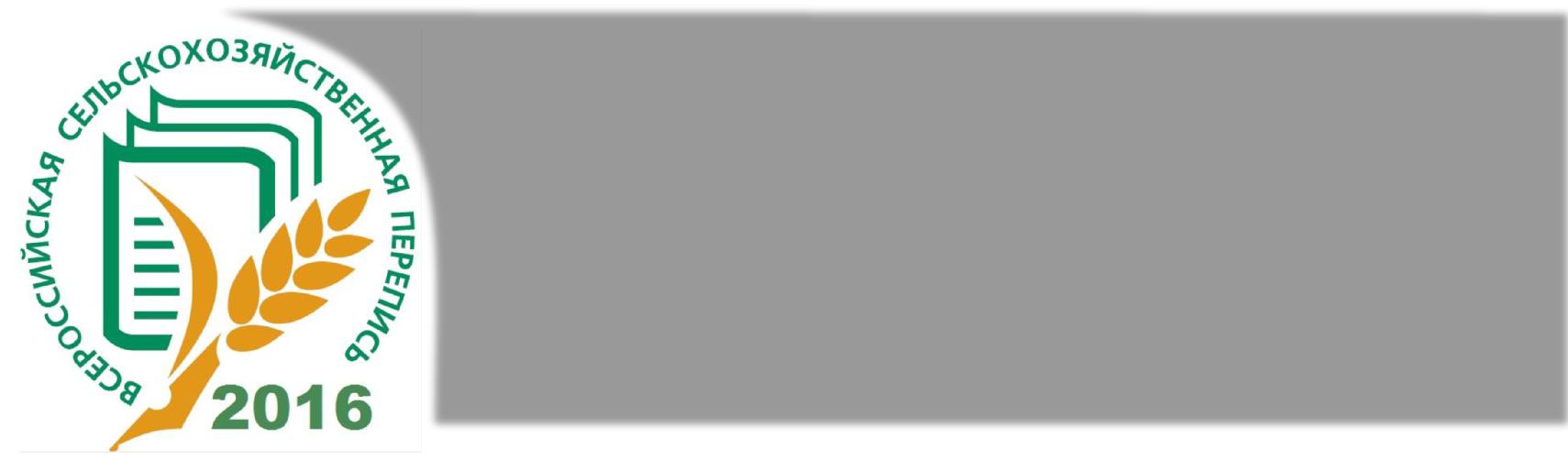 НАЛИЧИЕ И ИСПОЛЬЗОВАНИЕ                                                                                             ЗЕМЕЛЬНЫХ РЕСУРСОВ                                                                                                                                                                                                                                                    продолжение таб. 1                                                                                                                                                                                                                                                         продолжение таб. 23. ПЛОЩАДЬ ЗЕМЕЛЬ В  СЕЛЬСКОХОЗЯЙСТВЕННЫХ ОРГАНИЗАЦИЯХ,  НЕ ОТНОСЯЩИХСЯ К СУБЪЕКТАМ МАЛОГО ПРЕДПРИНИМАТЕЛЬСТВА(на 1 июля 2016 года; гектаров)                                                                                                                                                                                                                                           продолжение таб. 3         4. ПЛОЩАДЬ ЗЕМЕЛЬ В  МАЛЫХ СЕЛЬСКОХОЗЯЙСТВЕННЫХ ПРЕДПРИЯТИЯХ                                                                                                                                                                                                                                                продолжение таб. 45. ПЛОЩАДЬ ЗЕМЕЛЬ В  МАЛЫХ СЕЛЬСКОХОЗЯЙСТВЕННЫХ ПРЕДПРИЯТИЯХ (БЕЗ МИКРОПРЕДПРИЯТИЙ)(на 1 июля 2016 года; гектаров)6. ПЛОЩАДЬ ЗЕМЕЛЬ В СЕЛЬСКОХОЗЯЙСТВЕННЫХ МИКРОПРЕДПРИЯТИЯХ(на 1 июля 2016 года; гектаров)                                                                                                                                                                                                                                                      продолжение таб. 67. ПЛОЩАДЬ ЗЕМЕЛЬ В ПОДСОБНЫХ СЕЛЬСКОХОЗЯЙСТВЕННЫХ ПРЕДПРИЯТИЯХ НЕСЕЛЬСКОХОЗЯЙСТВЕННЫХ ОРГАНИЗАЦИЙ(на 1 июля 2016 года; тысяч гектаров)8. ПЛОЩАДЬ ЗЕМЕЛЬ В КРЕСТЬЯНСКИХ (ФЕРМЕРСКИХ) ХОЗЯЙСТВАХ  И У ИНДИВИДУАЛЬНЫХ ПРЕДПРИНИМАТЕЛЕЙ(на 1 июля 2016 года; гектаров)                                                                                                                                                                                                                                                     продолжение таб.  89. ПЛОЩАДЬ ЗЕМЕЛЬ  В КРЕСТЬЯНСКИХ (ФЕРМЕРСКИХ) ХОЗЯЙСТВАХ(на 1 июля 2016 года; гектаров)                                                                                                                                                                                                                                                      продолжение таб. 910. ПЛОЩАДЬ ЗЕМЕЛЬ У  ИНДИВИДУАЛЬНЫХ ПРЕДПРИНИМАТЕЛЕЙ(на 1 июля 2016 года; гектаров)                                                                                                                                                                                                                                                   продолжение таб. 10                                                                                                                                                                                                                                                 продолжение таб. 11                                                                                                                                                                                                                                              продолжение таб. 12                                                                                                                                                                                                                                               продолжение таб. 13                                                                                                                                                                                                                                            продолжение таб. 15                                                                                                                                                                                                                                             продолжение таб. 16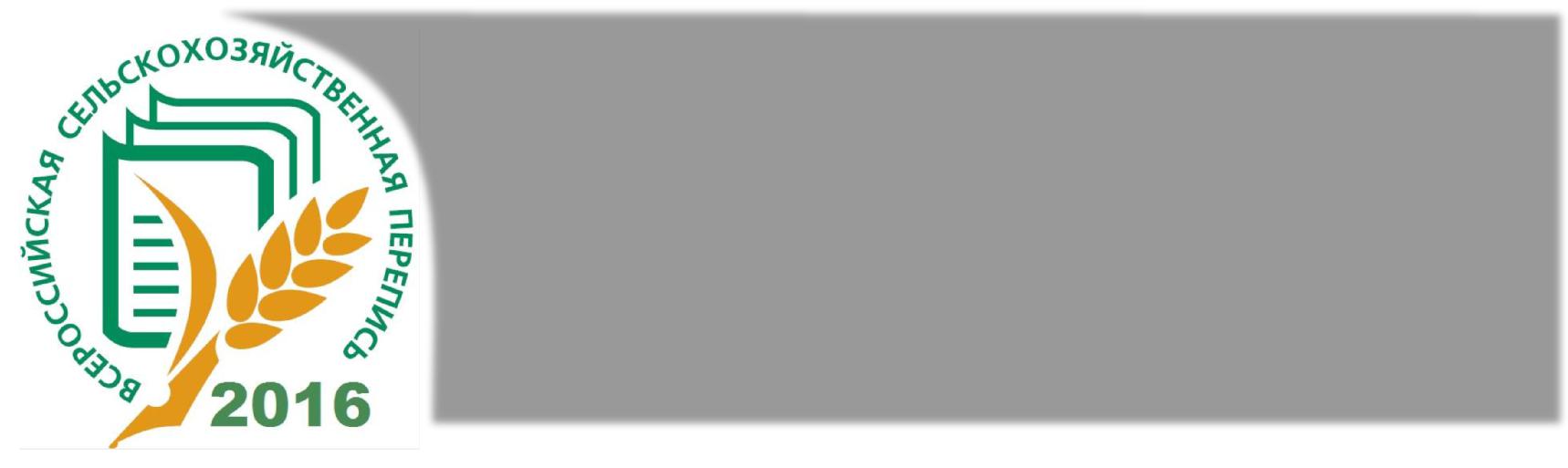 СТРУКТУРА ЗЕМЕЛЬНЫХ  РЕСУРСОВ                                                                                                                                                                                                                                              продолжение таб. 22                                                                                                                                                                                                                                                   продолжение таб. 23                                                                                                                                                                                                                                           продолжение таб. 24                                                                                                                                                                                                                                             продолжение таб. 25                                                                                                                                                                                                                                продолжение таб. 26                                                                                                                                                                                                                                      продолжение таб. 27                                                                                                                                                                                                                                         продолжение таб. 2930. СТРУКТУРА СЕЛЬСКОХОЗЯЙСТВЕННЫХ УГОДИЙ  В ЛИЧНЫХ ПОДСОБНЫХ И ДРУГИХ ИНДИВИДУАЛЬНЫХ ХОЗЯЙСТВАХ ГРАЖДАН(на 1 июля 2016 года; в процентах от общей площади сельскохозяйственных угодий)                                                                                                                                                                                                                        продолжение таб. 31                                                                                                                                                                                                                  продолжение таб. 32                                                                                                                                                                                                                            продолжение таб. 34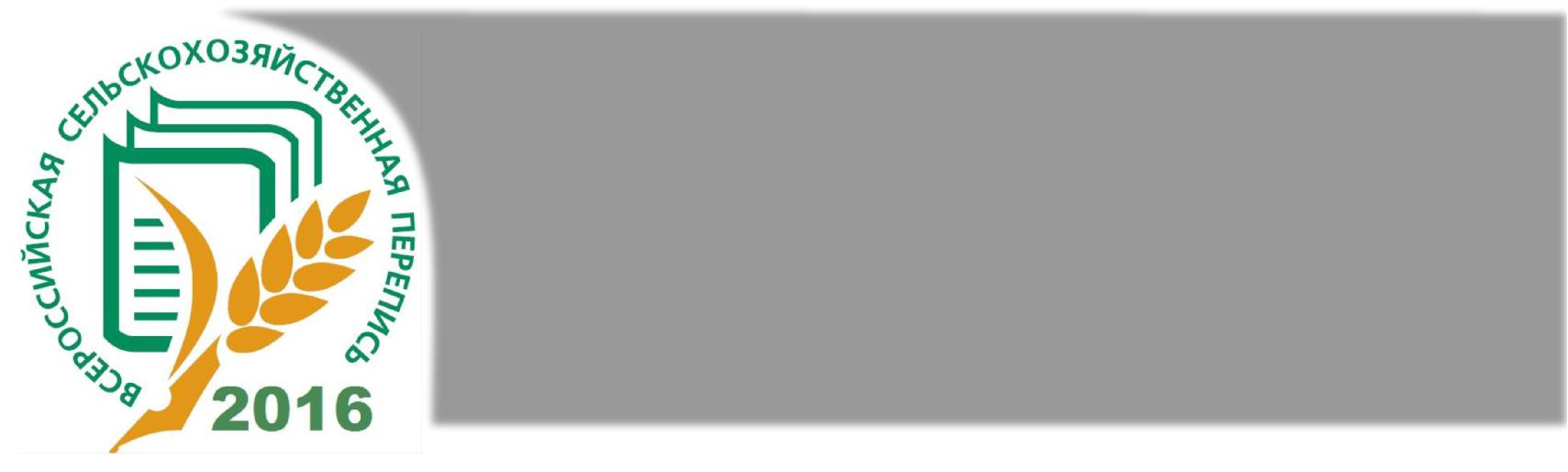 ГРУППИРОВКИ ОБЪЕКТОВ ПЕРЕПИСИ ПО РАЗМЕРУ ЗЕМЕЛЬНОЙ ПЛОЩАДИ                                                                                                                                                                                                                                продолжение таб. 40                                                                                                                                                                                                                                         продолжение таб. 40                                                                                                                                                                                                                                    продолжение таб. 40                                                                                                                                                                                                                               продолжение таб. 40                                                                                                                                                                                                                                продолжение таб. 40                                                                                                                                                                                                                                          продолжение таб. 40                                                                                                                                                                                                                                        продолжение таб. 40                                                                                                                                                                                                                                     продолжение таб. 40                                                                                                                                                                                                                                    продолжение таб. 40                                                                                                                                                                                                                                 продолжение таб. 40                                                                                                                                                                                                                                     продолжение таб. 40                                                                                                                                                                                                                                   продолжение таб. 40                                                                                                                                                                                                                                       продолжение таб. 40               продолжение таб. 40       продолжение таб. 40       продолжение таб. 40       продолжение таб. 40       продолжение таб. 40       продолжение таб. 40       продолжение таб. 41            продолжение таб. 41                       продолжение таб. 41       продолжение таб. 41       продолжение таб. 41       продолжение таб. 41       продолжение таб. 41       продолжение таб. 41       продолжение таб. 41       продолжение таб. 42   продолжение таб. 42   продолжение таб. 42   продолжение таб. 42                                                                                                                                                                                                                                       продолжение таб. 42                                                                                                                                                                                                                                продолжение таб. 42   продолжение таб. 42   продолжение таб. 42   продолжение таб. 42   продолжение таб. 42   продолжение таб. 42   продолжение таб. 42   продолжение таб. 42   продолжение таб. 42   продолжение таб. 42   продолжение таб. 42   продолжение таб. 42   продолжение таб. 42   продолжение таб. 42продолжение таб. 43   продолжение таб. 43   продолжение таб. 43   продолжение таб. 43   продолжение таб. 43   продолжение таб. 43   продолжение таб. 44   продолжение таб. 44   продолжение таб. 44   продолжение таб. 44   продолжение таб. 44                                                                                                                                                                                                                                               продолжение таб. 45                                                                                                                                                                                                                                             продолжение таб. 45       продолжение таб. 45       продолжение таб. 45продолжение таб. 46продолжение таб. 46    продолжение таб. 46продолжение таб. 46продолжение таб. 47продолжение таб. 47продолжение таб. 47продолжение таб. 47ДИАГРАММЫОБЩАЯ ПЛОЩАДЬ ЗЕМЛИ, ПЛОЩАДЬ СЕЛЬСКОХОЗЯЙСТВЕННЫХ УГОДИЙИ ПАШНИ В СРЕДНЕМ НА ОДНУ СЕЛЬСКОХОЗЯЙСТВЕННУЮ ОРГАНИЗАЦИЮВ  2006 И 2016 ГГ.(на 1 июля; гектаров)                 	гаОБЩАЯ ПЛОЩАДЬ ЗЕМЛИ, ПЛОЩАДЬ СЕЛЬСКОХОЗЯЙСТВЕННЫХ УГОДИЙИ ПАШНИ В СРЕДНЕМ НА ОДНУ СЕЛЬСКОХОЗЯЙСТВЕННУЮ ОРГАНИЗАЦИЮ(по типам предприятий) В 2016 Г.                                                                                                                         (на 1 июля; гектаров)	гаОБЩАЯ ПЛОЩАДЬ ЗЕМЛИ, ПЛОЩАДЬ СЕЛЬСКОХОЗЯЙСТВЕННЫХ УГОДИЙИ ПАШНИ В СРЕДНЕМ НА ОДНО КРЕСТЬЯНСКОЕ (ФЕРМЕРСКОЕ) ХОЗЯЙСТВОИ ИНДИВИДУАЛЬНОГО ПРЕДПРИНИМАТЕЛЯ В  2006 И 2016 ГГ.(на 1 июля; гектаров)                 	гаОБЩАЯ ПЛОЩАДЬ ЗЕМЛИ, ПЛОЩАДЬ СЕЛЬСКОХОЗЯЙСТВЕННЫХ УГОДИЙИ ПАШНИ В СРЕДНЕМ НА ОДНО КРЕСТЬЯНСКОЕ (ФЕРМЕРСКОЕ) ХОЗЯЙСТВОИ ИНДИВИДУАЛЬНОГО ПРЕДПРИНИМАТЕЛЯ В  2016 Г.(на 1 июля; гектаров)                 	гаОБЩАЯ ПЛОЩАДЬ ЗЕМЛИ, ПЛОЩАДЬ СЕЛЬСКОХОЗЯЙСТВЕННЫХ УГОДИЙИ ПАШНИ В СРЕДНЕМ НА ОДНО ЛИЧНОЕ ПОДСОБНОЕ  ХОЗЯЙСТВОВ  2006 И 2016 ГГ.                                                                                                                          (на 1 июля; гектаров)                 	гаУДЕЛЬНЫЙ ВЕС ИСПОЛЬЗУЕМЫХ СЕЛЬСКОХОЗЯЙСТВЕННЫХ УГОДИЙ В 2006 И 2016 ГГ.(на 1 июля; в процентаз от общей площади сельскохозяйственных угодий соответствующей категории хозяйств)	гаУДЕЛЬНЫЙ ВЕС ИСПОЛЬЗУЕМЫХ СЕЛЬСКОХОЗЯЙСТВЕННЫХ УГОДИЙ В 2006 И 2016 ГГ.(на 1 июля; в процентаз от общей площади сельскохозяйственных угодий соответствующей категории хозяйств)	гаСТРУКТУРА СЕЛЬСКОХОЗЯЙСТВЕННЫХ УГОДИЙ ПО КАТЕГОРИЯМ ХОЗЯЙСТВВ 2006 И 2016 ГГ. (на 1 июля 2016 г.; в процентах от общей площади сельскохозяйственных угодий в хозяйствах всех категорий)СТРУКТУРА СЕЛЬСКОХОЗЯЙСТВЕННЫХ УГОДИЙ ПО КАТЕГОРИЯМ ХОЗЯЙСТВ В 2016 Г. (на 1 июля; в процентах от общей площади сельскохозяйственных угодий в хозяйствах всех категорий) СТРУКТУРА СЕЛЬСКОХОЗЯЙСТВЕННЫХ УГОДИЙ ПО КАТЕГОРИЯМ ХОЗЯЙСТВ В 2016 Г. (на 1 июля; в процентах от общей земельной  площади) СТРУКТУРА ПЛОЩАДИ ЗЕМЕЛЬНЫХ УЧАСТКОВ ПО ВИДАМ ИСПОЛЬЗОВАНИЯ В НЕКОММЕРЧЕСКИХ ОБЪЕДИНЕНИЯХ ГРАЖДАН В  2016 Г.(на 1 июля; в процентах от общей земельной  площади участков граждан) УДЕЛЬНЫЙ ВЕС МУНИЦИПАЛЬНЫХ РАЙОНОВ И ГОРОДСКИХ ОКРУГОВ  В ОБЩЕЙ ПЛОЩАДИ СЕЛЬСКОХОЗЯЙСТВЕННЫХ УГОДИЙ(на 1 июля 2016г.; в процентах от общей  площади  сельскохозяйственных  угодий в хозяйствах всех категорий республики)МЕТОДОЛОГИЧЕСКИЕ	ПОЯСНЕНИЯВ	хозяйства	всех	категорий	включены	сельскохозяйственные организации, крестьянские (фермерские) хозяйства, индивидуальные предприниматели и хозяйства населения.сельскохозяйственным организациям отнесены хозяйственные товарищества и партнерства (в том числе публичные и непубличные акционерные общества), производственные кооперативы, родовые общины, унитарныепредприятия, подсобные сельскохозяйственные предприятия несельскохозяйственных организаций.соответствии с официальной статистической методологией Росстата в рамках Всероссийской сельскохозяйственной переписи 2016 г. к подсобным сельскохозяйственным предприятиям несельскохозяйственных организаций отнесены хозяйства, имеющие посевные площади сельскохозяйственных культур не менее 50 гектаров и (или) не менее 10 голов крупного рогатого скота, или не менее 5 голов коров, или не менее 20 голов свиней, или не менее 15 голов овец или коз, или не менее 100 голов птицы, или не менее 10 голов лошадей.К малым сельскохозяйственным предприятиям (включая микропредприятия) отнесены юридические лица – коммерческие организации, внесенные в единый государственный реестр юридических лиц и соответствующие условиям, установленным Федеральным законом от 24 июля 2007 г. № 209-ФЗ «О развитии малого и среднего предпринимательства в Российской Федерации».Крестьянское (фермерское) хозяйство – объединение граждан, связанных родством и (или) свойством, имеющих              в общей собственности имущество и совместно осуществляющих производственную и иную хозяйственную деятельность (производство, переработку, хранение, транспортировку и реализацию сельскохозяйственной продукции), основанную на их личном участии (статья 1 Федерального закона от 11 июня 2003 г. № 74-ФЗ «О крестьянском (фермерском) хозяйстве»).- Индивидуальный  предприниматель  –  гражданин  (физическое  лицо),занимающийся предпринимательской деятельностью без образования юридического лица с момента его государственной регистрации в соответствии со статьей 23 Гражданского кодекса Российской Федерации и заявивший в Свидетельстве о государственной регистрации виды деятельности, отнесенные согласно общероссийскому классификатору видов экономической деятельности (ОКВЭД)                к сельскому хозяйству.хозяйствам населения отнесены личные подсобные и другие индивидуальные хозяйства граждан, а также хозяйства граждан, имеющих земельные участки в садоводческих, огороднических и дачных некоммерческих объединениях.Личное подсобное хозяйство – форма непредпринимательской деятельности по производству и переработке сельскохозяйственной продукции, осуществляемой личным трудом гражданина и членов его семьи в целях удовлетворения личных потребностей на земельном участке, предоставленном или приобретенном для ведения личного подсобного хозяйства. Землепользование хозяйств может состоять из приусадебных и полевых участков (статьи 2, 4 Федерального закона от 7 июля 2003 г. № 112-ФЗ «О личном подсобном хозяйстве»).другим индивидуальным хозяйствам граждан отнесены:граждане, имеющие земельные участки для индивидуального жилищного строительства с площадью 4 и более соток и занимающиеся сельскохозяйственным производством;граждане, имеющие земельные участки (садовые, огородные, дачные и другие), не входящие в некоммерческие объединения граждан;граждане, не имеющие земли, но имеющие сельскохозяйственных животных.. ФЕДЕРАЛЬНАЯ СЛУЖБА ГОСУДАРСТВЕННОЙ СТАТИСТИКИ ПО ЧЕЧЕНСКОЙ РЕСПУБЛИКЕВСЕРОССИЙСКАЯ СЕЛЬСКОХОЗЯЙСТВЕННАЯ ПЕРЕПИСЬ 2016 ГОДА(в 6 томах)том 3ЗЕМЕЛЬНЫЕ РЕСУРСЫ И ИХ ИСПОЛЬЗОВАНИЕОфициальное изданиеОтветственные за выпуск:Л. А-С. МагомадоваТел: 21-22-43Подписано в печать  14.08.2018 г.                              Отпечатано в типографии Чеченстата364037, Чеченская Республика, г. Грозный, ул. Киевская, д.53 СОДЕРЖАНИЕПредисловие7НАЛИЧИЕ И ИСПОЛЬЗОВАНИЕ ЗЕМЕЛЬНЫХ РЕСУРСОВ1. ПЛОЩАДЬ ЗЕМЕЛЬ В ХОЗЯЙСТВАХ ВСЕХ КАТЕГОРИЙ………………………………………………………………………………………………………………………...112. ПЛОЩАДЬ ЗЕМЕЛЬ В СЕЛЬСКОХОЗЯЙСТВЕННЫХ ОРГАНИЗАЦИЯХ………………………………………………………………………………………………….........133. ПЛОЩАДЬ ЗЕМЕЛЬ В  СЕЛЬСКОХОЗЯЙСТВЕННЫХ ОРГАНИЗАЦИЯХ,  НЕ ОТНОСЯЩИХСЯ К СУБЪЕКТАМ МАЛОГО  ПРЕДПРИНИМАТЕЛЬСТВА……….154. ПЛОЩАДЬ ЗЕМЕЛЬ В  МАЛЫХ СЕЛЬСКОХОЗЯЙСТВЕННЫХ ПРЕДПРИЯТИЯ……………………………………………………………………………………………...175. ПЛОЩАДЬ ЗЕМЕЛЬ В  МАЛЫХ СЕЛЬСКОХОЗЯЙСТВЕННЫХ ПРЕДПРИЯТИЯХ (БЕЗ МИКРОПРЕДПРИЯТИЙ) ……………………………………………………..196.ПЛОЩАДЬ ЗЕМЕЛЬ В СЕЛЬСКОХОЗЯЙСТВЕННЫХ МИКРОПРЕДПРИЯТИЯХ…………………………………………………………………………………………........207. ПЛОЩАДЬ ЗЕМЕЛЬ В ПОДСОБНЫХ СЕЛЬСКОХОЗЯЙСТВЕННЫХ ПРЕДПРИЯТИЯХ НЕСЕЛЬСКОХОЗЯЙСТВЕННЫХ ОРГАНИЗАЦИЙ…………………........228. ПЛОЩАДЬ ЗЕМЕЛЬ В КРЕСТЬЯНСКИХ (ФЕРМЕРСКИХ) ХОЗЯЙСТВАХ  И У ИНДИВИДУАЛЬНЫХ ПРЕДПРИНИМАТЕЛЕЙ…………………………………........239. ПЛОЩАДЬ ЗЕМЕЛЬ  В КРЕСТЬЯНСКИХ (ФЕРМЕРСКИХ) ХОЗЯЙСТВАХ……………………………………………………………………………………………………...2510.ПЛОЩАДЬ ЗЕМЕЛЬ У  ИНДИВИДУАЛЬНЫХ ПРЕДПРИНИМАТЕЛЕЙ…………………………………………………………………………………………………………...2711. ПЛОЩАДЬ ЗЕМЕЛЬ В ХОЗЯЙСТВАХ НАСЕЛЕНИЯ………………………………………………………………………………………………………………………………..2912.ПЛОЩАДЬ ЗЕМЕЛЬ В  ЛИЧНЫХ ПОДСОБНЫХ И ДРУГИХ ИНДИВИДУАЛЬНЫХ  ХОЗЯЙСТВАХ  ГРАЖДАН ПО ВИДАМ ЗЕМЛЕПОЛЬЗОВАНИЯ……………...3113. ПЛОЩАДЬ ЗЕМЕЛЬ  ЛИЧНЫХ ПОДСОБНЫХ И ДРУГИХ ИНДИВИДУАЛЬНЫХ  ХОЗЯЙСТВ  ГРАЖДАН В СЕЛЬСКИХ ПОСЕЛЕНИЯХ ПО ВИДАМ        ЗЕМЛЕПОЛЬЗОВАНИЯ……………………………………………………………………………………………………………………………………………………………………3314. ПЛОЩАДЬ ЗЕМЕЛЬ   ЛИЧНЫХ ПОДСОБНЫХ И ДРУГИХ ИНДИВИДУАЛЬНЫХ  ХОЗЯЙСТВ  ГРАЖДАН В ГОРОДСКИХ ОКРУГАХ И В ГОРОДСКИХ ПОСЕЛЕНИЯХ ПО ВИДАМ ЗЕМЛЕПОЛЬЗОВАНИЯ…………………………………………………………………………………………………………………………………3515. ПЛОЩАДЬ ЗЕМЕЛЬ  ЛИЧНЫХ ПОДСОБНЫХ   ХОЗЯЙСТВ  ПО ВИДАМ ЗЕМЛЕПОЛЬЗОВАНИЯ…………………………………………………………………………3616. ПЛОЩАДЬ ЗЕМЕЛЬ   ЛИЧНЫХ ПОДСОБНЫХ   ХОЗЯЙСТВ В СЕЛЬСКИХ ПОСЕЛЕНИЯХ  ПО ВИДАМ ЗЕМЛЕПОЛЬЗОВАНИЯ…………………………………..3817. ПЛОЩАДЬ ЗЕМЕЛЬ  ЛИЧНЫХ ПОДСОБНЫХ   ХОЗЯЙСТВ В ГОРОДСКИХ ОКРУГАХ И В ГОРОДСКИХ ПОСЕЛЕНИЯХ  ПО  ВИДАМ ЗЕМЛЕПОЛЬЗОВАНИЯ………………………………………………………………………………………………………………………………………………………….............4018. ПЛОЩАДЬ ЗЕМЕЛЬ НЕКОММЕРЧЕСКИХ ОБЪЕДИНЕНИЙ ГРАЖДАН……………………………………………………………………………………………………….4119. ПЛОЩАДЬ ЗЕМЕЛЬ САДОВОДЧЕСКИХ НЕКОММЕРЧЕСКИХ ОБЪЕДИНЕНИЙ ГРАЖДАН……………………………………………………………………………….4220. ПЛОЩАДЬ ЗЕМЕЛЬ ОГОРОДНИЧЕСКИХ НЕКОММЕРЧЕСКИХ ОБЪЕДИНЕНИЙ ГРАЖДАН……………………………………………………………………………..4321. ПЛОЩАДЬ ЗЕМЕЛЬ ДАЧНЫХ НЕКОММЕРЧЕСКИХ ОБЪЕДИНЕНИЙ ГРАЖДАН……………………………………………………………………………………………43СТРУКТУРА ЗЕМЕЛЬНЫХ РЕСУРСОВ22. СТРУКТУРА СЕЛЬСКОХОЗЯЙСТВЕННЫХ УГОДИЙ ПО КАТЕГОРИЯМ ХОЗЯЙСТВ……………………………………………………………………………………….4723. СТРУКТУРА СЕЛЬСКОХОЗЯЙСТВЕННЫХ УГОДИЙ В ХОЗЯЙСТВАХ ВСЕХ КАТЕГОРИЙ………………………………………………………………………………..4924. СТРУКТУРА СЕЛЬСКОХОЗЯЙСТВЕННЫХ УГОДИЙ B СЕЛЬСКОХОЗЯЙСТВЕННЫХ ОРГАНИЗАЦИЯХ……………………………………………………………….5125.СТРУКТУРА СЕЛЬСКОХОЗЯЙСТВЕННЫХ УГОДИЙ В СЕЛЬСКОХОЗЯЙСТВЕННЫХ ОРГАНИЗАЦИЯХ, НЕ ОТНОСЯЩИХСЯ К СУБЪЕКТАМ МАЛОГО ПРЕДПРИНИМАТЕЛЬСТВА………………………………………………………………………………………………………………………………………………………………5326.СТРУКТУРА СЕЛЬСКОХОЗЯЙСТВЕННЫХ УГОДИЙ В МАЛЫХ СЕЛЬСКОХОЗЯЙСТВЕННЫХ ПРЕДПРИЯТИЯХ……………………………………………………...5527.СТРУКТУРА СЕЛЬСКОХОЗЯЙСТВЕННЫХ УГОДИЙ В  СЕЛЬСКОХОЗЯЙСТВЕННЫХ МИКРОПРЕДПРИЯТИЯХ………………………………………………………5728.СТРУКТУРА СЕЛЬСКОХОЗЯЙСТВЕННЫХ УГОДИЙ В  ПОДСОБНЫХ СЕЛЬСКОХОЗЯЙСТВЕННЫХ ПРЕДПРИЯТИЯХ НЕСЕЛЬСКОХОЗЯЙСТВЕННЫХ ОРГАНИЗАЦИЙ……………………………………………………………………………………………………………………………………………………………………………..5929.СТРУКТУРА СЕЛЬСКОХОЗЯЙСТВЕННЫХ УГОДИЙ В КРЕСТЬЯНСКИХ (ФЕРМЕРСКИХ) ХОЗЯЙСТВАХ И У ИНДИВИДУАЛЬНЫХ ПРЕДПРИНИМАТЕЛЕЙ…6030.СТРУКТУРА СЕЛЬСКОХОЗЯЙСТВЕННЫХ УГОДИЙ  В ЛИЧНЫХ ПОДСОБНЫХ И ДРУГИХ ИНДИВИДУАЛЬНЫХ ХОЗЯЙСТВАХ ГРАЖДАН…………………….6231. СТРУКТУРА ОБЩЕЙ ЗЕМЕЛЬНОЙ ПЛОЩАДИ ПО ВИДАМ ИСПОЛЬЗОВАНИЯ В ЛИЧНЫХ ПОДСОБНЫХ И ДРУГИХ ИНДИВИДУАЛЬНЫХ  ХОЗЯЙСТВАХ ГРАЖДАН…………………………………………………………………………………………………………………………………………………………………………………….6332. СТРУКТУРА ОБЩЕЙ ЗЕМЕЛЬНОЙ ПЛОЩАДИ ПО ВИДАМ ИСПОЛЬЗОВАНИЯ В ЛИЧНЫХ ПОДСОБНЫХ И ДРУГИХ ИНДИВИДУАЛЬНЫХ  ХОЗЯЙСТВАХ ГРАЖДАН  В СЕЛЬСКИХ ПОСЕЛЕНИЯХ………………………………………………………………………………………………………………………………………………6533. СТРУКТУРА ОБЩЕЙ ЗЕМЕЛЬНОЙ ПЛОЩАДИ ПО ВИДАМ ИСПОЛЬЗОВАНИЯ В ЛИЧНЫХ ПОДСОБНЫХ И ДРУГИХ ИНДИВИДУАЛЬНЫХ  ХОЗЯЙСТВАХ ГРАЖДАН  В ГОРОДСКИХ ОКРУГАХ И В ГОРОДСКИХ ПОСЕЛЕНИЯХ…………………………………………………………………………………………………………6734. СТРУКТУРА ОБЩЕЙ ЗЕМЕЛЬНОЙ ПЛОЩАДИ ПО ВИДАМ ИСПОЛЬЗОВАНИЯ В ЛИЧНЫХ ПОДСОБНЫХ  ХОЗЯЙСТВАХ  В СЕЛЬСКИХ ПОСЕЛЕНИЯХ……6835. СТРУКТУРА ОБЩЕЙ ЗЕМЕЛЬНОЙ ПЛОЩАДИ ПО ВИДАМ ИСПОЛЬЗОВАНИЯ В ЛИЧНЫХ ПОДСОБНЫХ  ХОЗЯЙСТВАХ  В ГОРОДСКИХ ОКРУГАХ И В ГОРОДСКИХ ПОСЕЛЕНИЯХ……………………………………………………………………………………………………………………………………………………………..7036. СТРУКТУРА  ПЛОЩАДИ ЗЕМЕЛЬНЫХ УЧАСТКОВ ПО ВИДАМ  ИСПОЛЬЗОВАНИЯ В  НЕКОММЕРЧЕСКИХ ОБЪЕДИНЕНИЯХ ГРАЖДАН 1) ………………….7137.СТРУКТУРА  ПЛОЩАДИ ЗЕМЕЛЬНЫХ УЧАСТКОВ ПО ВИДАМ  ИСПОЛЬЗОВАНИЯ В САДОВОДЧЕСКИХ НЕКОММЕРЧЕСКИХ ОБЪЕДИНЕНИЯХ ГРАЖДАН 1) …………………………………………………………………………………………………………………………………………………………………………………7238. СТРУКТУРА  ПЛОЩАДИ ЗЕМЕЛЬНЫХ УЧАСТКОВ ПО ВИДАМ  ИСПОЛЬЗОВАНИЯ В ОГОРОДНИЧЕСКИХ НЕКОММЕРЧЕСКИХ ОБЪЕДИНЕНИЯХ ГРАЖДАН1) ………………………………………………………………………………………………………………………………………………………………………………….7339. СТРУКТУРА  ПЛОЩАДИ ЗЕМЕЛЬНЫХ УЧАСТКОВ ПО ВИДАМ  ИСПОЛЬЗОВАНИЯ В ДАЧНЫХ НЕКОММЕРЧЕСКИХ ОБЪЕДИНЕНИЯХ ГРАЖДАН1) ……….73ГРУППИРОВКИ ОБЪЕКТОВ ПЕРЕПИСИ ПО РАЗМЕРУ ЗЕМЕЛЬНОЙ ПЛОЩАДИ40. ГРУППИРОВКА СЕЛЬСКОХОЗЯЙСТВЕННЫХ ОРГАНИЗАЦИЙ ПО РАЗМЕРУ ЗЕМЕЛЬНОЙ ПЛОЩАДИ………………………………………………………….........7741. ГРУППИРОВКА ПОДСОБНЫХ СЕЛЬСКОХОЗЯЙСТВЕННЫХ ПРЕДПРИЯТИЙ НЕСЕЛЬСКОХОЗЯЙСТВЕННЫХ ОРГАНИЗАЦИЙ ПО РАЗМЕРУ ЗЕМЕЛЬНОЙ  ПЛОЩАДИ ………………………………………………………………………………………………………………………………………………………………..9742. ГРУППИРОВКА КРЕСТЬЯНСКИХ (ФЕРМЕРСКИХ) ХОЗЯЙСТВ И ИНДИВИДУАЛЬНЫХ  ПРЕДПРИНИМАТЕЛЕЙ ПО РАЗМЕРУ ЗЕМЕЛЬНОЙ ПЛОЩАДИ……………………………………………………………………………………………………………………………………………………………………………………10743. ГРУППИРОВКА ЛИЧНЫХ ПОДСОБНЫХ ХОЗЯЙСТВ ПО РАЗМЕРУ ЗЕМЕЛЬНОЙ ПЛОЩАДИ……………………………………………………………………………………………………………………………………………………………………………………12744. ГРУППИРОВКА НЕКОММЕРЧЕСКИХ ОБЪЕДИНЕНИЙ ГРАЖДАН ПО РАЗМЕРУ ЗЕМЕЛЬНОЙ ПЛОЩАДИ…………………………………………………………….13445.ГРУППИРОВКА САДОВОДЧЕСКИХ НЕКОММЕРЧЕСКИХ ОБЪЕДИНЕНИЙ ГРАЖДАН ПО РАЗМЕРУ ЗЕМЕЛЬНОЙ ПЛОЩАДИ…………………………………….14046.ГРУППИРОВКА ОГОРОДНИЧЕСКИХ НЕКОММЕРЧЕСКИХ ОБЪЕДИНЕНИЙ ГРАЖДАН ПО РАЗМЕРУ ЗЕМЕЛЬНОЙ ПЛОЩАДИ…………………………………..14547.ГРУППИРОВКА ДАЧНЫХ НЕКОММЕРЧЕСКИХ  ОБЪЕДИНЕНИЙ ГРАЖДАН ПО РАЗМЕРУ ЗЕМЕЛЬНОЙ ПЛОЩАДИ………………………………………………...150ДИАГРАММЫ157МЕТОДИЧЕСКИЕ УКАЗАНИЯ170НАЛИЧИЕ И ИСПОЛЬЗОВАНИЕ ЗЕМЕЛЬНЫХ РЕСУРСОВ1.  ПЛОЩАДЬ ЗЕМЕЛЬ В ХОЗЯЙСТВАХ ВСЕХ КАТЕГОРИЙ(на 1 июля 2016 года; гектаров)Общая  площадь земли из нее сельско-хозяйст-венные угодья в том числев том числев том числев том числев том числеИз общей площади сельско-хозяйст-венных угодий факти-чески использо-валисьМелиорированные земли 1)Мелиорированные земли 1)Мелиорированные земли 1)Мелиорированные земли 1)Общая  площадь земли из нее сельско-хозяйст-венные угодья пашнясено-косы паст-бищамного-летние насаж-дениязалежьИз общей площади сельско-хозяйст-венных угодий факти-чески использо-валисьороша-емые сельско-хозяйст-венные угодьяиз них с факти-чески действу-ющей ороси-тельной системойосуша-емые сельско-хозяйст-венные угодьяиз них с факти-чески дейст-вую-щей осуши-тел-ьной сетью123456789101112Чеченская Республика1057311,3837570,2313994,841456,9447994,05755,128369,3434455,721975,211053,225,025,0Муниципальные районы 1043310,2828209,9308186,441225,1447073,15132,126593,3431846,621700,210778,225,025,0Ачхой-Мартановский 35631,331497,617908,6625,211441,6557,0965,218966,9274,0-5,05,0Веденский 32989,116995,52404,2835,012981,455,8719,13615,2----Грозненский 133656,9118202,676037,45973,624417,6374,311399,761398,2455,0335,0--Гудермесский 49585,738240,327274,3438,57956,8619,31951,324621,43686,82398,8--Итум-Калинский 48574,118553,3268,02487,715738,55,353,9519,4----Курчалоевский 31591,719377,012197,21007,84978,9750,6442,59541,2320,0270,0--Надтеречный 78861,673963,135355,84155,533081,5180,91189,533292,7165,548,520,020,0Общая  площадь земли из нее сельско-хозяйст-венные угодья в том числев том числев том числев том числев том числеИз общей площади сель ско-хозяйст-венных угодий факти-чески использо-валисьМелиорированные земли 1)Мелиорированные земли 1)Мелиорированные земли 1)Мелиорированные земли 1)Общая  площадь земли из нее сельско-хозяйст-венные угодья пашнясено-косы паст-бищамного-летние насаж-дениязалежьИз общей площади сель ско-хозяйст-венных угодий факти-чески использо-валисьороша-емые сельско-хозяйст-венные угодьяиз них с факти-чески действу-ющей ороси-тельной системойосуша-емые сельско-хозяйст-венные угодьяиз них с факти-чески дейст-вую-щей осуши-тел-ьной сетью123456789101112Наурский 194926,8158071,443270,25769,6104916,71145,82969,1116143,03558,01121,0--Ножай-Юртовский 49356,524327,94102,94856,614162,3272,6933,52889,0----Шатойский 11098,310180,11025,03408,55470,027,4249,2190,9----Сунженский 19014,816286,912111,1839,92474,1254,0607,89877,31,0---Урус-Мартановский 32988,629367,321329,274,15677,7424,41861,920999,4----Шалинский 32136,727663,519940,1318,95187,0341,01876,414835,9112,6112,6--Шелковской 266418,6226520,334913,49356,0180792,2122,01336,8114916,013127,36492,3--Шаройский 26479,418963,149,11078,117796,71,737,440,1----Городские округа 14001,19360,35808,4231,9920,9623,01776,12609,1275,0275,0--город Грозный11822,57936,65030,078,5737,5524,01566,61842,0275,0275,0--город Аргун2178,61423,7778,3153,4183,499,0209,5767,1----1) По сельскохозяйственным организациям, крестьянским (фермерским) хозяйствам и индивидуальным предпринимателям 1) По сельскохозяйственным организациям, крестьянским (фермерским) хозяйствам и индивидуальным предпринимателям 1) По сельскохозяйственным организациям, крестьянским (фермерским) хозяйствам и индивидуальным предпринимателям 1) По сельскохозяйственным организациям, крестьянским (фермерским) хозяйствам и индивидуальным предпринимателям 1) По сельскохозяйственным организациям, крестьянским (фермерским) хозяйствам и индивидуальным предпринимателям 1) По сельскохозяйственным организациям, крестьянским (фермерским) хозяйствам и индивидуальным предпринимателям 1) По сельскохозяйственным организациям, крестьянским (фермерским) хозяйствам и индивидуальным предпринимателям 1) По сельскохозяйственным организациям, крестьянским (фермерским) хозяйствам и индивидуальным предпринимателям 1) По сельскохозяйственным организациям, крестьянским (фермерским) хозяйствам и индивидуальным предпринимателям 1) По сельскохозяйственным организациям, крестьянским (фермерским) хозяйствам и индивидуальным предпринимателям 1) По сельскохозяйственным организациям, крестьянским (фермерским) хозяйствам и индивидуальным предпринимателям 1) По сельскохозяйственным организациям, крестьянским (фермерским) хозяйствам и индивидуальным предпринимателям 1) По сельскохозяйственным организациям, крестьянским (фермерским) хозяйствам и индивидуальным предпринимателям 2. ПЛОЩАДЬ ЗЕМЕЛЬ В СЕЛЬСКОХОЗЯЙСТВЕННЫХ ОРГАНИЗАЦИЯХ(на 1 июля 2016 года; гектаров)Общая площадь земли из нее сельско-хозяйст-венные угодья в том числев том числев том числев том числев том числеИз общей площади сельско-хозяйст-венных угодий факти-чески исполь-зовалисьМелиорированные землиМелиорированные землиМелиорированные землиМелиорированные землиОбщая площадь земли из нее сельско-хозяйст-венные угодья пашнясено-косы паст-бищамного-летние насаж-дения залежьИз общей площади сельско-хозяйст-венных угодий факти-чески исполь-зовалисьороша-емые сельско-хозяйст-венные угодьяиз них с факти-чески действу-ющей ороси-тельной системойосушаемые сельско-хозяйст-венные угодьяиз них с факти-чески действующей осуши-тельной сетью123456789101112Чеченская Республика722726,0514014,8206841,035323,7266038,63727,02084,5154350,67934,53820,5--Муниципальные районы 713784,5507436,4201688,635101,7265179,63382,0...152536,3......--Ачхой-Мартановский 30228,126571,014329,5408,011436,1387,4...15076,0...---Веденский 31337,615488,61822,0805,012758,6......2935,4----Грозненский 92025,777942,247465,55969,024197,2...138,533907,8----Гудермесский 36480,826412,717545,1434,07955,1368,0...15363,2......--Итум-Калинский ...............-------Курчалоевский 25567,715041,78325,21001,04973,3593,0149,26758,0......--Надтеречный 57956,553421,718179,64154,030920,6107,5...15613,9......--Наурский 94162,157995,033764,6...22689,0990,055,421509,32037,6282,6--Ножай-Юртовский 47339,822588,62930,84733,014149,9134,0...1473,0----Шатойский ..................------Общая площадь земли из нее сельско-хозяйст-венные угодья в том числев том числев том числев том числев том числеИз общей площади сельско-хозяйст-венных угодий факти-чески исполь-зовалисьМелиорированные землиМелиорированные землиМелиорированные землиМелиорированные землиОбщая площадь земли из нее сельско-хозяйст-венные угодья пашнясено-косы паст-бищамного-летние насаж-дения залежьИз общей площади сельско-хозяйст-венных угодий факти-чески исполь-зовалисьороша-емые сельско-хозяйст-венные угодьяиз них с факти-чески действу-ющей ороси-тельной системойосушаемые сельско-хозяйст-венные угодьяиз них с факти-чески действующей осушительной сетью123456789101112Сунженский 11585,69066,75698,7.........348,03828,0----Урус-Мартановский 23835,521338,215230,4-5445,8294,0368,014778,7----Шалинский 23480,019573,213850,4310,05185,7218,1...9071,0......--Шелковской 154822,0115392,221528,39304,084384,974,0101,012222,01258,0443,0--Шаройский ...............-------Городские округа 8941,56578,45152,4222,0859,0345,0-1814,3......--город Грозный7441,75705,7............-.........--город Аргун1499,8872,7............-...----Общая площадь земли из нее сельско-хозяйст-венные угодья в том числев том числев том числев том числев том числеИз общей площади сельско-хозяйст-венных угодий факти-чески использо-валисьМелиорированные землиМелиорированные землиМелиорированные землиМелиорированные землиОбщая площадь земли из нее сельско-хозяйст-венные угодья пашнясено-косы паст-бищамного-летние наса-ждениязалежьИз общей площади сельско-хозяйст-венных угодий факти-чески использо-валисьороша-емые сельско-хозяйст-венные угодьяиз них с факти-чески действу-ющей оросите-льной систе-мойосушаемые сельско-хозяйст-венные угодьяиз них с факти-чески действу-ющей осушите-льной сетью123456789101112Чеченская Республика576804,2369441,2138664,934748,7191802,23500,5724,996902,25714,8...--Муниципальные районы 569360,1364309,2134864,934526,7......724,995818,9......--Ачхой-Мартановский 29327,925670,813439,3408,011436,1387,4-14189,0...---Веденский 31237,215388,21822,0805,0......-...----Грозненский 81599,467805,9...5969,0............----Гудермесский 30229,720320,812601,5434,0...368,0-9381,8......--Итум-Калинский ...............-------Курчалоевский 21671,511145,54578,21001,04973,3593,0-3316,0----Надтеречный 46860,642325,8............-...----Наурский 66959,130792,024676,0...4672,0...-16820,7...---Ножай-Юртовский 47231,822480,62850,84708,0...134,0......----Шатойский ..................------Общая площадь земли из нее сельско-хозяйст-венные угодья в том числев том числев том числев том числев том числеИз общей площади сельско-хозяйст-венных угодий факти-чески использо-валисьМелиорированные землиМелиорированные землиМелиорированные землиМелиорированные землиОбщая площадь земли из нее сельско-хозяйст-венные угодья пашнясено-косы паст-бищамного-летние наса-ждениязалежьИз общей площади сельско-хозяйст-венных угодий факти-чески использо-валисьороша-емые сельско-хозяйст-венные угодьяиз них с факти-чески действу-ющей оросите-льной системойосушаемые сельско-хозяйст-венные угодьяиз них с факти-чески действу-ющей осушите-льной сетью123456789101112Сунженский 8256,65917,72897,7.........-1487,0----Урус-Мартановский 12364,510219,94978,1-4947,8294,0-4044,4----Шалинский 17438,913666,9...310,0......-...----Шелковской 91430,852181,512114,4...30736,1............---Шаройский ...............-------Городские округа 7444,15132,03800,0222,0......-1083,3......--город Грозный......3800,0.........-1083,3......--город Аргун......-......-------Общая площадь земли из нее  сельско-хозяйст-венные угодья в том числев том числев том числев том числев том числеИз общей площади сельско-хозяйст-венных угодий факти-чески использо-валисьМелиорированные землиМелиорированные землиМелиорированные землиМелиорированные землиОбщая площадь земли из нее  сельско-хозяйст-венные угодья пашнясено-косы паст-бищамного-летние насаж-дения залежьИз общей площади сельско-хозяйст-венных угодий факти-чески использо-валисьороша-емые сельскохозяй-ствен-ные угодьяиз них с факти-чески действу-ющей ороси-тельной системойосушае-мые сельско-хозяй-ствен-ные угодьяиз них с факти-чески действу-ющей осушите-льной сетью123456789101112Чеченская Республика144747,4143413,067210,5575,0...226,51168,656621,8......--Муниципальные районы 143250,0141966,665858,1575,0......1168,655890,8......--Ачхой-Мартановский900,2900,2890,2---...887,0----Веденский ......--...--...----Грозненский .........-............----Гудермесский 6251,16091,94943,6-...-...5981,4......--Итум-Калинский ......--...-------Курчалоевский 3896,23896,23747,0---149,23442,0......--Надтеречный ......9945,4............9993,9......--Наурский 26736,426736,48628,0-.........4317,0308,0...--Ножай-Юртовский 108,0108,080,025,0...--...----Шатойский ......--...-------Общая площадь земли из нее  сельско-хозяйст-венные угодья в том числев том числев том числев том числев том числеИз общей площади сельско-хозяйст-венных угодий факти-чески использо-валисьМелиорированные землиМелиорированные землиМелиорированные землиМелиорированные землиОбщая площадь земли из нее  сельско-хозяйст-венные угодья пашнясено-косы паст-бищамного-летние насаж-дения залежьИз общей площади сельско-хозяйст-венных угодий факти-чески использо-валисьороша-емые сельско-хозяйст-венные угодьяиз них с факти-чески действу-ющей ороси-тельной системойосушае-мые сельско-хозяй-ствен-ные угодьяиз них с факти-чески действу-ющей осушите-льной сетью123456789101112Сунженский ......2801,0---...2341,0----Урус-Мартановский 11471,011118,310252,3-498,0-368,010734,3----Шалинский .........-......-5016,0......--Шелковской 63391,263210,79413,9...53648,8............443,0--Городские округа 1497,41446,41352,4-......-731,0----город Грозный.........-...--...----город Аргун.........--...-...----Общая площадь земли из нее  сельско-хозяйст-венные угодья в том числев том числев том числев том числев том числеИз общей площади сельскохо-зяйственных угодий фактически использо-валисьМелиорированные землиМелиорированные землиМелиорированные землиМелиорированные землиОбщая площадь земли из нее  сельско-хозяйст-венные угодья пашнясено-косыпаст-бищамного-летние насаж-дениязале-жьИз общей площади сельскохо-зяйственных угодий фактически использо-валисьороша-емые сельско-хозяйст-венные угодьяиз них с факти-чески действу-ющей оросите-льной системойосушаемые сельскохо-зяйственные угодьяиз них с фактически действу-ющей осушите-льной сетью123456789101112Чеченская Республика95071,394919,125690,9-.........14878,3......--Муниципальные районы .........-..................--Веденский ......--...--...----Грозненский .........----...----Гудермесский 215,2......---......----Итум-Калинский ------------Курчалоевский .........----...----Надтеречный .........----...----Наурский 22500,022500,04857,0-......-...----Урус-Мартановский 4566,24545,54545,5----4545,5----Шалинский .........----.........--Шелковской .........-...-------Городские округа .........--...-...----город Аргун.........--...-...----Общая площадь земли из нее  сельско-хозяйст-венные угодья в том числев том числев том числев том числев том числеИз общей площади сельскохо-зяйстве-нных угодий фактически использо-валисьМелиорированные землиМелиорированные землиМелиорированные землиМелиорированные землиОбщая площадь земли из нее  сельско-хозяйст-венные угодья пашнясено-косы паст-бищамного-летние насаж-дения зале-жьИз общей площади сельскохо-зяйстве-нных угодий фактически использо-валисьорошаемые сельскохо-зяйственные угодьяиз них с фактически действу-ющей ороси-тельной системойосуша-емые сельско-хозяйст-венные угодьяиз них с факти-чески действу-ющей осуши-тельной сетью123456789101112Чеченская Республика49676,148493,941519,6575,0.........41743,5......--Муниципальные районы .........575,0..................--Ачхой-Мартановский 900,2900,2890,2---...887,0----Веденский ------------Грозненский .........-............----Гудермесский 6035,9......-...-............--Итум-Калинский ......--...-------Курчалоевский .........---149,2.........--Надтеречный ..............................--Наурский 4236,44236,43771,0-............308,0...--Ножай-Юртовский 108,0108,080,025,0...--...----Шатойский ......--...-------Общая площадь земли из нее  сельско-хозяйст-венные угодья в том числев том числев том числев том числев том числеИз общей площади сельскохо-зяйстве-нных угодий фактически использо-валисьМелиорированные землиМелиорированные землиМелиорированные землиМелиорированные землиОбщая площадь земли из нее  сельско-хозяйст-венные угодья пашнясено-косы паст-бищамного-летние насаж-дения зале-жьИз общей площади сельскохо-зяйстве-нных угодий фактически использо-валисьорошаемые сельскохо-зяйственные угодьяиз них с фактически действу-ющей ороси-тельной системойосуша-емые сельско-хозяйст-венные угодьяиз них с факти-чески действу-ющей осуши-тельной сетью123456789101112Сунженский ......2801,0---...2341,0----Урус-Мартановский 6904,86572,85706,8-498,0-368,06188,8----Шалинский .........-......-...----Шелковской ...........................443,0--Шаройский ------------Городские округа .........-...--...----город Грозный.........-...--...----город Аргун.........---------Общая      площадь землииз нее  сельско-хозяйственные угодья в том числев том числев том числев том числев том числеИз общей площади сельскохо-зяйствен-ных угодий фактически использо-валисьМелиорированные землиМелиорированные землиМелиорированные землиМелиорированные землиОбщая      площадь землииз нее  сельско-хозяйственные угодья паш-нясено-косы паст-бищамного-летние насаж-дениязалежьИз общей площади сельскохо-зяйствен-ных угодий фактически использо-валисьорошае-мые сельскохо-зяйствен-ные угодьяиз них с факти-чески действу-ющей ороси-тельной системойосушаемые сельско-хозяйственные угодьяиз них с фактически действую-щей осушитель-ной сетью123456789101112Чеченская Республика1174,41160,6965,6-...-191,0826,6......--Муниципальные районы 1174,41160,6965,6-...-...826,6......--Веденский ......----...-----Грозненский .........----...----Надтеречный .........----...----Наурский 466,6466,6460,6-...-...371,6......--Сунженский ......----...-----Шалинский .........---......----Городские округа ------------Общая площадь земли из нее  сельско-хозяйст-венные угодья в том числев том числев том числев том числев том числеИз общей площади сельско-хозяйст-венных угодий факти-чески исполь-зовалисьМелиорированные землиМелиорированные землиМелиорированные землиМелиорированные землиОбщая площадь земли из нее  сельско-хозяйст-венные угодья пашнясено-косы паст-бищамного-летние насаж-дениязалежьИз общей площади сельско-хозяйст-венных угодий факти-чески исполь-зовалисьорошае-мые сельско-хозяйст-венные угодьяиз них с факти-чески действу-ющей оросите-льной систе-мойосуша-емые сельско-хозяй-ствен-ные угодьяиз них сфактичес-ки дей-ствующей осуши-тельной сетью123456789101112Чеченская Республика302760,0301142,297389,15538,1181775,1331,516108,4267868,314040,77232,7......Муниципальные районы 302224,7300622,296953,5...181713,7......267569,314040,77232,7......Ачхой-Мартановский 2353,62337,62213,3...-......2177,8...-......Веденский 330,1308,145,06,3221,7.........----Грозненский 38227,137966,127637,7-......10095,426361,9455,0...--Гудермесский 10111,49918,39125,2-.........8410,1......--Итум-Калинский ......-......--...----Курчалоевский 4229,73444,23335,3-......100,82084,6...---Надтеречный 18918,418918,416469,0-2157,3-...16893,1...-......Наурский 99209,998993,98900,25178,082077,969,52768,393696,61520,4838,4--Ножай-Юртовский 325,9317,9256,226,8-7,2...259,5----Общая площадь земли из нее  сельско-хозяйст-венные угодья в том числев том числев том числев том числев том числеИз общей площади сельско-хозяйст-венных угодий факти-чески использо-валисьМелиорированные землиМелиорированные землиМелиорированные землиМелиорированные землиОбщая площадь земли из нее  сельско-хозяйст-венные угодья пашнясено-косы паст-бищамного-летние насаж-дениязалежьИз общей площади сельско-хозяйст-венных угодий факти-чески использо-валисьороша-емые сельско-хозяйст-венные угодьяиз них с факти-чески действу-ющей оросите-льной системойосуша-емые сельскохо-зяйстве-нные угодьяиз них сфактически действу-ющей осуши-тельной сетью123456789101112Шатойский ......----16,3-----Сунженский 6815,66809,76280,6............5892,6...---Урус-Мартановский 6135,66134,25109,0-231,1...791,65028,1----Шалинский 5178,15178,14735,5---...4277,5----Шелковской 110072,0109978,412846,5...96407,1...673,8102106,311869,36049,3--Городские округа 535,3520,0435,6...61,4......299,0----город Грозный267,9252,6242,6-4,0...-214,0----город Аргун267,4267,4193,0...57,4-...85,0----Общая площадь земли из нее  сельско-хозяйст-венные угодья в том числе в том числе в том числе в том числе в том числе Из общей площади сельско-хозяйст-венных угодий фактически использо-валисьМелиорированные землиМелиорированные землиМелиорированные землиМелиорированные землиОбщая площадь земли из нее  сельско-хозяйст-венные угодья пашнясено-косы паст-бищамного-летние насаж-дения залежьИз общей площади сельско-хозяйст-венных угодий фактически использо-валисьороша-емые сельско-хозяйст-венные угодьяиз них с факти-чески дейст-вующей ороси-тельной систе-мойосуша-емые сель-скохо-зяйст-венные угодьяиз них с фактиче-ски дей-ствующей осуши-тельной сетью123456789101112Чеченская Республика164474,1163811,474595,7399,377457,5314,311044,6145323,011925,76143,3......Муниципальные районы 164074,1163423,474292,1...77396,1.........11925,76143,3......Ачхой-Мартановский 1479,11479,11394,1...-...40,01380,6...-......Веденский ..................16,8...----Грозненский 32654,932393,925356,2-......6807,724172,4455,0...--Гудермесский 6657,36466,75726,2-......727,05169,5......--Курчалоевский 3384,23384,2...-...-.........---Надтеречный 8491,28491,28233,8-...-250,17813,350,0-......Наурский 20224,220143,27429,8...10518,069,51955,917911,3...708,0--Ножай-Юртовский ............---163,0----Шатойский ......----...-----Сунженский 6331,16331,15806,6............5729,6...---Урус-Мартановский 3224,93224,92702,2-159,0...361,22682,2----Общая площадь земли из нее  сельско-хозяйст-венные угодья в том числе в том числе в том числе в том числе в том числе Из общей площади сельско-хозяйст-венных угодий фактически использо-валисьМелиорированные землиМелиорированные землиМелиорированные землиМелиорированные землиОбщая площадь земли из нее  сельско-хозяйст-венные угодья пашнясено-косы паст-бищамного-летние насаж-дения залежьИз общей площади сельско-хозяйст-венных угодий фактически использо-валисьороша-емые сельско-хозяйст-венные угодьяиз них с факти-чески дейст-вующей ороси-тельной системойосуша-емые сель-ско-хозяй-ствен-ные угодьяиз них с фактиче-ски действу-ющей осуши-тельной сетью123456789101112Шалинский 3926,53926,53751,0---...3659,0----Шелковской 77189,377101,210399,4...66093,0-588,874283,29951,75090,3--Городские округа 400,0388,0303,6...61,4.........----город Грозный183,6......-4,0...-...----город Аргун216,4.........57,4-...85,0----Общая площадь земли из нее  сельско-хозяйст-венные угодья в том числев том числев том числев том числев том числеИз общей площади сельскохо-зяйственных угодий фактически использ-овалисьМелиорированные землиМелиорированные землиМелиорированные землиМелиорированные землиОбщая площадь земли из нее  сельско-хозяйст-венные угодья пашнясено-косы паст-бищамного-летние насаж-дения залежьИз общей площади сельскохо-зяйственных угодий фактически использ-овалисьороша-емые сельско-хозяйс-твенные угодьяиз них с факти-чески действу-ющей ороси-тельной систе-мойосуша-емые сель-скохо-зяйст-венные угодьяиз них с факти-чески действующей осуши-тельной сетью123456789101112Чеченская Республика138285,9137330,822793,45138,8104317,617,25063,8122545,42115,01089,4--Муниципальные районы 138150,6137198,822661,45138,8104317,617,25063,8...2115,01089,4--Ачхой-Мартановский 874,5858,5819,2---...797,2----Веденский ...............-......----Грозненский 5572,25572,22281,5--...3287,72189,5----Гудермесский 3454,13451,63399,0---...3240,6----Итум-Калинский ......-......--...----Курчалоевский 845,560,0...-............----Надтеречный 10427,210427,28235,2-...-...9079,8...---Наурский 78985,778850,71470,4...71559,9-812,475785,3...130,4--Ножай-Юртовский ............-7,2...96,5----Шатойский ......----...-----Общая площадь земли из нее  сельско-хозяйст-венные угодья в том числев том числев том числев том числев том числеИз общей площади сельскохо-зяйственных угодий фактически использ-овалисьМелиорированные землиМелиорированные землиМелиорированные землиМелиорированные землиОбщая площадь земли из нее  сельско-хозяйст-венные угодья пашнясено-косы паст-бищамного-летние насаж-дения залежьИз общей площади сельскохо-зяйственных угодий фактически использ-овалисьороша-емые сельско-хозяйс-твенные угодьяиз них с факти-чески действу-ющей ороси-тельной системойосуша-емые сель-скохо-зяйст-венные угодьяиз них с факти-чески действующей осуши-тельной сетью123456789101112Сунженский 484,5478,6474,0---...163,0----Урус-Мартановский 2910,72909,32406,8-72,1-430,42345,9----Шалинский 1251,61251,6984,5---267,1618,5----Шелковской 32882,732877,22447,1...30314,1...85,027823,11917,6959,0--Городские округа 135,3132,0132,0----...----город Грозный84,3......----...----город Аргун51,0......---------11. ПЛОЩАДЬ ЗЕМЕЛЬ В ХОЗЯЙСТВАХ НАСЕЛЕНИЯ(на 1 июля 2016 года; гектаров)Общая площадь землииз нее сельскохозяйственные угодья в том числев том числев том числев том числев том числеОбщая площадь землииз нее сельскохозяйственные угодья пашнясенокосы пастбищамноголетние насаждения залежь1234567Чеченская Республика31825,322413,29764,7595,1180,31696,610176,4Муниципальные районы 27301,020151,39544,3592,3179,81424,68410,4Ачхой-Мартановский 3049,62589,01365,8175,25,5166,6875,9Веденский 1321,41198,8537,223,71,136,5600,3Грозненский 3404,12294,3934,24,60,4189,31165,8Гудермесский 2993,51909,3604,04,50,2239,31061,2Итум-Калинский 304,1273,3175,036,72,55,353,9Курчалоевский 1794,3891,1536,76,80,5154,6192,5Надтеречный 1986,71623,0707,21,53,673,4837,4Наурский 1554,81082,5605,495,6149,886,3145,4Ножай-Юртовский 1690,81421,4915,996,812,4131,4264,9Шатойский 484,5423,8125,544,00,021,4232,9Сунженский 613,6410,5131,80,90,124,0253,7Урус-Мартановский 3017,51894,9989,874,10,8127,9702,3Шалинский 3478,62912,21354,28,91,3122,91424,8Общая площадь землииз нее сельскохозяйственные угодья в том числев том числев том числев том числев том числеОбщая площадь землииз нее сельскохозяйственные угодья пашнясенокосы пастбищамноголетние насаждения залежь1234567Шелковской 1524,61149,7538,65,00,244,0562,0Шаройский 82,877,523,113,91,31,737,4Городские округа 4524,32261,9220,42,90,5272,01766,1город Грозный4112,91978,3162,72,50,5246,01566,6город Аргун411,4283,657,60,40,026,0199,5    12. ПЛОЩАДЬ ЗЕМЕЛЬ В  ЛИЧНЫХ ПОДСОБНЫХ И ДРУГИХ ИНДИВИДУАЛЬНЫХ  ХОЗЯЙСТВАХ  ГРАЖДАН ПО ВИДАМ ЗЕМЛЕПОЛЬЗОВАНИЯ(на 1 июля 2016 года; гектаров)Общая площадь землииз нее  сельскохозяйст-венные угодья в том числев том числев том числев том числев том числеИз общей площади - площадь заброшенных земельных участков Из общей площади - площадь заброшенных земельных участков Общая площадь землииз нее  сельскохозяйст-венные угодья пашнясенокосы пастбищамноголетние насаждения залежьИз общей площади - площадь заброшенных земельных участков Из общей площади - площадь заброшенных земельных участков Общая площадь землииз нее  сельскохозяйст-венные угодья пашнясенокосы пастбищамноголетние насаждения залежьИз общей площади - площадь заброшенных земельных участков Из общей площади - площадь заброшенных земельных участков Общая площадь землииз нее  сельскохозяйст-венные угодья пашнясенокосы пастбищамноголетние насаждения залежьвсегов процентах от общей площади земли123456789Чеченская Республика29588,521042,19756,0595,1180,31562,88947,9--Муниципальные районы 26941,519839,49540,6...179,81421,6...--Ачхой-Мартановский 3004,62544,01365,8...5,5...830,9--Веденский 1321,41198,8537,223,71,136,5600,3--Грозненский 3271,62161,8...4,6......1036,3--Гудермесский 2871,41834,8...4,5......990,4--Итум-Калинский .........36,72,55,353,9--Курчалоевский 1794,3891,1536,76,8......192,5--Надтеречный 1986,71623,0707,21,53,673,4837,4--Наурский 1554,81082,5605,4...149,886,3145,4--Ножай-Юртовский 1690,81421,4915,996,812,4131,4264,9--Шатойский 484,5423,8............232,9--Общая площадь землииз нее  сельскохозяйст-венные угодья в том числев том числев том числев том числев том числеИз общей площади - площадь заброшенных земельных участков Из общей площади - площадь заброшенных земельных участков Общая площадь землииз нее  сельскохозяйст-венные угодья пашнясенокосы пастбищамноголетние насаждения залежьИз общей площади - площадь заброшенных земельных участков Из общей площади - площадь заброшенных земельных участков Общая площадь землииз нее  сельскохозяйст-венные угодья пашнясенокосы пастбищамноголетние насаждения залежьИз общей площади - площадь заброшенных земельных участков Из общей площади - площадь заброшенных земельных участков Общая площадь землииз нее  сельскохозяйст-венные угодья пашнясенокосы пастбищамноголетние насаждения залежьвсегов процентах от общей площади земли123456789Сунженский 613,6410,5131,80,9...24,0...--Урус-Мартановский 3017,51894,9989,874,10,8...702,3--Шалинский 3478,62912,21354,28,91,3122,91424,8--Шелковской 1464,61089,7538,6...0,2......--Шаройский ...............1,7...--Городские округа 2647,11202,7215,3...0,5141,2...--город Грозный2287,7971,2160,7......116,9...--город Аргун359,4231,654,60,4...24,2...--13.   ПЛОЩАДЬ ЗЕМЕЛЬ  ЛИЧНЫХ ПОДСОБНЫХ И ДРУГИХ ИНДИВИДУАЛЬНЫХ  ХОЗЯЙСТВ  ГРАЖДАН В СЕЛЬСКИХ ПОСЕЛЕНИЯХ ПО ВИДАМ ЗЕМЛЕПОЛЬЗОВАНИЯ13.   ПЛОЩАДЬ ЗЕМЕЛЬ  ЛИЧНЫХ ПОДСОБНЫХ И ДРУГИХ ИНДИВИДУАЛЬНЫХ  ХОЗЯЙСТВ  ГРАЖДАН В СЕЛЬСКИХ ПОСЕЛЕНИЯХ ПО ВИДАМ ЗЕМЛЕПОЛЬЗОВАНИЯ13.   ПЛОЩАДЬ ЗЕМЕЛЬ  ЛИЧНЫХ ПОДСОБНЫХ И ДРУГИХ ИНДИВИДУАЛЬНЫХ  ХОЗЯЙСТВ  ГРАЖДАН В СЕЛЬСКИХ ПОСЕЛЕНИЯХ ПО ВИДАМ ЗЕМЛЕПОЛЬЗОВАНИЯ13.   ПЛОЩАДЬ ЗЕМЕЛЬ  ЛИЧНЫХ ПОДСОБНЫХ И ДРУГИХ ИНДИВИДУАЛЬНЫХ  ХОЗЯЙСТВ  ГРАЖДАН В СЕЛЬСКИХ ПОСЕЛЕНИЯХ ПО ВИДАМ ЗЕМЛЕПОЛЬЗОВАНИЯ13.   ПЛОЩАДЬ ЗЕМЕЛЬ  ЛИЧНЫХ ПОДСОБНЫХ И ДРУГИХ ИНДИВИДУАЛЬНЫХ  ХОЗЯЙСТВ  ГРАЖДАН В СЕЛЬСКИХ ПОСЕЛЕНИЯХ ПО ВИДАМ ЗЕМЛЕПОЛЬЗОВАНИЯ13.   ПЛОЩАДЬ ЗЕМЕЛЬ  ЛИЧНЫХ ПОДСОБНЫХ И ДРУГИХ ИНДИВИДУАЛЬНЫХ  ХОЗЯЙСТВ  ГРАЖДАН В СЕЛЬСКИХ ПОСЕЛЕНИЯХ ПО ВИДАМ ЗЕМЛЕПОЛЬЗОВАНИЯ                                          (на 1 июля 2016 года; гектаров)Общая площадь землииз нее  сельскохозяйственные угодья в том числев том числев том числев том числев том числеИз общей площади - площадь заброшенных земельных участков Из общей площади - площадь заброшенных земельных участков Общая площадь землииз нее  сельскохозяйственные угодья пашнясенокосы пастбищамноголетние насаждения залежьИз общей площади - площадь заброшенных земельных участков Из общей площади - площадь заброшенных земельных участков Общая площадь землииз нее  сельскохозяйственные угодья пашнясенокосы пастбищамноголетние насаждения залежьИз общей площади - площадь заброшенных земельных участков Из общей площади - площадь заброшенных земельных участков Общая площадь землииз нее  сельскохозяйственные угодья пашнясенокосы пастбищамноголетние насаждения залежьвсегов процентах от общей площади земли123456789Чеченская Республика24630,618268,59260,3588,0178,51279,56962,2--Муниципальные районы 24630,618268,59260,3588,0178,51279,56962,2--Ачхой-Мартановский 3004,62544,01365,8175,25,5166,6830,9--Веденский 1321,41198,8537,223,71,136,5600,3--Грозненский 3271,62161,8934,14,60,4186,31036,3--Гудермесский 2216,91408,7549,83,00,2174,8681,0--Итум-Калинский 304,1273,3175,036,72,55,353,9--Курчалоевский 1794,3891,1536,76,80,5154,6192,5--Надтеречный 1986,71623,0707,21,53,673,4837,4--Наурский 1554,81082,5605,495,6149,886,3145,4--Ножай-Юртовский 1690,81421,4915,996,812,4131,4264,9--Шатойский 484,5423,8125,544,0...21,4232,9--Общая площадь землииз нее  сельскохозяйственные угодья в том числев том числев том числев том числев том числеИз общей площади - площадь заброшенных земельных участков Из общей площади - площадь заброшенных земельных участков Общая площадь землииз нее  сельскохозяйственные угодья пашнясенокосы пастбищамноголетние насаждения залежьИз общей площади - площадь заброшенных земельных участков Из общей площади - площадь заброшенных земельных участков Общая площадь землииз нее  сельскохозяйственные угодья пашнясенокосы пастбищамноголетние насаждения залежьИз общей площади - площадь заброшенных земельных участков Из общей площади - площадь заброшенных земельных участков Общая площадь землииз нее  сельскохозяйственные угодья пашнясенокосы пастбищамноголетние насаждения залежьвсегов процентах от общей площади земли123456789Сунженский 613,6410,5131,80,90,124,0253,7--рус-Мартановский 2404,91660,6967,873,8...88,3529,9--Шалинский 2434,92001,71146,56,5...84,9763,7--Шелковской 1464,61089,7538,65,00,244,0502,0--Шаройский 82,877,523,113,91,31,737,4--Городские округа ---------   14. ПЛОЩАДЬ ЗЕМЕЛЬ   ЛИЧНЫХ ПОДСОБНЫХ И ДРУГИХ ИНДИВИДУАЛЬНЫХ  ХОЗЯЙСТВ  ГРАЖДАН В ГОРОДСКИХ ОКРУГАХ И В ГОРОДСКИХ ПОСЕЛЕНИЯХ ПО ВИДАМ ЗЕМЛЕПОЛЬЗОВАНИЯ(на 1 июля 2016 года; гектаров)Общая площадь землииз нее  сельскохозяйственные угодья в том числев том числев том числев том числев том числеИз общей площади - площадь заброшенных земельных участков Из общей площади - площадь заброшенных земельных участков Общая площадь землииз нее  сельскохозяйственные угодья пашнясенокосы пастбищамноголетние насаждения залежьИз общей площади - площадь заброшенных земельных участков Из общей площади - площадь заброшенных земельных участков Общая площадь землииз нее  сельскохозяйственные угодья пашнясенокосы пастбищамноголетние насаждения залежьвсегов процентах от общей площади земли123456789Чеченская Республика4957,92773,6495,67,21,8283,31985,7--Муниципальные районы 2310,81570,8280,34,31,3142,11142,9--Гудермесский 654,6426,150,61,6-64,5309,4--Урус-Мартановский 612,6234,322,00,3...39,7172,3--Шалинский 1043,7910,5207,72,4...38,0661,1--Городские округа 2647,11202,7215,32,90,5141,2842,8--город Грозный2287,7971,2160,72,5...116,9690,5--город Аргун359,4231,654,60,4...24,2152,3--    15. ПЛОЩАДЬ ЗЕМЕЛЬ  ЛИЧНЫХ ПОДСОБНЫХ   ХОЗЯЙСТВ  ПО ВИДАМ ЗЕМЛЕПОЛЬЗОВАНИЯ (на 1 июля 2016 года; гектаров)Общая площадь землииз нее  сельскохозяйственные угодья в том числев том числев том числев том числев том числеИз общей площади - площадь заброшенных земельных участков Из общей площади - площадь заброшенных земельных участков Общая площадь землииз нее  сельскохозяйственные угодья пашнясенокосы пастбищамноголетние насаждения залежьИз общей площади - площадь заброшенных земельных участков Из общей площади - площадь заброшенных земельных участков Общая площадь землииз нее  сельскохозяйственные угодья пашнясенокосы пастбищамноголетние насаждения залежьвсегов процентах от общей площади земли123456789Чеченская Республика5241,73947,01559,4108,665,5245,81967,7--Муниципальные районы 4958,33788,51537,9107,4...229,41848,7--Ачхой-Мартановский 100,088,018,20,3...2,666,9--Веденский 113,8102,838,80,5...3,759,8--Грозненский 747,3586,7249,30,90,137,4298,9--Гудермесский 583,2361,4105,60,9...56,9198,0--Итум-Калинский 296,9266,4172,436,72,55,249,5--Курчалоевский 35,119,711,9...-6,81,0--Надтеречный 76,357,716,0...-2,938,6--Наурский 119,1108,713,529,060,70,94,6--Ножай-Юртовский 104,787,758,86,70,38,613,2--Шатойский 230,6204,960,512,7-8,7122,9--Сунженский 462,6335,790,10,90,117,6226,9--Урус-Мартановский 546,6279,5124,63,7-27,3123,9--Шалинский 1009,9850,0396,41,2...36,8415,5--Общая площадь землииз нее  сельскохозяйственные угодья в том числев том числев том числев том числев том числеИз общей площади - площадь заброшенных земельных участков Из общей площади - площадь заброшенных земельных участков Общая площадь землииз нее  сельскохозяйственные угодья пашнясенокосы пастбищамноголетние насаждения залежьИз общей площади - площадь заброшенных земельных участков Из общей площади - площадь заброшенных земельных участков Общая площадь землииз нее  сельскохозяйственные угодья пашнясенокосы пастбищамноголетние насаждения залежьвсегов процентах от общей площади земли123456789Шелковской 462,3373,9162,80,6...12,4198,1--Шаройский 69,965,418,813,01,21,630,8--Городские округа 283,4158,421,51,2...16,4119,0--город Грозный279,0156,120,8......16,2117,6--город Аргун4,42,30,7...-0,21,4--   16.  ПЛОЩАДЬ ЗЕМЕЛЬ   ЛИЧНЫХ ПОДСОБНЫХ   ХОЗЯЙСТВ В СЕЛЬСКИХ ПОСЕЛЕНИЯХ  ПО ВИДАМ ЗЕМЛЕПОЛЬЗОВАНИЯ(на 1 июля 2016 года; гектаров)Общая площадь землииз нее  сельскохозяйственные угодья в том числев том числев том числев том числев том числеИз общей площади - площадь заброшенных земельных участков Из общей площади - площадь заброшенных земельных участков Общая площадь землииз нее  сельскохозяйственные угодья пашнясенокосы пастбищамноголетние насаждения залежьвсегов процентах от общей площади земли123456789Чеченская Республика4082,73231,01437,7106,2...175,31446,7--Муниципальные районы 4082,73231,01437,7106,2...175,31446,7--Ачхой-Мартановский 100,088,018,20,3...2,666,9--Веденский 113,8102,838,80,5...3,759,8--Грозненский 747,3586,7249,30,90,137,4298,9--Гудермесский 368,0224,489,00,5...36,498,5--Итум-Калинский 296,9266,4172,436,72,55,249,5--Курчалоевский 35,119,711,9...-6,81,0--Надтеречный 76,357,716,0...-2,938,6--Наурский 119,1108,713,529,060,70,94,6--Ножай-Юртовский 104,787,758,86,70,38,613,2--Шатойский 230,6204,960,512,7-8,7122,9--Сунженский 462,6335,790,10,90,117,6226,9--Общая площадь землииз нее  сельскохозяйственные угодья в том числев том числев том числев том числев том числеИз общей площади - площадь заброшенных земельных участков Из общей площади - площадь заброшенных земельных участков Общая площадь землииз нее  сельскохозяйственные угодья пашнясенокосы пастбищамноголетние насаждения залежьвсегов процентах от общей площади земли123456789Урус-Мартановский 228,9160,6113,63,5-6,537,0--Шалинский 667,1548,4323,80,6...23,9199,9--Шелковской 462,3373,9162,80,6...12,4198,1--Шаройский 69,965,418,813,01,21,630,8--Городские округа ---------  17. ПЛОЩАДЬ ЗЕМЕЛЬ  ЛИЧНЫХ ПОДСОБНЫХ   ХОЗЯЙСТВ В ГОРОДСКИХ ОКРУГАХ И В ГОРОДСКИХ ПОСЕЛЕНИЯХ  ПО ВИДАМ ЗЕМЛЕПОЛЬЗОВАНИЯ (на 1 июля 2016 года; гектаров)Общая площадь землииз нее  сельскохозяйственные угодья в том числев том числев том числев том числев том числеИз общей площади - площадь заброшенных земельных участков Из общей площади - площадь заброшенных земельных участков Общая площадь землииз нее  сельскохозяйственные угодья пашнясенокосы пастбищамноголетние насаждения залежьИз общей площади - площадь заброшенных земельных участков Из общей площади - площадь заброшенных земельных участков Общая площадь землииз нее  сельскохозяйственные угодья пашнясенокосы пастбищамноголетние насаждения залежьвсегов процентах от общей площади земли123456789Чеченская Республика1159,0716,0121,72,4...70,5521,0--Муниципальные районы 875,6557,5100,21,2-54,1402,0--Гудермесский 215,2137,016,60,4-20,599,5--Урус-Мартановский 317,6118,911,00,2-20,886,9--Шалинский 342,8301,672,60,6-12,8215,6--Городские округа 283,4158,421,51,2...16,4119,0--город Грозный279,0156,120,8......16,2117,6--город Аргун4,42,30,7...-0,21,4--18. ПЛОЩАДЬ ЗЕМЕЛЬ НЕКОММЕРЧЕСКИХ ОБЪЕДИНЕНИЙ ГРАЖДАН(на 1 июля 2016 года;  гектаров)Общая площадь земли из нее  сельскохозяй-ственные угодья в том числе в том числе в том числе Из общей площади земель объединений - земли в пользовании граждан - членов объединений Средний размер  земельных участков в пользовании граждан - членов объединенийОбщая площадь земли из нее  сельскохозяй-ственные угодья  пашня многолетние насаждениязалежь Из общей площади земель объединений - земли в пользовании граждан - членов объединений Средний размер  земельных участков в пользовании граждан - членов объединений1234567Чеченская Республика2236,81371,18,7133,81228,51468,20,061Муниципальные районы 359,6311,93,73,0305,3359,60,078Ачхой-Мартановский 45,045,0--45,045,00,090Грозненский 132,5132,50,03,0129,5132,50,081Гудермесский 122,174,53,7-70,8122,10,060Шелковской 60,060,0--60,060,00,146Городские округа 1877,31059,15,0130,8923,21108,60,057город Грозный1825,31007,12,0129,1876,01056,60,057город Аргун52,052,03,01,847,252,00,07419. ПЛОЩАДЬ ЗЕМЕЛЬ САДОВОДЧЕСКИХ НЕКОММЕРЧЕСКИХ ОБЪЕДИНЕНИЙ ГРАЖДАН(на 1 июля 2016 года;  гектаров)Общая площадь земли из нее  сельскохозяйствен-ные угодья в том числе в том числе в том числе Из общей площади земель объединений - земли в пользовании граждан - членов объединений Средний размер  земельных участков в пользовании граждан - членов объединенийОбщая площадь земли из нее  сельскохозяйствен-ные угодья  пашня многолетние насаждениязалежь Из общей площади земель объединений - земли в пользовании граждан - членов объединений Средний размер  земельных участков в пользовании граждан - членов объединений1234567Чеченская Республика1047,3691,88,456,1627,3785,20,061Муниципальные районы 315,6267,93,72,0262,3315,60,076Ачхой-Мартановский 45,045,0--45,045,00,090Грозненский 112,5112,50,02,0110,5112,50,082Гудермесский 98,150,53,7-46,898,10,052Шелковской 60,060,0--60,060,00,146Городские округа 731,8423,84,754,1365,0469,60,054город Грозный679,8371,81,752,4317,7417,60,052город Аргун52,052,03,01,847,252,00,07420. ПЛОЩАДЬ ЗЕМЕЛЬ ОГОРОДНИЧЕСКИХ НЕКОММЕРЧЕСКИХ ОБЪЕДИНЕНИЙ ГРАЖДАН(на 1 июля 2016 года; гектаров)Общая площадь земли из нее  сельскохозяйствен-ные угодья в том числе в том числе в том числе Из общей площади земель объединений - земли в пользовании граждан - членов объединений Средний размер  земельных участков в пользовании граждан - членов объединенийОбщая площадь земли из нее  сельскохозяйствен-ные угодья  пашня многолетние насаждениязалежь Из общей площади земель объединений - земли в пользовании граждан - членов объединений Средний размер  земельных участков в пользовании граждан - членов объединений1234567Чеченская Республика24,024,0--24,024,00,150Муниципальные районы 24,024,0--24,024,00,150Гудермесский 24,024,0--24,024,00,150Городские округа -------21. ПЛОЩАДЬ ЗЕМЕЛЬ ДАЧНЫХ НЕКОММЕРЧЕСКИХ ОБЪЕДИНЕНИЙ ГРАЖДАН(на 1 июля 2016 года;  гектаров)Общая площадь земли из нее  сельскохозяйствен-ные угодья в том числе в том числе в том числе Из общей площади земель объединений - земли в пользовании граждан - членов объединений Средний размер  земельных участков в пользовании граждан - членов объединенийОбщая площадь земли из нее  сельскохозяйствен-ные угодья  пашня многолетние насаждениязалежь Из общей площади земель объединений - земли в пользовании граждан - членов объединений Средний размер  земельных участков в пользовании граждан - членов объединений1234567Чеченская Республика1165,5655,30,377,7577,3659,00,060Муниципальные районы 20,020,0-1,019,020,00,075Грозненский 20,020,0-1,019,020,00,075Городские округа 1145,5635,30,376,7558,3639,00,060город Грозный1145,5635,30,376,7558,3639,00,060СТРУКТУРА ЗЕМЕЛЬНЫХ РЕСУРСОВ22.  СТРУКТУРА СЕЛЬСКОХОЗЯЙСТВЕННЫХ УГОДИЙ ПО КАТЕГОРИЯМ ХОЗЯЙСТВ22.  СТРУКТУРА СЕЛЬСКОХОЗЯЙСТВЕННЫХ УГОДИЙ ПО КАТЕГОРИЯМ ХОЗЯЙСТВ22.  СТРУКТУРА СЕЛЬСКОХОЗЯЙСТВЕННЫХ УГОДИЙ ПО КАТЕГОРИЯМ ХОЗЯЙСТВ22.  СТРУКТУРА СЕЛЬСКОХОЗЯЙСТВЕННЫХ УГОДИЙ ПО КАТЕГОРИЯМ ХОЗЯЙСТВ(на 1 июля 2016; в процентах от общей площади сельскохозяйственных угодий в хозяйствах всех категорий)(на 1 июля 2016; в процентах от общей площади сельскохозяйственных угодий в хозяйствах всех категорий)(на 1 июля 2016; в процентах от общей площади сельскохозяйственных угодий в хозяйствах всех категорий)(на 1 июля 2016; в процентах от общей площади сельскохозяйственных угодий в хозяйствах всех категорий)Сельскохо-зяйственные организациив том числев том числев том числе Крестьянские (фермерские) хозяйства и индивиду-альные предпринима-телив том числев том числеХозяйства населенияСельскохо-зяйственные организациисельскохозяйственные организации, не относящиеся к субъектам малого предпринимательствамалые предп-риятияподсобные сельскохозяйственные предприятия  несельскохо-зяйственных организаций Крестьянские (фермерские) хозяйства и индивиду-альные предпринима-тели крестьянские (фермерские) хозяйстваиндивиду-альные предпри-нимателиХозяйства населения12345678Чеченская Республика61,444,117,10,136,019,616,42,7Муниципальные районы 61,344,017,10,136,319,716,62,4Ачхой-Мартановский 84,481,52,9-7,44,72,78,2Веденский 91,190,50,00,61,81,70,17,1Грозненский 65,957,48,30,332,127,44,71,9Гудермесский 69,153,115,9-25,916,99,05,0Итум-Калинский 96,996,40,5-1,6-1,61,5Курчалоевский 77,657,520,1-17,817,50,34,6Надтеречный 72,257,214,80,225,611,514,12,2Наурский 36,719,516,90,362,612,749,90,7Ножай-Юртовский 92,992,40,4-1,30,70,65,8Шатойский 95,794,61,1-0,20,10,14,2Сельскохо-зяйственные организациив том числев том числев том числе Крестьянские (фермерские) хозяйства и индивиду-альные предпринима-телив том числев том числеХозяйства населенияСельскохо-зяйственные организациисельскохозяйственные организации, не относящиеся к субъектам малого предпринимательствамалые предп-риятияподсобные сельскохозяйственные предприятия  несельскохо-зяйственных организаций Крестьянские (фермерские) хозяйства и индивиду-альные предпринима-тели крестьянские (фермерские) хозяйстваиндивиду-альные предпри-нимателиХозяйства населения12345678Сунженский 55,736,318,80,541,838,92,92,5Урус-Мартановский 72,734,837,9-20,911,09,96,5Шалинский 70,849,421,30,118,714,24,510,5Шелковской 50,923,027,9-48,634,014,50,5Шаройский 99,699,6-----0,4Городские округа 70,354,815,5-5,64,11,424,2город Грозный71,961,210,7-3,22,21,024,9город Аргун61,319,142,2-18,815,23,619,923. СТРУКТУРА СЕЛЬСКОХОЗЯЙСТВЕННЫХ УГОДИЙ В ХОЗЯЙСТВАХ ВСЕХ КАТЕГОРИЙ(на 1 июля 2016; в процентах от общей площади сельскохозяйственных угодий)ПашняСено-косыПастбищаМного-летние насажденияЗалежьИз общей площади сельскохо-зяйственных угодий фактически использова-лись Мелиорированные земли 1)Мелиорированные земли 1)Мелиорированные земли 1)Мелиорированные земли 1)ПашняСено-косыПастбищаМного-летние насажденияЗалежьИз общей площади сельскохо-зяйственных угодий фактически использова-лись орошаемые сельскохо-зяйстве-нные угодьяиз них с фактически действу-ющей  ороси-тельной системойосушаемые сельскохо-зяйственные угодьяиз них с фактически действу-ющей осуши-тельной сетью12345678910Чеченская Республика37,54,953,50,73,451,92,61,30,00,0Муниципальные районы 37,25,054,00,63,252,12,61,30,00,0Ачхой-Мартановский 56,92,036,31,83,160,20,9-0,00,0Веденский 14,14,976,40,34,221,3----Грозненский 64,35,120,70,39,651,90,40,3--Гудермесский 71,31,120,81,65,164,49,66,3--Итум-Калинский 1,413,484,80,00,32,8----Курчалоевский 62,95,225,73,92,349,21,71,4--Надтеречный 47,85,644,70,21,645,00,20,10,00,0Наурский 27,43,666,40,71,973,52,30,7--Ножай-Юртовский 16,920,058,21,13,811,9----Шатойский 10,133,553,70,32,41,9----Пашнясено-косыпастбищамного-летние насаждениязалежьиз общей площади сельскохо-зяйственных угодий фактически использова-лись мелиорированные земли 1)мелиорированные земли 1)мелиорированные земли 1)мелиорированные земли 1)Пашнясено-косыпастбищамного-летние насаждениязалежьиз общей площади сельскохо-зяйственных угодий фактически использова-лись орошаемые сельскохо-зяйстве-нные угодьяиз них с фактически действу-ющей  ороси-тельной системойосушаемые сельскохо-зяйственные угодьяиз них с фактически действу-ющей осуши-тельной сетью12345678910Сунженский 74,45,215,21,63,760,60,0---Урус-Мартановский 72,60,319,31,46,371,5----Шалинский 72,11,218,81,26,853,60,40,4--Шелковской 15,44,179,80,10,650,75,82,9--Шаройский 0,35,793,80,00,20,2----Городские округа 62,12,59,86,719,027,92,92,9--город Грозный63,41,09,36,619,723,23,53,5--город Аргун54,710,812,97,014,753,9----1) По сельскохозяйственным организациям, крестьянским (фермерским) хозяйствам и индивидуальным предпринимателям 1) По сельскохозяйственным организациям, крестьянским (фермерским) хозяйствам и индивидуальным предпринимателям 1) По сельскохозяйственным организациям, крестьянским (фермерским) хозяйствам и индивидуальным предпринимателям 1) По сельскохозяйственным организациям, крестьянским (фермерским) хозяйствам и индивидуальным предпринимателям 1) По сельскохозяйственным организациям, крестьянским (фермерским) хозяйствам и индивидуальным предпринимателям 1) По сельскохозяйственным организациям, крестьянским (фермерским) хозяйствам и индивидуальным предпринимателям 1) По сельскохозяйственным организациям, крестьянским (фермерским) хозяйствам и индивидуальным предпринимателям 1) По сельскохозяйственным организациям, крестьянским (фермерским) хозяйствам и индивидуальным предпринимателям 1) По сельскохозяйственным организациям, крестьянским (фермерским) хозяйствам и индивидуальным предпринимателям 1) По сельскохозяйственным организациям, крестьянским (фермерским) хозяйствам и индивидуальным предпринимателям 1) По сельскохозяйственным организациям, крестьянским (фермерским) хозяйствам и индивидуальным предпринимателям 24. СТРУКТУРА СЕЛЬСКОХОЗЯЙСТВЕННЫХ УГОДИЙ B СЕЛЬСКОХОЗЯЙСТВЕННЫХ ОРГАНИЗАЦИЯХ( на 1 июля 2016 года; в процентах от общей площади сельскохозяйственных угодий)ПашняСено-косыПастбищаМноголетние насажденияЗалежьИз общей площади сельско-хозяйствен-ных угодий фактически использо-вались Мелиорированные землиМелиорированные землиМелиорированные землиМелиорированные землиПашняСено-косыПастбищаМноголетние насажденияЗалежьИз общей площади сельско-хозяйствен-ных угодий фактически использо-вались орошаемые сельскохо-зяйственные угодьяиз них с фактически действующей  оросительной системойосушаемые сельскохозяйственные угодьяиз них с фактически действующей осушительной сетью12345678910Чеченская Республика40,26,951,80,70,430,01,50,7--Муниципальные районы 39,76,952,30,70,430,1......--Ачхой-Мартановский 53,91,543,01,5...56,7...---Веденский 11,85,282,4......19,0----Грозненский 60,97,731,00,20,243,5----Гудермесский 66,41,630,11,4...58,2......--Итум-Калинский .........-------Курчалоевский 55,36,733,13,91,044,9......--Надтеречный 34,07,857,90,2...29,2......--Наурский 58,2...39,11,70,137,13,50,5--Ножай-Юртовский 13,021,062,60,6...6,5----Шатойский ............------ПашняСено-косыПастбищаМноголетние насажденияЗалежьИз общей площади сельско-хозяйствен-ных угодий фактически использо-вались Мелиорированные землиМелиорированные землиМелиорированные землиМелиорированные землиПашняСено-косыПастбищаМноголетние насажденияЗалежьИз общей площади сельско-хозяйствен-ных угодий фактически использо-вались орошаемые сельскохо-зяйственные угодьяиз них с фактически действующей  оросительной системойосушаемые сельскохо-зяйствен-ные угодьяиз них с фактически действующей осушительной сетью12345678910Сунженский 62,9.........3,842,2----Урус- Мартановский 71,4-25,51,41,769,3----Шалинский 70,81,626,51,1...46,3......--Шелковской 18,78,173,10,10,110,61,10,4--Шаройский .........-------Городские округа 78,33,413,15,2-27,6......--город Грозный............-.........--город Аргун............-...----25. СТРУКТУРА СЕЛЬСКОХОЗЯЙСТВЕННЫХ УГОДИЙ В СЕЛЬСКОХОЗЯЙСТВЕННЫХ ОРГАНИЗАЦИЯХ, НЕ ОТНОСЯЩИХСЯ К СУБЪЕКТАМ МАЛОГО ПРЕДПРИНИМАТЕЛЬСТВА( на 1 июля 2016 года; в процентах от общей площади сельскохозяйственных угодий)ПашняСено-косыПастбищаМноголетние насажденияЗалежьИз общей площади сельскохо-зяйственных угодий фактически использо-вались Мелиорированные землиМелиорированные землиМелиорированные землиМелиорированные землиПашняСено-косыПастбищаМноголетние насажденияЗалежьИз общей площади сельскохо-зяйственных угодий фактически использо-вались орошаемые сельско-хозяйст-венные угодьяиз них с фактически действующей  оросительной системойосушаемые сельскохо-зяйственные угодьяиз них с фактически действующей осушительной сетью12345678910Чеченская Республика37,59,451,90,90,226,21,5...--Муниципальные районы 37,09,5......0,226,3......--Ачхой-Мартановский 52,41,644,51,5-55,3...---Веденский 11,85,2......-...----Грозненский ...8,8............----Гудермесский 62,02,1...1,8-46,2......--Итум-Калинский .........-------Курчалоевский 41,19,044,65,3-29,8----Надтеречный ............-...----Наурский 80,1...15,2...-54,6...---Ножай-Юртовский 12,720,9...0,6......----ПашняСено-косыПастбищаМноголетние насажденияЗалежьИз общей площади сельскохо-зяйственных угодий фактически использо-вались мелиорированные землимелиорированные землимелиорированные землимелиорированные землиПашняСено-косыПастбищаМноголетние насажденияЗалежьИз общей площади сельскохо-зяйственных угодий фактически использо-вались орошаемые сельско-хозяйст-венные угодьяиз них с фактически действующей  оросительной системойосушаемые сельскохо-зяйственные угодьяиз них с фактически действующей осушительной сетью12345678910Шатойский ............------Сунженский 49,0.........-25,1----Урус-Мартановский 48,7-48,42,9-39,6----Шалинский ...2,3......-...----Шелковской 23,2...58,9............---Шаройский .........-------Городские округа 74,04,3......-21,1......--город Грозный78,2.........-22,3......--город Аргун-......-------26. СТРУКТУРА СЕЛЬСКОХОЗЯЙСТВЕННЫХ УГОДИЙ В МАЛЫХ СЕЛЬСКОХОЗЯЙСТВЕННЫХ ПРЕДПРИЯТИЯХ(на 1 июля 2016 года; в процентах от общей площади сельскохозяйственных угодий)ПашняСено-косыПастбищаМноголетние насажденияЗалежьИз общей площади сельскохозяйственных угодий фактически использовались Мелиорированные землиМелиорированные землиМелиорированные землиМелиорированные землиПашняСено-косыПастбищаМноголетние насажденияЗалежьИз общей площади сельскохозяйственных угодий фактически использовались ороша-емые сельско-хозяйст-венные угодьяиз них с фактически действующей  оросительной системойосушаемые сельско-хозяйст-венные угодьяиз них с фактически действующей осушительной сетью12345678910Чеченская Республика46,90,4...0,20,839,5...0,9--Муниципальные районы 46,40,4......0,839,4...0,9--Ачхой-Мартановский 98,9---...98,5----Веденский --...--...----Грозненский 98,7-.........91,0----Гудермесский 81,2-...-...98,2......--Итум-Калинский --...-------Курчалоевский 96,2---3,888,3......--Надтеречный 91,1............91,6......--Наурский 32,3-.........16,11,2...--Ножай-Юртовский 74,123,1...--...----Шатойский --...-------Сунженский 91,4---...76,4----ПашняСено-косыПастбищаМноголетние насажденияЗалежьИз общей площади сельскохозяйственных угодий фактически использовались Мелиорированные землиМелиорированные землиМелиорированные землиМелиорированные землиПашняСено-косыПастбищаМноголетние насажденияЗалежьИз общей площади сельскохозяйственных угодий фактически использовались ороша-емые сельско-хозяйст-венные угодьяиз них с фактически действующей  оросительной системойосушаемые сельско-хозяйст-венные угодьяиз них с фактически действующей осушительной сетью12345678910Урус-Мартановский 92,2-4,5-3,396,5----Шалинский 92,7-......-85,2......--Шелковской 14,9...84,9............0,7--Городские округа 93,5-......-50,5----город Грозный...-...--...----город Аргун...--...-...----27. СТРУКТУРА СЕЛЬСКОХОЗЯЙСТВЕННЫХ УГОДИЙ В  СЕЛЬСКОХОЗЯЙСТВЕННЫХ МИКРОПРЕДПРИЯТИЯХ(на 1 июля 2016 года; в процентах от общей площади сельскохозяйственных угодий)ПашняСенокосыПастбищаМноголетние насажденияЗалежьИз общей площади сельскохо-зяйственных угодий фактически использо-вались Мелиорированные землиМелиорированные землиМелиорированные землиМелиорированные землиПашняСенокосыПастбищаМноголетние насажденияЗалежьИз общей площади сельскохо-зяйственных угодий фактически использо-вались орошаемые сельскохо-зяйственные угодьяиз них с фактически действующей  оросительной системойосушаемые сельскохо-зяйственные угодьяиз них с фактически действующей осушительной сетью12345678910Чеченская Республика85,61,210,60,32,386,14,32,3--Муниципальные районы 85,41,2...0,32,387,34,32,4--Ачхой-Мартановский 98,9---...98,5----Веденский ----------Грозненский 97,3-.........97,4----Гудермесский 81,6-...-...99,0......--Итум-Калинский --...-------Курчалоевский 94,2---5,882,4......--Надтеречный 89,3............89,9......--Наурский 89,0-.........68,57,3...--Ножай-Юртовский 74,123,1...--...----Шатойский --...-------ПашняСенокосыПастбищаМноголетние насажденияЗалежьИз общей площади сельскохо-зяйственных угодий фактически использо-вались Мелиорированные землиМелиорированные землиМелиорированные землиМелиорированные землиПашняСенокосыПастбищаМноголетние насажденияЗалежьИз общей площади сельскохо-зяйственных угодий фактически использо-вались орошаемые сельскохо-зяйственные угодьяиз них с фактически действующей  оросительной системойосушаемые сельскохо-зяйственные угодьяиз них с фактически действующей осушительной сетью12345678910Сунженский 91,4---...76,4----Урус-Мартановский 86,8-7,6-5,694,2----Шалинский 91,7-......-83,2----Шелковской 53,8...43,3............8,7--Городские округа 97,5-...--15,7----город Грозный...-...--...----город Аргун...---------28. СТРУКТУРА СЕЛЬСКОХОЗЯЙСТВЕННЫХ УГОДИЙ В  ПОДСОБНЫХ СЕЛЬСКОХОЗЯЙСТВЕННЫХ ПРЕДПРИЯТИЯХ НЕСЕЛЬСКОХОЗЯЙСТВЕННЫХ ОРГАНИЗАЦИЙ(на 1 июля 2016 года; в процентах от общей площади  сельскохозяйственных угодий)ПашняСено-косыПаст-бищаМноголетние насажденияЗалежьИз общей площади сельскохо-зяйственных угодий фактически использовались Мелиорированные землиМелиорированные землиМелиорированные землиМелиорированные землиПашняСено-косыПаст-бищаМноголетние насажденияЗалежьИз общей площади сельскохо-зяйственных угодий фактически использовались орошае-мые сельско-хозяйст-венные угодьяиз них с фактически действующей  оросительной системойосушаемые сельско-хозяйст-венные угодьяиз них с фактически действующей осушительной сетью12345678910Чеченская Республика83,2-...-16,571,2......--Муниципальные районы 83,2-...-16,571,2......--Веденский ----...-----Грозненский ...----...----Надтеречный ...----...----Наурский 98,7-...-...79,6......--Сунженский ----...-----Шалинский ...---......----Городские округа ----------29. СТРУКТУРА СЕЛЬСКОХОЗЯЙСТВЕННЫХ УГОДИЙ В КРЕСТЬЯНСКИХ (ФЕРМЕРСКИХ) ХОЗЯЙСТВАХ И У ИНДИВИДУАЛЬНЫХ ПРЕДПРИНИМАТЕЛЕЙ(на 1 июля 2016 года;  в процентах от общей площади сельскохозяйственных угодий)ПашняСено-косыПастбищаМноголетние насажденияЗалежьИз общей площади сельскохо-зяйственных угодий фактически использо-вались Мелиорированные землиМелиорированные землиМелиорированные землиМелиорированные землиПашняСено-косыПастбищаМноголетние насажденияЗалежьИз общей площади сельскохо-зяйственных угодий фактически использо-вались орошаемые сельскохо-зяйственные угодьяиз них с фактически действующей  оросительной системойосушаемые сельско-хозяйст-венные угодьяиз них с фактически действующей осуши-тельной сетью12345678910Чеченская Республика32,31,860,40,15,389,04,72,4......Муниципальные районы 32,3...60,4......89,04,72,4......Ачхой-Мартановский 94,7...-...3,493,2...-......Веденский 14,62,072,03,38,0...----Грозненский 72,8-......26,669,41,2...--Гудермесский 92,0-......7,984,8......--Итум-Калинский -......--...----Курчалоевский 96,8-......2,960,5...---Надтеречный 87,1-11,4-1,589,3...-......Наурский 9,05,282,90,12,894,61,50,8--Ножай-Юртовский 80,68,4-2,38,781,6----Шатойский ----100,0-----ПашняСено-косыПастбищаМноголетние насажденияЗалежьИз общей площади сельскохо-зяйственных угодий фактически использо-вались Мелиорированные землиМелиорированные землиМелиорированные землиМелиорированные землиПашняСено-косыПастбищаМноголетние насажденияЗалежьИз общей площади сельскохо-зяйственных угодий фактически использо-вались орошаемые сельскохо-зяйственные угодьяиз них с фактически действующей  оросительной системойосушаемые сельско-хозяйст-венные угодьяиз них с фактически действующей осуши-тельной сетью12345678910Сунженский 92,2............86,5...---Урус-Мартановский 83,3-3,8...12,982,0----Шалинский 91,5---8,582,6----Шелковской 11,7...87,7...0,692,810,85,5--Городские округа 83,8...11,8......57,5----город Грозный96,0-1,6...-84,7----город Аргун72,2...21,5-...31,8----ПашняСенокосыПастбищаМноголетние насажденияЗалежь12345Чеченская Республика46,42,80,97,442,5Муниципальные районы 48,13,00,97,240,9Ачхой-Мартановский53,76,90,26,532,7Веденский44,82,00,13,050,1Грозненский43,20,2...8,647,9Гудермесский32,70,20,013,054,0Итум-Калинский64,013,40,91,919,7Курчалоевский60,20,80,117,321,6Надтеречный43,60,10,24,551,6Наурский55,98,813,88,013,4Ножай-Юртовский64,46,80,99,218,6Шатойский29,610,4...5,055,0Сунженский32,10,20,05,861,8Урус-Мартановский52,23,90,06,837,1Шалинский46,50,30,04,248,9Шелковской49,40,50,04,046,1Шаройский29,918,01,72,248,2Городские округа 17,90,20,011,770,1город Грозный16,50,3...12,071,1город Аргун23,60,2...10,565,831. СТРУКТУРА ОБЩЕЙ ЗЕМЕЛЬНОЙ ПЛОЩАДИ ПО ВИДАМ ИСПОЛЬЗОВАНИЯ В ЛИЧНЫХ ПОДСОБНЫХ И ДРУГИХ ИНДИВИДУАЛЬНЫХ  ХОЗЯЙСТВАХ ГРАЖДАН ( на 1 июля 2016 года; в процентах от общей земельной площади)Из общей земельной площади занято подИз общей земельной площади занято подИз общей земельной площади занято подИз общей земельной площади занято подИз общей земельной площади занято подИз общей земельной площади занято подНеиспользуемая площадь постройки, сооружения, дорожки газоны, цветы и декоративные насаждения площадь посевов сельскохозяйственных культурплощадь паров сенокосы и пастбищамноголетние насажденияНеиспользуемая площадь1234567Чеченская Республика27,61,332,80,22,65,330,2Муниципальные районы 25,11,235,30,22,95,330,1Ачхой-Мартановский 13,91,445,30,26,05,527,7Веденский 7,91,340,50,11,92,845,4Грозненский 32,01,928,40,10,25,731,7Гудермесский 35,20,920,60,30,28,334,5Итум-Калинский 10,10,057,5-12,91,717,7Курчалоевский 48,32,029,90,00,48,610,7Надтеречный 15,62,735,40,20,33,742,1Наурский 29,90,538,90,115,85,69,4Ножай-Юртовский 15,80,154,00,26,57,815,7Шатойский 12,50,025,90,19,14,448,1Сунженский 32,70,421,40,10,23,941,4Из общей земельной площади занято подИз общей земельной площади занято подИз общей земельной площади занято подИз общей земельной площади занято подИз общей земельной площади занято подИз общей земельной площади занято подНеиспользуемая площадь постройки, сооружения, дорожки газоны, цветы и декоративные насаждения площадь посевов сельскохозяйственных культурплощадь паров сенокосы и пастбищамноголетние насажденияНеиспользуемая площадь1234567Урус-Мартановский 36,11,132,70,12,54,223,3Шалинский 15,40,938,70,20,33,541,0Шелковской 24,61,036,60,20,33,034,3Шаройский 6,40,027,9-18,42,145,1Городские округа 52,62,07,90,30,15,331,8город Грозный55,42,26,80,30,15,130,2город Аргун34,80,815,00,20,16,742,432. СТРУКТУРА ОБЩЕЙ ЗЕМЕЛЬНОЙ ПЛОЩАДИ ПО ВИДАМ ИСПОЛЬЗОВАНИЯ В ЛИЧНЫХ ПОДСОБНЫХ И ДРУГИХ ИНДИВИДУАЛЬНЫХ  ХОЗЯЙСТВАХ ГРАЖДАН  В СЕЛЬСКИХ ПОСЕЛЕНИЯХ( на 1 июля 2016 года; в процентах от общей земельной площади)Из общей земельной площади занято подИз общей земельной площади занято подИз общей земельной площади занято подИз общей земельной площади занято подИз общей земельной площади занято подИз общей земельной площади занято подНеиспользуемая площадь постройки, сооружения, дорожки газоны, цветы и декоративные насаждения площадь посевов сельскохозяйственных культурплощадь паров сенокосы и пастбищамноголетние насажденияНеиспользуемая площадь1234567Чеченская Республика24,61,337,50,13,15,228,3Муниципальные районы 24,61,337,50,13,15,228,3Ачхой-Мартановский 13,91,445,30,26,05,527,7Веденский 7,91,340,50,11,92,845,4Грозненский 32,01,928,40,10,25,731,7Гудермесский 35,60,924,70,10,17,930,7Итум-Калинский 10,10,057,5-12,91,717,7Курчалоевский 48,32,029,90,00,48,610,7Надтеречный 15,62,735,40,20,33,742,1Наурский 29,90,538,90,115,85,69,4Ножай-Юртовский 15,80,154,00,26,57,815,7Шатойский 12,50,025,90,19,14,448,1Сунженский 32,70,421,40,10,23,941,4Из общей земельной площади занято подИз общей земельной площади занято подИз общей земельной площади занято подИз общей земельной площади занято подИз общей земельной площади занято подИз общей земельной площади занято подНеиспользуемая площадь постройки, сооружения, дорожки газоны, цветы и декоративные насаждения площадь посевов сельскохозяйственных культурплощадь паров сенокосы и пастбищамноголетние насажденияНеиспользуемая площадь1234567Урус-Мартановский 29,91,040,20,13,13,722,0Шалинский 16,61,247,00,10,33,531,4Шелковской 24,61,036,60,20,33,034,3Шаройский 6,40,027,9-18,42,145,1Городские округа -------33. СТРУКТУРА ОБЩЕЙ ЗЕМЕЛЬНОЙ ПЛОЩАДИ ПО ВИДАМ ИСПОЛЬЗОВАНИЯ В ЛИЧНЫХ ПОДСОБНЫХ И ДРУГИХ ИНДИВИДУАЛЬНЫХ  ХОЗЯЙСТВАХ ГРАЖДАН  В ГОРОДСКИХ ОКРУГАХ И В ГОРОДСКИХ ПОСЕЛЕНИЯХ( на 1 июля 2016 года; в процентах от общей земельной площади)Из общей земельной площади занято подИз общей земельной площади занято подИз общей земельной площади занято подИз общей земельной площади занято подИз общей земельной площади занято подИз общей земельной площади занято подНеиспользуемая площадь постройки, сооружения, дорожки газоны, цветы и декоративные насаждения площадь посевов сельскохозяйственных культурплощадь паров сенокосы и пастбищамноголетние насажденияНеиспользуемая площадь1234567Чеченская Республика42,71,49,60,40,25,740,1Муниципальные районы 31,30,711,60,50,26,249,5Гудермесский 33,81,16,71,00,29,947,3Урус-Мартановский 60,61,23,40,20,16,528,1Шалинский 12,60,119,60,30,43,663,3Городские округа 52,62,07,90,30,15,331,8город Грозный55,42,26,80,30,15,130,2город Аргун34,80,815,00,20,16,742,434. СТРУКТУРА ОБЩЕЙ ЗЕМЕЛЬНОЙ ПЛОЩАДИ ПО ВИДАМ ИСПОЛЬЗОВАНИЯ В ЛИЧНЫХ ПОДСОБНЫХ  ХОЗЯЙСТВАХ  В СЕЛЬСКИХ ПОСЕЛЕНИЯХ( на 1 июля 2016 года; в процентах от общей земельной площади)Из общей земельной площади занято подИз общей земельной площади занято подИз общей земельной площади занято подИз общей земельной площади занято подИз общей земельной площади занято подИз общей земельной площади занято подНеиспользуемая площадь постройки, сооружения, дорожки газоны, цветы и декоративные насаждения площадь посевов сельскохозяйственных культурплощадь паров сенокосы и пастбищамноголетние насажденияНеиспользуемая площадь1234567Чеченская Республика20,20,735,10,14,24,335,4Муниципальные районы 20,20,735,10,14,24,335,4Ачхой-Мартановский 11,60,318,1...0,32,666,9Веденский 8,01,734,0...0,43,352,5Грозненский 20,21,233,30,1...5,040,0Гудермесский 38,60,424,10,10,19,926,8Итум-Калинский 10,30,058,1-13,21,816,7Курчалоевский 41,72,034,0-...19,42,9Надтеречный 20,34,020,70,20,33,850,6Наурский 8,60,111,4-75,30,73,8Ножай-Юртовский 16,10,156,1...6,78,212,6Шатойский 11,10,026,2-5,53,853,3Из общей земельной площади занято подИз общей земельной площади занято подИз общей земельной площади занято подИз общей земельной площади занято подИз общей земельной площади занято подИз общей земельной площади занято подНеиспользуемая площадь постройки, сооружения, дорожки газоны, цветы и декоративные насаждения площадь посевов сельскохозяйственных культурплощадь паров сенокосы и пастбищамноголетние насажденияНеиспользуемая площадь1234567Сунженский 27,20,219,40,10,23,849,1Урус-Мартановский 29,30,649,60,11,52,916,2Шалинский 16,90,948,50,10,13,630,0Шелковской 18,60,535,10,10,12,742,8Шаройский 6,50,026,9-20,32,244,1Городские округа -------35. СТРУКТУРА ОБЩЕЙ ЗЕМЕЛЬНОЙ ПЛОЩАДИ ПО ВИДАМ ИСПОЛЬЗОВАНИЯ В ЛИЧНЫХ ПОДСОБНЫХ  ХОЗЯЙСТВАХ  В ГОРОДСКИХ ОКРУГАХ И В ГОРОДСКИХ ПОСЕЛЕНИЯХ( на 1 июля 2016 года; в процентах от общей земельной площади)Из общей земельной площади занято подИз общей земельной площади занято подИз общей земельной площади занято подИз общей земельной площади занято подИз общей земельной площади занято подИз общей земельной площади занято подИз общей земельной площади занято подИз общей земельной площади занято подИз общей земельной площади занято подНеиспользуемая площадьНеиспользуемая площадь постройки, сооружения, дорожки газоны, цветы и декоративные насаждения площадь посевов сельскохозяйственных культурплощадь паровплощадь паров сенокосы и пастбища сенокосы и пастбищамноголетние насаждениямноголетние насажденияНеиспользуемая площадьНеиспользуемая площадь12344556677Чеченская Республика37,40,910,00,50,50,20,26,16,145,045,0Муниципальные районы 35,70,711,00,50,50,10,16,26,245,945,9Гудермесский 35,40,96,80,90,90,20,29,59,546,246,2Урус-Мартановский 61,51,13,33,30,10,10,10,16,56,527,427,4Шалинский 11,90,120,720,70,40,40,20,23,73,762,962,9Городские округа 42,71,47,07,00,50,50,50,55,85,842,042,0город Грозный42,61,46,96,90,60,6......5,85,842,142,1город Аргун45,70,616,216,2--......4,84,832,332,336. СТРУКТУРА  ПЛОЩАДИ ЗЕМЕЛЬНЫХ УЧАСТКОВ ПО ВИДАМ  ИСПОЛЬЗОВАНИЯ В  НЕКОММЕРЧЕСКИХ ОБЪЕДИНЕНИЯХ ГРАЖДАН 1)( на 1 июля 2016 года; в процентах от общей земельной площади участков граждан)Из общей земельной площади участков занято подИз общей земельной площади участков занято подИз общей земельной площади участков занято подИз общей земельной площади участков занято подНеиспользуемая площадьпостройки, сооружения, дорожки газоны и декоративные насаждения посевы сельскохозяйственных культур многолетние насажденияНеиспользуемая площадь12345Чеченская Республика1,00,01,116,381,7Муниципальные районы 0,0-4,43,691,9Грозненский 0,3-0,219,080,5Гудермесский --8,3-91,7Шелковской ----100,0Городские округа 1,10,00,717,780,5город Грозный1,10,00,317,780,9город Аргун--32,319,148,61) По освоенным земельным участкам1) По освоенным земельным участкам37. СТРУКТУРА  ПЛОЩАДИ ЗЕМЕЛЬНЫХ УЧАСТКОВ ПО ВИДАМ  ИСПОЛЬЗОВАНИЯ В САДОВОДЧЕСКИХ НЕКОММЕРЧЕСКИХ ОБЪЕДИНЕНИЯХ ГРАЖДАН 1)( на 1 июля 2016 года; в процентах от общей земельной площади участков граждан)Из общей земельной площади участков занято подИз общей земельной площади участков занято подИз общей земельной площади участков занято подИз общей земельной площади участков занято подНеиспользуемая площадьпостройки, сооружения, дорожки газоны и декоративные насаждения посевы сельскохозяйственных культур многолетние насажденияНеиспользуемая площадь12345Чеченская Республика1,3-2,517,079,2Муниципальные районы 0,1-5,42,991,7Грозненский 0,5-0,321,977,3Гудермесский --10,1-89,9 Шелковской ----100,0Городские округа 1,6-1,820,675,9город Грозный1,7-0,720,776,9город Аргун--32,319,148,61) По освоенным земельным участкам           38. СТРУКТУРА  ПЛОЩАДИ ЗЕМЕЛЬНЫХ УЧАСТКОВ ПО ВИДАМ  ИСПОЛЬЗОВАНИЯ В ОГОРОДНИЧЕСКИХ НЕКОММЕРЧЕСКИХ ОБЪЕДИНЕНИЯХ ГРАЖДАН1)(на 1 июля 2016 года; в процентах от общей земельной площади участков граждан)Из общей земельной площади занято подИз общей земельной площади занято подИз общей земельной площади занято подИз общей земельной площади занято подНеиспользуемая площадьпостройки, сооружения, дорожки газоны и декоративные насажденияпосевы сельскохозяйственных культур многолетние насажденияНеиспользуемая площадь12345Чеченская Республика----100,0Муниципальные районы ----100,0Гудермесский ----100,0Городские округа -----1) По освоенным земельным участкам39. СТРУКТУРА  ПЛОЩАДИ ЗЕМЕЛЬНЫХ УЧАСТКОВ ПО ВИДАМ  ИСПОЛЬЗОВАНИЯ В ДАЧНЫХ НЕКОММЕРЧЕСКИХ ОБЪЕДИНЕНИЯХ ГРАЖДАН1)(на 1 июля 2016 года; в процентах от общей земельной площади участков граждан)Из общей земельной площади занято подИз общей земельной площади занято подИз общей земельной площади занято подИз общей земельной площади занято подНеиспользуемая площадь постройки, сооружения, дорожки газоны и декоративные насаждения посевы сельскохозяйственных культур многолетние насажденияНеиспользуемая площадь12345Чеченская Республика0,80,00,116,183,1Муниципальные районы ---15,284,8Грозненский ---15,284,8Городские округа 0,80,00,116,183,1город Грозный0,80,00,116,183,11) По освоенным земельным участкамГРУППИРОВКИ ОБЪЕКТОВ ПЕРЕПИСИ ПО РАЗМЕРУ ЗЕМЕЛЬНОЙ ПЛОЩАДИ40. ГРУППИРОВКА СЕЛЬСКОХОЗЯЙСТВЕННЫХ ОРГАНИЗАЦИЙ ПО РАЗМЕРУ ЗЕМЕЛЬНОЙ ПЛОЩАДИ(на 1 июля 2016 года)Сельскохозяйственные организации, имевшие земельную площадь, га:Сельскохозяйственные организации, имевшие земельную площадь, га:Сельскохозяйственные организации, имевшие земельную площадь, га:Сельскохозяйственные организации, имевшие земельную площадь, га:Сельскохозяйственные организации, имевшие земельную площадь, га:Сельскохозяйственные организации, имевшие земельную площадь, га:Сельскохозяйственные организации, имевшие земельную площадь, га:Сельскохозяйственные организации, имевшие земельную площадь, га:Сельскохозяйственные организации, имевшие земельную площадь, га:до 4,14,1 - 1010,1 - 2020,1 - 5050,1 - 100100,1 - 200200,1 - 500500,1- 15001500,1 - 3000123456789Чеченская РеспубликаЧисло организаций, единиц3240311253830406362в процентах от общего числа организаций 5,56,95,321,56,55,26,910,810,7в процентах от числа организаций, имеющих землю6,27,86,024,27,45,87,812,212,0Общая площадь земли, га...334,5542,14782,02915,04562,413667,060432,9131021,0в процентах от общей площади земли ...0,00,10,70,40,61,98,418,1в среднем на одну организацию, га...8,417,538,376,7152,1341,7959,32113,2Муниципальные районы Число организаций, единиц274031122...27375759в процентах от общего числа организаций 4,97,25,622,0...4,96,710,310,6в процентах от числа организаций, имеющих землю5,58,16,324,8...5,57,511,612,0Общая площадь земли, га...334,5542,14672,9...4059,412431,055643,9125031,7в процентах от общей площади земли ...0,00,10,7...0,61,87,917,7в среднем на одну организацию, га...8,417,538,3...150,3336,0976,22119,2Сельскохозяйственные организации, имевшие земельную площадь, га:Сельскохозяйственные организации, имевшие земельную площадь, га:Сельскохозяйственные организации, имевшие земельную площадь, га:Сельскохозяйственные организации, имевшие земельную площадь, га:Сельскохозяйственные организации, имевшие земельную площадь, га:Сельскохозяйственные организации, имевшие земельную площадь, га:Сельскохо-зяйственные организации, не имевшие земельной площадиИтого3000,1 –40004000,1 –60006000,1 –1000010000,1 - 40000свыше40000всегоСельскохо-зяйственные организации, не имевшие земельной площадиИтого1011121314151617Чеченская РеспубликаЧисло организаций, единиц131417......51665581в процентах от общего числа организаций 2,22,42,9......88,811,2100в процентах от числа организаций, имеющих землю2,52,73,3......100ххОбщая площадь земли, га44205,167787,4126404,2138928,3...722726,0х722726,0в процентах от общей площади земли 6,19,417,519,2...100х100в среднем на одну организацию, га3400,44842,07435,515436,5...1400,6х1243,9Муниципальные районы Число организаций, единиц...1417......491...554в процентах от общего числа организаций ...2,53,1......88,6...100в процентах от числа организаций, имеющих землю...2,93,5......100ххОбщая площадь земли, га...67787,4126404,2138928,3...706305,6х706305,6в процентах от общей площади земли ...9,617,919,7...100х100в среднем на одну организацию, га...4842,07435,515436,5...1438,5х1274,9Сельскохозяйственные организации, имевшие земельную площадь, га:Сельскохозяйственные организации, имевшие земельную площадь, га:Сельскохозяйственные организации, имевшие земельную площадь, га:Сельскохозяйственные организации, имевшие земельную площадь, га:Сельскохозяйственные организации, имевшие земельную площадь, га:Сельскохозяйственные организации, имевшие земельную площадь, га:Сельскохозяйственные организации, имевшие земельную площадь, га:Сельскохозяйственные организации, имевшие земельную площадь, га:Сельскохозяйственные организации, имевшие земельную площадь, га:до 4,14,1 - 1010,1 - 2020,1 - 5050,1 - 100100,1 - 200200,1 - 500500,1- 15001500,1 - 3000123456789Ачхой-Мартановский Число организаций, единиц610-......-...544в процентах от общего числа организаций 16,727,8-......-...13,911,111,1в процентах от числа организаций, имеющих землю18,230,3-......-...15,212,112,1Общая площадь земли, га19,283,0-......-...5854,18751,88751,8в процентах от общей площади земли 0,10,3-......-...18,828,128,1в среднем на одну организацию, га3,28,3-......-...1170,82188,02188,0Веденский Число организаций, единиц----...-----в процентах от общего числа организаций ----...-----в процентах от числа организаций, имеющих землю----...-----Общая площадь земли, га----...-----в процентах от общей площади земли ----...-----в среднем на одну организацию, га----...-----Сельскохозяйственные организации, имевшие земельную площадь, га:Сельскохозяйственные организации, имевшие земельную площадь, га:Сельскохозяйственные организации, имевшие земельную площадь, га:Сельскохозяйственные организации, имевшие земельную площадь, га:Сельскохозяйственные организации, имевшие земельную площадь, га:Сельскохозяйственные организации, имевшие земельную площадь, га:сельскохо-зяйственные организации, не имевшие земельной площадиИтого3000,1 – 40004000,1 – 60006000,1 - 1000010000,1 - 40000свыше 40000всегосельскохо-зяйственные организации, не имевшие земельной площадиИтого1011121314151617Ачхой-Мартановский Число организаций, единиц...-...--33336в процентах от общего числа организаций ...-...--91,78,3100в процентах от числа организаций, имеющих землю...-...--100ххОбщая площадь земли, га...-...--31195,0х31195,0в процентах от общей площади земли ...-...--100х100в среднем на одну организацию, га...-...--945,3х866,5Веденский Число организаций, единиц.........--6-6в процентах от общего числа организаций .........--100,0-100в процентах от числа организаций, имеющих землю.........--100ххОбщая площадь земли, га.........--31350,2х31350,2в процентах от общей площади земли .........--100х100в среднем на одну организацию, га.........--5225,0х5225,0Сельскохозяйственные организации, имевшие земельную площадь, га:Сельскохозяйственные организации, имевшие земельную площадь, га:Сельскохозяйственные организации, имевшие земельную площадь, га:Сельскохозяйственные организации, имевшие земельную площадь, га:Сельскохозяйственные организации, имевшие земельную площадь, га:Сельскохозяйственные организации, имевшие земельную площадь, га:Сельскохозяйственные организации, имевшие земельную площадь, га:Сельскохозяйственные организации, имевшие земельную площадь, га:Сельскохозяйственные организации, имевшие земельную площадь, га:до 4,14,1 - 1010,1 - 2020,1 - 5050,1 - 100100,1 - 200200,1 - 500500,1- 15001500,1 - 3000123456789Грозненский Число организаций, единиц5......1134788в процентах от общего числа организаций 8,2......18,04,96,611,513,113,1в процентах от числа организаций, имеющих землю8,8......19,35,37,012,314,014,0Общая площадь земли, га10,6......412,5216,0620,01840,07416,115897,1в процентах от общей площади земли 0,0......0,40,20,61,97,616,3в среднем на одну организацию, га2,1......37,572,0155,0262,9927,01987,1Гудермесский Число организаций, единиц-......16.........710в процентах от общего числа организаций -......31,4...5,9...13,719,6в процентах от числа организаций, имеющих землю-......36,4...6,8...15,922,7Общая площадь земли, га-......672,8...466,4...6941,222431,7в процентах от общей площади земли -......1,9...1,3...19,864,1в среднем на одну организацию, га-......42,1...155,5...991,62243,2Сельскохозяйственные организации, имевшие земельную площадь, га:Сельскохозяйственные организации, имевшие земельную площадь, га:Сельскохозяйственные организации, имевшие земельную площадь, га:Сельскохозяйственные организации, имевшие земельную площадь, га:Сельскохозяйственные организации, имевшие земельную площадь, га:Сельскохозяйственные организации, имевшие земельную площадь, га:Сельскохо-зяйственные организации, не имевшие земельной площадиИтого3000,1 – 40004000,1 – 60006000,1 - 1000010000,1 - 40000свыше 40000всегоСельскохо-зяйственные организации, не имевшие земельной площадиИтого1011121314151617Грозненский Число организаций, единиц......4...-57461в процентах от общего числа организаций ......6,6...-93,46,6100в процентах от числа организаций, имеющих землю......7,0...-100ххОбщая площадь земли, га......28908,0...-97396,5х97396,5в процентах от общей площади земли ......29,7...-100х100в среднем на одну организацию, га......7227,0...-1708,7х1596,7Гудермесский Число организаций, единиц...----44751в процентах от общего числа организаций ...----86,313,7100в процентах от числа организаций, имеющих землю...----100ххОбщая площадь земли, га...----34990,1х34990,1в процентах от общей площади земли ...----100х100в среднем на одну организацию, га...----795,2х686,1Сельскохозяйственные организации, имевшие земельную площадь, га:Сельскохозяйственные организации, имевшие земельную площадь, га:Сельскохозяйственные организации, имевшие земельную площадь, га:Сельскохозяйственные организации, имевшие земельную площадь, га:Сельскохозяйственные организации, имевшие земельную площадь, га:Сельскохозяйственные организации, имевшие земельную площадь, га:Сельскохозяйственные организации, имевшие земельную площадь, га:Сельскохозяйственные организации, имевшие земельную площадь, га:Сельскохозяйственные организации, имевшие земельную площадь, га:до 4,14,1 - 1010,1 - 2020,1 - 5050,1 - 100100,1 - 200200,1 - 500500,1- 15001500,1 - 3000123456789Итум-Калинский Число организаций, единиц----...----в процентах от общего числа организаций ----...----в процентах от числа организаций, имеющих землю----...----Общая площадь земли, га----...----в процентах от общей площади земли ----...----в среднем на одну организацию, га----...----Курчалоевский Число организаций, единиц3161419-......46в процентах от общего числа организаций 3,317,815,621,1-......4,46,7в процентах от числа организаций, имеющих землю4,322,920,027,1-......5,78,6Общая площадь земли, га6,7144,5267,0663,0-455,0...3429,313693,4в процентах от общей площади земли 0,00,40,71,8-1,2...9,437,5в среднем на одну организацию, га2,29,019,134,9-151,7...857,32282,2Сельскохозяйственные организации, имевшие земельную площадь, га:Сельскохозяйственные организации, имевшие земельную площадь, га:Сельскохозяйственные организации, имевшие земельную площадь, га:Сельскохозяйственные организации, имевшие земельную площадь, га:Сельскохозяйственные организации, имевшие земельную площадь, га:Сельскохозяйственные организации, имевшие земельную площадь, га:сельскохо-зяйственные организации, не имевшие земельной площадиИтого3000,1 – 40004000,1 – 60006000,1 – 1000010000,1 - 40000свыше 40000всегосельскохо-зяйственные организации, не имевшие земельной площадиИтого1011121314151617Итум-Калинский Число организаций, единиц----......-...в процентах от общего числа организаций ----......-...в процентах от числа организаций, имеющих землю----......ххОбщая площадь земли, га----......х...в процентах от общей площади земли ----......х...в среднем на одну организацию, га----......х...Курчалоевский Число организаций, единиц...--...-702090в процентах от общего числа организаций ...--...-77,822,2100в процентах от числа организаций, имеющих землю...--...-100ххОбщая площадь земли, га...--...-36549,7х36549,7в процентах от общей площади земли ...--...-100х100в среднем на одну организацию, га...--...-522,1х406,1Сельскохозяйственные организации, имевшие земельную площадь, га:Сельскохозяйственные организации, имевшие земельную площадь, га:Сельскохозяйственные организации, имевшие земельную площадь, га:Сельскохозяйственные организации, имевшие земельную площадь, га:Сельскохозяйственные организации, имевшие земельную площадь, га:Сельскохозяйственные организации, имевшие земельную площадь, га:Сельскохозяйственные организации, имевшие земельную площадь, га:Сельскохозяйственные организации, имевшие земельную площадь, га:Сельскохозяйственные организации, имевшие земельную площадь, га:до 4,14,1 - 1010,1 - 2020,1 - 5050,1 - 100100,1 - 200200,1 - 500500,1- 15001500,1 - 3000123456789Надтеречный Число организаций, единиц...-...1734......9в процентах от общего числа организаций ...-...35,46,38,3......18,8в процентах от числа организаций, имеющих землю...-...37,86,78,9......20,0Общая площадь земли, га...-...657,9230,0.........17020,6в процентах от общей площади земли ...-...1,50,51,3......38,5в среднем на одну организацию, га...-...38,776,7.........1891,2Наурский Число организаций, единиц...-...1144377в процентах от общего числа организаций ...-...23,98,78,76,515,215,2в процентах от числа организаций, имеющих землю...-...24,48,98,96,715,615,6Общая площадь земли, га...-...422,4290,0656,01218,06365,414025,5в процентах от общей площади земли ...-...0,60,40,91,78,919,7в среднем на одну организацию, га...-...38,472,5164,0406,0909,32003,6Сельскохозяйственные организации, имевшие земельную площадь, га:Сельскохозяйственные организации, имевшие земельную площадь, га:Сельскохозяйственные организации, имевшие земельную площадь, га:Сельскохозяйственные организации, имевшие земельную площадь, га:Сельскохозяйственные организации, имевшие земельную площадь, га:Сельскохозяйственные организации, имевшие земельную площадь, га:Сельскохо-зяйственные организации, не имевшие земельной площадиИтого3000,1 – 40004000,1 – 60006000,1 - 1000010000,1 - 40000свыше 40000всегоСельскохо-зяйственные организации, не имевшие земельной площадиИтого1011121314151617Надтеречный Число организаций, единиц...3...--45348в процентах от общего числа организаций ...6,3...--93,86,3100в процентах от числа организаций, имеющих землю...6,7...--100ххОбщая площадь земли, га...12738,0...--44200,5х44200,5в процентах от общей площади земли ...28,8...--100х100в среднем на одну организацию, га...4246,0...--982,2х920,8Наурский Число организаций, единиц............-45...46в процентах от общего числа организаций ............-97,8...100в процентах от числа организаций, имеющих землю............-100ххОбщая площадь земли, га............-71256,4х71256,4в процентах от общей площади земли ............-100х100в среднем на одну организацию, га............-1583,5х1549,1Сельскохозяйственные организации, имевшие земельную площадь, га:Сельскохозяйственные организации, имевшие земельную площадь, га:Сельскохозяйственные организации, имевшие земельную площадь, га:Сельскохозяйственные организации, имевшие земельную площадь, га:Сельскохозяйственные организации, имевшие земельную площадь, га:Сельскохозяйственные организации, имевшие земельную площадь, га:Сельскохозяйственные организации, имевшие земельную площадь, га:Сельскохозяйственные организации, имевшие земельную площадь, га:Сельскохозяйственные организации, имевшие земельную площадь, га:до 4,14,1 - 1010,1 - 2020,1 - 5050,1 - 100100,1 - 200200,1 – 500500,1- 15001500,1 – 3000123456789Ножай-Юртовский Число организаций, единиц-3-...---...3в процентах от общего числа организаций -17,6-...---...17,6в процентах от числа организаций, имеющих землю-17,6-...---...17,6Общая площадь земли, га-25,0-...---...7265,8в процентах от общей площади земли -0,1-...---...15,2в среднем на одну организацию, га-8,3-...---...2421,9Шатойский Число организаций, единиц-----...---в процентах от общего числа организаций -----...---в процентах от числа организаций, имеющих землю-----...---Общая площадь земли, га-----...---в процентах от общей площади земли -----...---в среднем на одну организацию, га-----...---Сельскохозяйственные организации, имевшие земельную площадь, га:Сельскохозяйственные организации, имевшие земельную площадь, га:Сельскохозяйственные организации, имевшие земельную площадь, га:Сельскохозяйственные организации, имевшие земельную площадь, га:Сельскохозяйственные организации, имевшие земельную площадь, га:Сельскохозяйственные организации, имевшие земельную площадь, га:Сельскохо-зяйственные организации, не имевшие земельной площадиИтого3000,1 – 40004000,1 – 60006000,1 - 1000010000,1 - 40000свыше 40000всегоСельскохо-зяйственные организации, не имевшие земельной площадиИтого1011121314151617Ножай-Юртовский Число организаций, единиц...4...--17-17в процентах от общего числа организаций ...23,5...--100,0-100в процентах от числа организаций, имеющих землю...23,5...--100ххОбщая площадь земли, га...20454,7...--47839,8х47839,8в процентах от общей площади земли ...42,8...--100х100в среднем на одну организацию, га...5113,7...--2814,1х2814,1Шатойский Число организаций, единиц---...-...-...в процентах от общего числа организаций ---...-...-...в процентах от числа организаций, имеющих землю---...-...ххОбщая площадь земли, га---...-...х...в процентах от общей площади земли ---...-...х...в среднем на одну организацию, га---...-...х...Сельскохозяйственные организации, имевшие земельную площадь, га:Сельскохозяйственные организации, имевшие земельную площадь, га:Сельскохозяйственные организации, имевшие земельную площадь, га:Сельскохозяйственные организации, имевшие земельную площадь, га:Сельскохозяйственные организации, имевшие земельную площадь, га:Сельскохозяйственные организации, имевшие земельную площадь, га:Сельскохозяйственные организации, имевшие земельную площадь, га:Сельскохозяйственные организации, имевшие земельную площадь, га:Сельскохозяйственные организации, имевшие земельную площадь, га:до 4,14,1 - 1010,1 - 2020,1 - 5050,1 - 100100,1 - 200200,1 - 500500,1- 15001500,1 - 3000123456789Сунженский Число организаций, единиц--...159343...в процентах от общего числа организаций --...35,721,47,19,57,1...в процентах от числа организаций, имеющих землю--...40,524,38,110,88,1...Общая площадь земли, га--...543,0795,0...1387,62245,0...в процентах от общей площади земли --...4,76,93,912,019,5...в среднем на одну организацию, га--...36,288,3150,3346,9748,3...Урус-Мартановский Число организаций, единиц685185-...10...в процентах от общего числа организаций 10,013,38,330,08,3-...16,7...в процентах от числа организаций, имеющих землю10,313,88,631,08,6-...17,2...Общая площадь земли, га...60,081,0773,3348,5-1793,210094,6...в процентах от общей площади земли ...0,30,54,52,0-10,458,7...в среднем на одну организацию, га...7,516,243,069,7-448,31009,5...Сельскохозяйственные организации, имевшие земельную площадь, га:Сельскохозяйственные организации, имевшие земельную площадь, га:Сельскохозяйственные организации, имевшие земельную площадь, га:Сельскохозяйственные организации, имевшие земельную площадь, га:Сельскохозяйственные организации, имевшие земельную площадь, га:Сельскохозяйственные организации, имевшие земельную площадь, га:Сельскохо-зяйственные организации, не имевшие земельной площадиИтого3000,1 – 40004000,1 – 60006000,1 – 1000010000,1 - 40000свыше 40000всегоСельскохо-зяйственные организации, не имевшие земельной площадиИтого1011121314151617Сунженский Число организаций, единиц-...---37542в процентах от общего числа организаций -...---88,111,9100в процентах от числа организаций, имеющих землю-...---100ххОбщая площадь земли, га-...---11523,6х11523,6в процентах от общей площади земли -...---100х100в среднем на одну организацию, га-...---311,4х274,4Урус-Мартановский Число организаций, единиц-----58...60в процентах от общего числа организаций -----96,7...100в процентах от числа организаций, имеющих землю-----100ххОбщая площадь земли, га-----17195,5х17195,5в процентах от общей площади земли -----100х100в среднем на одну организацию, га-----296,5х286,6Сельскохозяйственные организации, имевшие земельную площадь, га:Сельскохозяйственные организации, имевшие земельную площадь, га:Сельскохозяйственные организации, имевшие земельную площадь, га:Сельскохозяйственные организации, имевшие земельную площадь, га:Сельскохозяйственные организации, имевшие земельную площадь, га:Сельскохозяйственные организации, имевшие земельную площадь, га:Сельскохозяйственные организации, имевшие земельную площадь, га:Сельскохозяйственные организации, имевшие земельную площадь, га:Сельскохозяйственные организации, имевшие земельную площадь, га:до 4,14,1 - 1010,1 - 2020,1 - 5050,1 - 100100,1 - 200200,1 - 500500,1- 15001500,1 - 3000123456789Шалинский Число организаций, единиц3-.........-365в процентах от общего числа организаций 11,5-.........-11,523,119,2в процентах от числа организаций, имеющих землю13,0-.........-13,026,121,7Общая площадь земли, га5,8-.........-761,06409,711219,7в процентах от общей площади земли 0,0-.........-3,428,850,5в среднем на одну организацию, га1,9-.........-253,71068,32243,9Шелковской Число организаций, единиц.........1065834в процентах от общего числа организаций .........15,29,17,612,14,56,1в процентах от числа организаций, имеющих землю.........19,611,89,815,75,97,8Общая площадь земли, га.........337,0443,0...2571,22969,08948,5в процентах от общей площади земли .........0,20,3...1,51,75,1в среднем на одну организацию, га.........33,773,8145,2321,4989,72237,1Сельскохозяйственные организации, имевшие земельную площадь, га:Сельскохозяйственные организации, имевшие земельную площадь, га:Сельскохозяйственные организации, имевшие земельную площадь, га:Сельскохозяйственные организации, имевшие земельную площадь, га:Сельскохозяйственные организации, имевшие земельную площадь, га:Сельскохозяйственные организации, имевшие земельную площадь, га:Сельскохозяйственные организации, имевшие земельную площадь, га:Сельскохозяйственные организации, имевшие земельную площадь, га:Сельскохозяйственные организации, имевшие земельную площадь, га:Сельскохозяйственные организации, имевшие земельную площадь, га:Сельскохозяйственные организации, имевшие земельную площадь, га:Сельскохозяйственные организации, имевшие земельную площадь, га:Сельскохо-зяйственные организации, не имевшие земельной площадиСельскохо-зяйственные организации, не имевшие земельной площадиИтогоИтого3000,1 – 40003000,1 – 40004000,1 – 60004000,1 – 60006000,1 - 100006000,1 - 1000010000,1 - 4000010000,1 - 40000свыше 40000свыше 40000всеговсегоСельскохо-зяйственные организации, не имевшие земельной площадиСельскохо-зяйственные организации, не имевшие земельной площадиИтогоИтого10101111121213131414151516161717Шалинский Шалинский Число организаций, единицЧисло организаций, единиц......--------23233326в процентах от общего числа организаций в процентах от общего числа организаций ......--------88,588,511,511,5100в процентах от числа организаций, имеющих землюв процентах от числа организаций, имеющих землю......--------100100хххОбщая площадь земли, гаОбщая площадь земли, га......--------22217,822217,8хх22217,8в процентах от общей площади земли в процентах от общей площади земли ......--------100100хх100в среднем на одну организацию, гав среднем на одну организацию, га......--------966,0966,0хх854,5Шелковской Шелковской Число организаций, единицЧисло организаций, единиц............4433......5151151566в процентах от общего числа организаций в процентах от общего числа организаций ............6,16,14,54,5......77,377,322,722,7100в процентах от числа организаций, имеющих землюв процентах от числа организаций, имеющих землю............7,87,85,95,9......100100хххОбщая площадь земли, гаОбщая площадь земли, га............31183,331183,339902,739902,7......174127,4174127,4хх174127,4в процентах от общей площади земли в процентах от общей площади земли ............17,917,922,922,9......100100хх100в среднем на одну организацию, гав среднем на одну организацию, га............7795,87795,813300,913300,9......3414,33414,3хх2638,3Сельскохозяйственные организации, имевшие земельную площадь, га:Сельскохозяйственные организации, имевшие земельную площадь, га:Сельскохозяйственные организации, имевшие земельную площадь, га:Сельскохозяйственные организации, имевшие земельную площадь, га:Сельскохозяйственные организации, имевшие земельную площадь, га:Сельскохозяйственные организации, имевшие земельную площадь, га:Сельскохозяйственные организации, имевшие земельную площадь, га:Сельскохозяйственные организации, имевшие земельную площадь, га:Сельскохозяйственные организации, имевшие земельную площадь, га:до 4,14,1 - 1010,1 - 2020,1 - 5050,1 - 100100,1 - 200200,1 - 500500,1- 15001500,1 - 3000123456789Шаройский Число организаций, единиц---------в процентах от общего числа организаций ---------в процентах от числа организаций, имеющих землю---------Общая площадь земли, га---------в процентах от общей площади земли ---------в среднем на одну организацию, га---------Городские округа Число организаций, единиц5--3...3363в процентах от общего числа организаций 18,5--11,1...11,111,122,211,1в процентах от числа организаций, имеющих землю20,0--12,0...12,012,024,012,0Общая площадь земли, га9,0--109,1...503,01236,04789,05989,3в процентах от общей площади земли 0,1--0,7...3,17,529,236,5в среднем на одну организацию, га1,8--36,4...167,7412,0798,21996,4Сельскохозяйственные организации, имевшие земельную площадь, га:Сельскохозяйственные организации, имевшие земельную площадь, га:Сельскохозяйственные организации, имевшие земельную площадь, га:Сельскохозяйственные организации, имевшие земельную площадь, га:Сельскохозяйственные организации, имевшие земельную площадь, га:Сельскохозяйственные организации, имевшие земельную площадь, га:Сельскохо-зяйственные организации, не имевшие земельной площадиИтого3000,1 – 40004000,1 – 60006000,1 – 1000010000,1 - 40000свыше 40000всегоСельскохо-зяйственные организации, не имевшие земельной площадиИтого1011121314151617Шаройский Число организаций, единиц---...-...-...в процентах от общего числа организаций ---...-...-...в процентах от числа организаций, имеющих землю---...-...ххОбщая площадь земли, га---...-...х...в процентах от общей площади земли ---...-...х...в среднем на одну организацию, га---...-...х...Городские округаЧисло организаций, единиц...----25...27в процентах от общего числа организаций ...----92,6...100в процентах от числа организаций, имеющих землю...----100ххОбщая площадь земли, га...----16420,4х16420,4в процентах от общей площади земли ...----100х100в среднем на одну организацию, га...----656,8х608,2Сельскохозяйственные организации, имевшие земельную площадь, га:Сельскохозяйственные организации, имевшие земельную площадь, га:Сельскохозяйственные организации, имевшие земельную площадь, га:Сельскохозяйственные организации, имевшие земельную площадь, га:Сельскохозяйственные организации, имевшие земельную площадь, га:Сельскохозяйственные организации, имевшие земельную площадь, га:Сельскохозяйственные организации, имевшие земельную площадь, га:Сельскохозяйственные организации, имевшие земельную площадь, га:Сельскохозяйственные организации, имевшие земельную площадь, га:до 4,14,1 - 1010,1 - 2020,1 - 5050,1 - 100100,1 - 200200,1 - 500500,1- 15001500,1 – 3000123456789город ГрозныйЧисло организаций, единиц5--......33...3в процентах от общего числа организаций 20,0--......12,012,0...12,0в процентах от числа организаций, имеющих землю21,7--......13,013,0...13,0Общая площадь земли, га9,0--......503,01236,0...5989,3в процентах от общей площади земли 0,1--......3,27,9...38,5в среднем на одну организацию, га1,8--......167,7412,0...1996,4город АргунЧисло организаций, единиц---...---...-в процентах от общего числа организаций ---...---...-в процентах от числа организаций, имеющих землю---...---...-Общая площадь земли, га---...---...-в процентах от общей площади земли ---...---...-в среднем на одну организацию, га---...---...-Сельскохозяйственные организации, имевшие земельную площадь, га:Сельскохозяйственные организации, имевшие земельную площадь, га:Сельскохозяйственные организации, имевшие земельную площадь, га:Сельскохозяйственные организации, имевшие земельную площадь, га:Сельскохозяйственные организации, имевшие земельную площадь, га:Сельскохозяйственные организации, имевшие земельную площадь, га:сельскохо-зяйственные организации, не имевшие земельной площадиИтого3000,1 – 40004000,1 – 60006000,1 – 1000010000,1 - 40000свыше 40000всегосельскохо-зяйственные организации, не имевшие земельной площадиИтого1011121314151617город ГрозныйЧисло организаций, единиц...----.........в процентах от общего числа организаций ...----.........в процентах от числа организаций, имеющих землю...----...ххОбщая площадь земли, га...----...х...в процентах от общей площади земли ...----...х...в среднем на одну организацию, га...----...х...город АргунЧисло организаций, единиц-----...-...в процентах от общего числа организаций -----...-...в процентах от числа организаций, имеющих землю-----...ххОбщая площадь земли, га-----...х...в процентах от общей площади земли -----...х...в среднем на одну организацию, га-----...х...41. ГРУППИРОВКА ПОДСОБНЫХ СЕЛЬСКОХОЗЯЙСТВЕННЫХ ПРЕДПРИЯТИЙ НЕСЕЛЬСКОХОЗЯЙСТВЕННЫХ ОРГАНИЗАЦИЙ ПО РАЗМЕРУ ЗЕМЕЛЬНОЙ ПЛОЩАДИ                                                                                                    (на 1 июля 2016 года)Подсобные сельскохозяйственные предприятия несельскохозяйственных  организаций, имевшие земельную площадь, га:Подсобные сельскохозяйственные предприятия несельскохозяйственных  организаций, имевшие земельную площадь, га:Подсобные сельскохозяйственные предприятия несельскохозяйственных  организаций, имевшие земельную площадь, га:Подсобные сельскохозяйственные предприятия несельскохозяйственных  организаций, имевшие земельную площадь, га:Подсобные сельскохозяйственные предприятия несельскохозяйственных  организаций, имевшие земельную площадь, га:Подсобные сельскохозяйственные предприятия несельскохозяйственных  организаций, имевшие земельную площадь, га:Подсобные сельскохозяйственные предприятия несельскохозяйственных  организаций, имевшие земельную площадь, га:Подсобные сельскохозяйственные предприятия несельскохозяйственных  организаций, имевшие земельную площадь, га:Подсобные сельскохозяйственные предприятия несельскохозяйственных  организаций, имевшие земельную площадь, га:Подсобные сельскохозяйственные предприятия несельскохозяйст-венных  организаций, не имеющие земельной площадиИтогодо 50,150,1 - 100100,1 - 200200,1 - 500500,1- 15001500,1 - 30003000,1 - 4000свыше 40000всегоПодсобные сельскохозяйственные предприятия несельскохозяйст-венных  организаций, не имеющие земельной площадиИтого1234567891011Чеченская РеспубликаЧисло организаций, единиц44......----11314в процентах от общего числа организаций 28,628,6......----78,621,4100в процентах от числа организаций, имеющих землю36,436,4......----100ххОбщая площадь земли, га64,4334,0......----1174,4х1174,4в процентах от общей площади земли 5,528,4......----100х100в среднем на одну организацию, га16,183,5......----106,8х83,9Муниципальные районы Чеченской РеспубликиЧисло организаций, единиц44......----11314в процентах от общего числа организаций 28,628,6......----78,621,4100в процентах от числа организаций, имеющих землю36,436,4......----100ххОбщая площадь земли, га64,4334,0......----1174,4х1174,4в процентах от общей площади земли 5,528,4......----100х100в среднем на одну организацию, га16,183,5......----106,8х83,9Подсобные сельскохозяйственные предприятия несельскохозяйственных  организаций, имевшие земельную площадь, га:Подсобные сельскохозяйственные предприятия несельскохозяйственных  организаций, имевшие земельную площадь, га:Подсобные сельскохозяйственные предприятия несельскохозяйственных  организаций, имевшие земельную площадь, га:Подсобные сельскохозяйственные предприятия несельскохозяйственных  организаций, имевшие земельную площадь, га:Подсобные сельскохозяйственные предприятия несельскохозяйственных  организаций, имевшие земельную площадь, га:Подсобные сельскохозяйственные предприятия несельскохозяйственных  организаций, имевшие земельную площадь, га:Подсобные сельскохозяйственные предприятия несельскохозяйственных  организаций, имевшие земельную площадь, га:Подсобные сельскохозяйственные предприятия несельскохозяйственных  организаций, имевшие земельную площадь, га:Подсобные сельскохозяйственные предприятия несельскохозяйственных  организаций, имевшие земельную площадь, га:Подсобные сельскохозяй-ственные предприятия несельскохозяй-ственных  организаций, не имеющие земельной площадиИтогодо 50,150,1 - 100100,1 - 200200,1 - 500500,1- 15001500,1 - 30003000,1 - 4000свыше 40000всегоПодсобные сельскохозяй-ственные предприятия несельскохозяй-ственных  организаций, не имеющие земельной площадиИтого1234567891011Ачхой-Мартановский Число организаций, единиц-----------в процентах от общего числа организаций -----------в процентах от числа организаций, имеющих землю--------100ххОбщая площадь земли, га---------х-в процентах от общей площади земли --------100х100в среднем на одну организацию, га---------х-Веденский Число организаций, единиц-...------...-...в процентах от общего числа организаций -...------...-...в процентах от числа организаций, имеющих землю-...------...ххОбщая площадь земли, га-...------...х...в процентах от общей площади земли -...------...х...в среднем на одну организацию, га-...------...х...Подсобные сельскохозяйственные предприятия несельскохозяйственных  организаций, имевшие земельную площадь, га:Подсобные сельскохозяйственные предприятия несельскохозяйственных  организаций, имевшие земельную площадь, га:Подсобные сельскохозяйственные предприятия несельскохозяйственных  организаций, имевшие земельную площадь, га:Подсобные сельскохозяйственные предприятия несельскохозяйственных  организаций, имевшие земельную площадь, га:Подсобные сельскохозяйственные предприятия несельскохозяйственных  организаций, имевшие земельную площадь, га:Подсобные сельскохозяйственные предприятия несельскохозяйственных  организаций, имевшие земельную площадь, га:Подсобные сельскохозяйственные предприятия несельскохозяйственных  организаций, имевшие земельную площадь, га:Подсобные сельскохозяйственные предприятия несельскохозяйственных  организаций, имевшие земельную площадь, га:Подсобные сельскохозяйственные предприятия несельскохозяйственных  организаций, имевшие земельную площадь, га:Подсобные сельскохозяй-ственные предприятия несельскохозяй-ственных  организаций, не имеющие земельной площадиИтогодо 50,150,1 - 100100,1 - 200200,1 - 500500,1- 15001500,1 - 30003000,1 - 4000свыше 40000всегоПодсобные сельскохозяй-ственные предприятия несельскохозяй-ственных  организаций, не имеющие земельной площадиИтого1234567891011     ГрозненскийЧисло организаций, единиц-...-...----...-...в процентах от общего числа организаций -...-...----...-...в процентах от числа организаций, имеющих землю-...-...----...ххОбщая площадь земли, га-...-...----...х...в процентах от общей площади земли -...-...----...х...в среднем на одну организацию, га-...-...----...х...Гудермесский Число организаций, единиц-----------в процентах от общего числа организаций -----------в процентах от числа организаций, имеющих землю--------100ххОбщая площадь земли, га---------х-в процентах от общей площади земли --------100х100в среднем на одну организацию, га---------х-Подсобные сельскохозяйственные предприятия несельскохозяйственных  организаций, имевшие земельную площадь, га:Подсобные сельскохозяйственные предприятия несельскохозяйственных  организаций, имевшие земельную площадь, га:Подсобные сельскохозяйственные предприятия несельскохозяйственных  организаций, имевшие земельную площадь, га:Подсобные сельскохозяйственные предприятия несельскохозяйственных  организаций, имевшие земельную площадь, га:Подсобные сельскохозяйственные предприятия несельскохозяйственных  организаций, имевшие земельную площадь, га:Подсобные сельскохозяйственные предприятия несельскохозяйственных  организаций, имевшие земельную площадь, га:Подсобные сельскохозяйственные предприятия несельскохозяйственных  организаций, имевшие земельную площадь, га:Подсобные сельскохозяйственные предприятия несельскохозяйственных  организаций, имевшие земельную площадь, га:Подсобные сельскохозяйственные предприятия несельскохозяйственных  организаций, имевшие земельную площадь, га:Подсобные сельскохозяй-ственные предприятия несельскохозяй-ственных  организаций, не имеющие земельной площадиИтогодо 50,150,1 - 100100,1 - 200200,1 - 500500,1- 15001500,1 - 30003000,1 - 4000свыше 40000всегоПодсобные сельскохозяй-ственные предприятия несельскохозяй-ственных  организаций, не имеющие земельной площадиИтого1234567891011Итум-Калинский Число организаций, единиц-----------в процентах от общего числа организаций -----------в процентах от числа организаций, имеющих землю--------100ххОбщая площадь земли, га---------х-в процентах от общей площади земли --------100х100в среднем на одну организацию, га---------х-Курчалоевский Число организаций, единиц-----------в процентах от общего числа организаций -----------в процентах от числа организаций, имеющих землю--------100ххОбщая площадь земли, га---------х-в процентах от общей площади земли --------100х100в среднем на одну организацию, га---------х-Подсобные сельскохозяйственные предприятия несельскохозяйственных  организаций, имевшие земельную площадь, га:Подсобные сельскохозяйственные предприятия несельскохозяйственных  организаций, имевшие земельную площадь, га:Подсобные сельскохозяйственные предприятия несельскохозяйственных  организаций, имевшие земельную площадь, га:Подсобные сельскохозяйственные предприятия несельскохозяйственных  организаций, имевшие земельную площадь, га:Подсобные сельскохозяйственные предприятия несельскохозяйственных  организаций, имевшие земельную площадь, га:Подсобные сельскохозяйственные предприятия несельскохозяйственных  организаций, имевшие земельную площадь, га:Подсобные сельскохозяйственные предприятия несельскохозяйственных  организаций, имевшие земельную площадь, га:Подсобные сельскохозяйственные предприятия несельскохозяйственных  организаций, имевшие земельную площадь, га:Подсобные сельскохозяйственные предприятия несельскохозяйственных  организаций, имевшие земельную площадь, га:Подсобные сельскохозяйст-венные предприятия несельскохозяй-ственных  организаций, не имеющие земельной площадиИтогодо 50,150,1 - 100100,1 - 200200,1 - 500500,1- 15001500,1 - 30003000,1 - 4000свыше 40000всегоПодсобные сельскохозяйст-венные предприятия несельскохозяй-ственных  организаций, не имеющие земельной площадиИтого1234567891011Надтеречный Число организаций, единиц--...-----.........в процентах от общего числа организаций --...-----.........в процентах от числа организаций, имеющих землю--...-----...ххОбщая площадь земли, га--...-----...х...в процентах от общей площади земли --...-----...х...в среднем на одну организацию, га--...-----...х...Наурский Число организаций, единиц......-...----4-4в процентах от общего числа организаций ......-...----100,0-100в процентах от числа организаций, имеющих землю......-...----100ххОбщая площадь земли, га......-...----466,6х466,6в процентах от общей площади земли ......-...----100х100в среднем на одну организацию, га......-...----116,7х116,7Подсобные сельскохозяйственные предприятия несельскохозяйственных  организаций, имевшие земельную площадь, га:Подсобные сельскохозяйственные предприятия несельскохозяйственных  организаций, имевшие земельную площадь, га:Подсобные сельскохозяйственные предприятия несельскохозяйственных  организаций, имевшие земельную площадь, га:Подсобные сельскохозяйственные предприятия несельскохозяйственных  организаций, имевшие земельную площадь, га:Подсобные сельскохозяйственные предприятия несельскохозяйственных  организаций, имевшие земельную площадь, га:Подсобные сельскохозяйственные предприятия несельскохозяйственных  организаций, имевшие земельную площадь, га:Подсобные сельскохозяйственные предприятия несельскохозяйственных  организаций, имевшие земельную площадь, га:Подсобные сельскохозяйственные предприятия несельскохозяйственных  организаций, имевшие земельную площадь, га:Подсобные сельскохозяйственные предприятия несельскохозяйственных  организаций, имевшие земельную площадь, га:Подсобные сельскохозяй-ственные предприятия несельскохозяй-ственных  организаций, не имеющие земельной площадиИтогодо 50,150,1 - 100100,1 - 200200,1 - 500500,1- 15001500,1 - 30003000,1 - 4000свыше 40000всегоПодсобные сельскохозяй-ственные предприятия несельскохозяй-ственных  организаций, не имеющие земельной площадиИтого1234567891011Ножай-Юртовский Число организаций, единиц-----------в процентах от общего числа организаций -----------в процентах от числа организаций, имеющих землю--------100ххОбщая площадь земли, га---------х-в процентах от общей площади земли --------100х100в среднем на одну организацию, га---------х-Шатойский Число организаций, единиц-----------в процентах от общего числа организаций -----------в процентах от числа организаций, имеющих землю--------100ххОбщая площадь земли, га---------х-в процентах от общей площади земли --------100х100в среднем на одну организацию, га---------х-Подсобные сельскохозяйственные предприятия несельскохозяйственных  организаций, имевшие земельную площадь, га:Подсобные сельскохозяйственные предприятия несельскохозяйственных  организаций, имевшие земельную площадь, га:Подсобные сельскохозяйственные предприятия несельскохозяйственных  организаций, имевшие земельную площадь, га:Подсобные сельскохозяйственные предприятия несельскохозяйственных  организаций, имевшие земельную площадь, га:Подсобные сельскохозяйственные предприятия несельскохозяйственных  организаций, имевшие земельную площадь, га:Подсобные сельскохозяйственные предприятия несельскохозяйственных  организаций, имевшие земельную площадь, га:Подсобные сельскохозяйственные предприятия несельскохозяйственных  организаций, имевшие земельную площадь, га:Подсобные сельскохозяйственные предприятия несельскохозяйственных  организаций, имевшие земельную площадь, га:Подсобные сельскохозяйственные предприятия несельскохозяйственных  организаций, имевшие земельную площадь, га:Подсобные сельскохозяй-ственные предприятия несельскохозяй-ственных  организаций, не имеющие земельной площадиИтогодо 50,150,1 - 100100,1 - 200200,1 - 500500,1- 15001500,1 - 30003000,1 - 4000свыше 40000всегоПодсобные сельскохозяй-ственные предприятия несельскохозяй-ственных  организаций, не имеющие земельной площадиИтого1234567891011       Сунженский        Сунженский Число организаций, единицЧисло организаций, единиц-...------...-...в процентах от общего числа организаций в процентах от общего числа организаций -...------...-...в процентах от числа организаций, имеющих землюв процентах от числа организаций, имеющих землю-...------...ххОбщая площадь земли, гаОбщая площадь земли, га-...------...х...в процентах от общей площади земли в процентах от общей площади земли -...------...х...в среднем на одну организацию, гав среднем на одну организацию, га-...------...х...Урус-Мартановский Урус-Мартановский Число организаций, единицЧисло организаций, единиц-----------в процентах от общего числа организаций в процентах от общего числа организаций -----------в процентах от числа организаций, имеющих землюв процентах от числа организаций, имеющих землю--------100ххОбщая площадь земли, гаОбщая площадь земли, га---------х-в процентах от общей площади земли в процентах от общей площади земли --------100х100в среднем на одну организацию, гав среднем на одну организацию, га---------х-Подсобные сельскохозяйственные предприятия несельскохозяйственных  организаций, имевшие земельную площадь, га:Подсобные сельскохозяйственные предприятия несельскохозяйственных  организаций, имевшие земельную площадь, га:Подсобные сельскохозяйственные предприятия несельскохозяйственных  организаций, имевшие земельную площадь, га:Подсобные сельскохозяйственные предприятия несельскохозяйственных  организаций, имевшие земельную площадь, га:Подсобные сельскохозяйственные предприятия несельскохозяйственных  организаций, имевшие земельную площадь, га:Подсобные сельскохозяйственные предприятия несельскохозяйственных  организаций, имевшие земельную площадь, га:Подсобные сельскохозяйственные предприятия несельскохозяйственных  организаций, имевшие земельную площадь, га:Подсобные сельскохозяйственные предприятия несельскохозяйственных  организаций, имевшие земельную площадь, га:Подсобные сельскохозяйственные предприятия несельскохозяйственных  организаций, имевшие земельную площадь, га:Подсобные сельскохозяй-ственные предприятия несельскохозяй-ственных  организаций, не имеющие земельной площадиИтогодо 50,150,1 - 100100,1 - 200200,1 - 500500,1- 15001500,1 - 30003000,1 - 4000свыше 40000всегоПодсобные сельскохозяй-ственные предприятия несельскохозяй-ственных  организаций, не имеющие земельной площадиИтого1234567891011Шалинский Число организаций, единиц...-------...-...в процентах от общего числа организаций ...-------...-...в процентах от числа организаций, имеющих землю...-------...ххОбщая площадь земли, га...-------...х...в процентах от общей площади земли ...-------...х...в среднем на одну организацию, га...-------...х...Шелковской Число организаций, единиц---------......в процентах от общего числа организаций ---------......в процентах от числа организаций, имеющих землю--------100ххОбщая площадь земли, га---------х-в процентах от общей площади земли --------100х100в среднем на одну организацию, га---------х-Подсобные сельскохозяйственные предприятия несельскохозяйственных  организаций, имевшие земельную площадь, га:Подсобные сельскохозяйственные предприятия несельскохозяйственных  организаций, имевшие земельную площадь, га:Подсобные сельскохозяйственные предприятия несельскохозяйственных  организаций, имевшие земельную площадь, га:Подсобные сельскохозяйственные предприятия несельскохозяйственных  организаций, имевшие земельную площадь, га:Подсобные сельскохозяйственные предприятия несельскохозяйственных  организаций, имевшие земельную площадь, га:Подсобные сельскохозяйственные предприятия несельскохозяйственных  организаций, имевшие земельную площадь, га:Подсобные сельскохозяйственные предприятия несельскохозяйственных  организаций, имевшие земельную площадь, га:Подсобные сельскохозяйственные предприятия несельскохозяйственных  организаций, имевшие земельную площадь, га:Подсобные сельскохозяйственные предприятия несельскохозяйственных  организаций, имевшие земельную площадь, га:Подсобные сельскохозяй-ственные предприятия несельскохозяй-ственных  организаций, не имеющие земельной площадиИтогодо 50,150,1 - 100100,1 - 200200,1 - 500500,1- 15001500,1 - 30003000,1 - 4000свыше 40000всегоПодсобные сельскохозяй-ственные предприятия несельскохозяй-ственных  организаций, не имеющие земельной площадиИтого1234567891011Шаройский Шаройский Число организаций, единицЧисло организаций, единиц-----------в процентах от общего числа организаций в процентах от общего числа организаций -----------в процентах от числа организаций, имеющих землю--------100ххОбщая площадь земли, га---------х-в процентах от общей площади земли --------100х100в среднем на одну организацию, га---------х-Городские округа Число организаций, единиц-----------в процентах от общего числа организаций -----------в процентах от числа организаций, имеющих землю--------100ххОбщая площадь земли, га---------х-в процентах от общей площади земли --------100х100в среднем на одну организацию, га---------х-Подсобные сельскохозяйственные предприятия несельскохозяйственных  организаций, имевшие земельную площадь, га:Подсобные сельскохозяйственные предприятия несельскохозяйственных  организаций, имевшие земельную площадь, га:Подсобные сельскохозяйственные предприятия несельскохозяйственных  организаций, имевшие земельную площадь, га:Подсобные сельскохозяйственные предприятия несельскохозяйственных  организаций, имевшие земельную площадь, га:Подсобные сельскохозяйственные предприятия несельскохозяйственных  организаций, имевшие земельную площадь, га:Подсобные сельскохозяйственные предприятия несельскохозяйственных  организаций, имевшие земельную площадь, га:Подсобные сельскохозяйственные предприятия несельскохозяйственных  организаций, имевшие земельную площадь, га:Подсобные сельскохозяйственные предприятия несельскохозяйственных  организаций, имевшие земельную площадь, га:Подсобные сельскохозяйственные предприятия несельскохозяйственных  организаций, имевшие земельную площадь, га:Подсобные сельскохозяй-ственные предприятия несельскохозяй-ственных  организаций, не имеющие земельной площадиИтогодо 50,150,1 - 100100,1 - 200200,1 - 500500,1- 15001500,1 - 30003000,1 - 4000свыше 40000всегоПодсобные сельскохозяй-ственные предприятия несельскохозяй-ственных  организаций, не имеющие земельной площадиИтого1234567891011город ГрозныйЧисло организаций, единиц-----------в процентах от общего числа организаций -----------в процентах от числа организаций, имеющих землю--------100ххОбщая площадь земли, га---------х-в процентах от общей площади земли --------100х100в среднем на одну организацию, га---------х-город АргунЧисло организаций, единиц-----------в процентах от общего числа организаций -----------в процентах от числа организаций, имеющих землю--------100ххОбщая площадь земли, га---------х-в процентах от общей площади земли --------100х100в среднем на одну организацию, га---------х-42. ГРУППИРОВКА КРЕСТЬЯНСКИХ (ФЕРМЕРСКИХ) ХОЗЯЙСТВ И ИНДИВИДУАЛЬНЫХ  ПРЕДПРИНИМАТЕЛЕЙ ПО РАЗМЕРУ ЗЕМЕЛЬНОЙ ПЛОЩАДИ(на 1 июля 2016 года)Хозяйства, имевшие земельную площадь, га:Хозяйства, имевшие земельную площадь, га:Хозяйства, имевшие земельную площадь, га:Хозяйства, имевшие земельную площадь, га:Хозяйства, имевшие земельную площадь, га:Хозяйства, имевшие земельную площадь, га:Хозяйства, имевшие земельную площадь, га:до 4,14,1 - 1010,1 - 2020,1 - 5050,1 - 100100,1 - 200200,1 - 5001234567Чеченская РеспубликаЧисло крестьянских (фермерских) хозяйств и индивидуальных предпринимателей, единиц2913433691095272155187в процентах от общего числа хозяйств 7,89,29,929,57,34,25,0в процентах от числа хозяйств, имеющих землю10,011,812,737,79,45,36,4Общая площадь земли, га561,42594,46462,941383,321810,022505,370327,6в процентах от общей площади земли 0,20,92,113,77,27,423,2в среднем на одно хозяйство, га1,97,617,537,880,2145,2376,1Муниципальные районы Число крестьянских (фермерских) хозяйств и индивидуальных предпринимателей, единиц2843373641089...155187в процентах от общего числа хозяйств 7,79,29,929,6...4,25,1в процентах от числа хозяйств, имеющих землю9,911,712,737,9...5,46,5Общая площадь земли, га553,12544,46387,541161,3...22505,370327,6в процентах от общей площади земли 0,20,82,113,7...7,523,3в среднем на одно хозяйство, га1,97,617,537,8...145,2376,1Хозяйства, имевшие земельную площадь, га:Хозяйства, имевшие земельную площадь, га:Хозяйства, имевшие земельную площадь, га:Хозяйства, имевшие земельную площадь, га:Хозяйства, имевшие земельную площадь, га:Хозяйства, имевшие земельную площадь, га:Хозяйства, не имевшие земельной площадиИтого500,1- 15001500,1 - 30003000,1 - 40004000,1 - 6000свыше 6000всегоХозяйства, не имевшие земельной площадиИтого89101112131415Чеченская РеспубликаЧисло крестьянских (фермерских) хозяйств и индивидуальных предпринимателей, единиц1863---29018123713в процентах от общего числа хозяйств 5,00,1---78,121,9100в процентах от числа хозяйств, имеющих землю6,40,1---100ххОбщая площадь земли, га130530,16385,0---302560,0х302560,0в процентах от общей площади земли 43,12,1---100х100в среднем на одно хозяйство, га701,82128,3---104,3х81,5Муниципальные районы Число крестьянских (фермерских) хозяйств и индивидуальных предпринимателей, единиц...3---28758013676в процентах от общего числа хозяйств ...0,1---78,221,8100в процентах от числа хозяйств, имеющих землю...0,1---100ххОбщая площадь земли, га...6385,0---301474,7х301474,7в процентах от общей площади земли ...2,1---100х100в среднем на одно хозяйство, га...2128,3---104,9х82,0Хозяйства, имевшие земельную площадь, га:Хозяйства, имевшие земельную площадь, га:Хозяйства, имевшие земельную площадь, га:Хозяйства, имевшие земельную площадь, га:Хозяйства, имевшие земельную площадь, га:Хозяйства, имевшие земельную площадь, га:Хозяйства, имевшие земельную площадь, га:до 4,14,1 - 1010,1 - 2020,1 - 5050,1 - 100100,1 - 200200,1 - 5001234567Ачхой-Мартановский Число крестьянских (фермерских) хозяйств и индивидуальных предпринимателей, единиц32761312.........в процентах от общего числа хозяйств 18,142,97,36,8.........в процентах от числа хозяйств, имеющих землю22,453,19,18,4.........Общая площадь земли, га76,7496,5214,0438,0.........в процентах от общей площади земли 3,321,19,118,621,8......в среднем на одно хозяйство, га2,46,516,536,573,4......Веденский Число крестьянских (фермерских) хозяйств и индивидуальных предпринимателей, единиц45-3---в процентах от общего числа хозяйств 10,012,5-7,5---в процентах от числа хозяйств, имеющих землю33,341,7-25,0---Общая площадь земли, га5,838,3-86,0---в процентах от общей площади земли 4,529,4-66,1---в среднем на одно хозяйство, га1,57,7-28,7---Хозяйства, имевшие земельную площадь, га:Хозяйства, имевшие земельную площадь, га:Хозяйства, имевшие земельную площадь, га:Хозяйства, имевшие земельную площадь, га:Хозяйства, имевшие земельную площадь, га:Хозяйства, имевшие земельную площадь, га:Хозяйства, не имевшие земельной площадиИтого500,1- 15001500,1 - 30003000,1 - 40004000,1 - 6000свыше 6000всегоХозяйства, не имевшие земельной площадиИтого89101112131415Ачхой-Мартановский Число крестьянских (фермерских) хозяйств и индивидуальных предпринимателей, единиц-----...34177в процентах от общего числа хозяйств -----80,819,2100в процентах от числа хозяйств, имеющих землю-----...ххОбщая площадь земли, га-----...х...в процентах от общей площади земли -----...х...в среднем на одно хозяйство, га-----16,5х13,3Веденский Число крестьянских (фермерских) хозяйств и индивидуальных предпринимателей, единиц-----122840в процентах от общего числа хозяйств -----30,070,0100в процентах от числа хозяйств, имеющих землю-----100ххОбщая площадь земли, га-----130,1х130,1в процентах от общей площади земли -----100х100в среднем на одно хозяйство, га-----10,8х3,3Хозяйства, имевшие земельную площадь, га:Хозяйства, имевшие земельную площадь, га:Хозяйства, имевшие земельную площадь, га:Хозяйства, имевшие земельную площадь, га:Хозяйства, имевшие земельную площадь, га:Хозяйства, имевшие земельную площадь, га:Хозяйства, имевшие земельную площадь, га:до 4,14,1 - 1010,1 - 2020,1 - 5050,1 - 100100,1 - 200200,1 - 5001234567Грозненский Число крестьянских (фермерских) хозяйств и индивидуальных предпринимателей, единиц33315644067276в процентах от общего числа хозяйств 4,64,37,760,89,33,70,8в процентах от числа хозяйств, имеющих землю5,04,78,466,310,14,10,9Общая площадь земли, га65,6249,41029,118173,75206,73766,41980,2в процентах от общей площади земли 0,20,72,848,713,910,15,3в среднем на одно хозяйство, га2,08,018,441,377,7139,5330,0Гудермесский Число крестьянских (фермерских) хозяйств и индивидуальных предпринимателей, единиц92816392732...в процентах от общего числа хозяйств 4,213,17,518,312,715,0...в процентах от числа хозяйств, имеющих землю5,717,810,224,817,220,4...Общая площадь земли, га...236,2273,01482,42065,24292,21555,0в процентах от общей площади земли ...2,22,614,119,640,814,8в среднем на одно хозяйство, га...8,417,138,076,5134,1311,0Хозяйства, имевшие земельную площадь, га:Хозяйства, имевшие земельную площадь, га:Хозяйства, имевшие земельную площадь, га:Хозяйства, имевшие земельную площадь, га:Хозяйства, имевшие земельную площадь, га:Хозяйства, имевшие земельную площадь, га:Хозяйства, не имевшие земельной площадиИтого500,1- 15001500,1 - 30003000,1 - 40004000,1 - 6000свыше 6000всегоХозяйства, не имевшие земельной площадиИтого89101112131415Грозненский Число крестьянских (фермерских) хозяйств и индивидуальных предпринимателей, единиц......---66460724в процентах от общего числа хозяйств ......---91,78,3100в процентах от числа хозяйств, имеющих землю......---100ххОбщая площадь земли, га......---37352,1х37352,1в процентах от общей площади земли ......---100х100в среднем на одно хозяйство, га......---56,3х51,6Гудермесский Число крестьянских (фермерских) хозяйств и индивидуальных предпринимателей, единиц...----15756213в процентах от общего числа хозяйств ...----73,726,3100в процентах от числа хозяйств, имеющих землю...----100ххОбщая площадь земли, га...----10511,4х10511,4в процентах от общей площади земли ...----100х100в среднем на одно хозяйство, га...----67,0х49,3Хозяйства, имевшие земельную площадь, га:Хозяйства, имевшие земельную площадь, га:Хозяйства, имевшие земельную площадь, га:Хозяйства, имевшие земельную площадь, га:Хозяйства, имевшие земельную площадь, га:Хозяйства, имевшие земельную площадь, га:Хозяйства, имевшие земельную площадь, га:до 4,14,1 - 1010,1 - 2020,1 - 5050,1 - 100100,1 - 200200,1 - 5001234567Итум-Калинский Число крестьянских (фермерских) хозяйств и индивидуальных предпринимателей, единиц...-----...в процентах от общего числа хозяйств ...-----...в процентах от числа хозяйств, имеющих землю...-----...Общая площадь земли, га...-----...в процентах от общей площади земли ...-----...в среднем на одно хозяйство, га...-----...Курчалоевский Число крестьянских (фермерских) хозяйств и индивидуальных предпринимателей, единиц35221845954в процентах от общего числа хозяйств 18,611,79,623,94,82,72,1в процентах от числа хозяйств, имеющих землю25,415,913,032,66,53,62,9Общая площадь земли, га57,0178,5325,81610,5640,0809,91122,0в процентах от общей площади земли 1,23,86,934,013,517,123,7в среднем на одно хозяйство, га1,68,118,135,871,1162,0280,5Хозяйства, имевшие земельную площадь, га:Хозяйства, имевшие земельную площадь, га:Хозяйства, имевшие земельную площадь, га:Хозяйства, имевшие земельную площадь, га:Хозяйства, имевшие земельную площадь, га:Хозяйства, имевшие земельную площадь, га:Хозяйства, не имевшие земельной площадиИтого500,1- 15001500,1 - 30003000,1 - 40004000,1 - 6000свыше 6000всегоХозяйства, не имевшие земельной площадиИтого89101112131415Итум-Калинский Число крестьянских (фермерских) хозяйств и индивидуальных предпринимателей, единиц-----...4749в процентах от общего числа хозяйств -----...95,9100в процентах от числа хозяйств, имеющих землю-----...ххОбщая площадь земли, га-----...х...в процентах от общей площади земли -----...х...в среднем на одно хозяйство, га-----...х...Курчалоевский Число крестьянских (фермерских) хозяйств и индивидуальных предпринимателей, единиц-----13850188в процентах от общего числа хозяйств -----73,426,6100в процентах от числа хозяйств, имеющих землю-----100ххОбщая площадь земли, га-----4743,7х4743,7в процентах от общей площади земли -----100х100в среднем на одно хозяйство, га-----34,4х25,2Хозяйства, имевшие земельную площадь, га:Хозяйства, имевшие земельную площадь, га:Хозяйства, имевшие земельную площадь, га:Хозяйства, имевшие земельную площадь, га:Хозяйства, имевшие земельную площадь, га:Хозяйства, имевшие земельную площадь, га:Хозяйства, имевшие земельную площадь, га:до 4,14,1 - 1010,1 - 2020,1 - 5050,1 - 100100,1 - 200200,1 - 5001234567Надтеречный Число крестьянских (фермерских) хозяйств и индивидуальных предпринимателей, единиц...27999754268в процентах от общего числа хозяйств ...7,728,227,615,47,42,3в процентах от числа хозяйств, имеющих землю...8,531,130,517,08,22,5Общая площадь земли, га...242,01872,93350,45019,13978,72900,6в процентах от общей площади земли ...1,39,917,726,521,015,3в среднем на одно хозяйство, га...9,018,934,592,9153,0362,6Наурский Число крестьянских (фермерских) хозяйств и индивидуальных предпринимателей, единиц...244417927...56в процентах от общего числа хозяйств ...4,37,831,84,8...9,9в процентах от числа хозяйств, имеющих землю...5,510,040,76,1...12,7Общая площадь земли, га...194,8740,06526,5......23256,7в процентах от общей площади земли 0,00,20,76,6......23,5в среднем на одно хозяйство, га...8,116,836,5...160,0415,3Хозяйства, имевшие земельную площадь, га:Хозяйства, имевшие земельную площадь, га:Хозяйства, имевшие земельную площадь, га:Хозяйства, имевшие земельную площадь, га:Хозяйства, имевшие земельную площадь, га:Хозяйства, имевшие земельную площадь, га:Хозяйства, не имевшие земельной площадиИтого500,1- 15001500,1 - 30003000,1 - 40004000,1 - 6000свыше 6000всегоХозяйства, не имевшие земельной площадиИтого89101112131415Надтеречный Число крестьянских (фермерских) хозяйств и индивидуальных предпринимателей, единиц...----31833351в процентах от общего числа хозяйств ...----90,69,4100в процентах от числа хозяйств, имеющих землю...----100ххОбщая площадь земли, га...----18918,4х18918,4в процентах от общей площади земли ...----100х100в среднем на одно хозяйство, га...----59,5х53,9Наурский Число крестьянских (фермерских) хозяйств и индивидуальных предпринимателей, единиц98----440123563в процентах от общего числа хозяйств 17,4----78,221,8100в процентах от числа хозяйств, имеющих землю22,3----100ххОбщая площадь земли, га65341,5----98754,9х98754,9в процентах от общей площади земли 66,2----100х100в среднем на одно хозяйство, га666,8----224,4х175,4Хозяйства, имевшие земельную площадь, га:Хозяйства, имевшие земельную площадь, га:Хозяйства, имевшие земельную площадь, га:Хозяйства, имевшие земельную площадь, га:Хозяйства, имевшие земельную площадь, га:Хозяйства, имевшие земельную площадь, га:Хозяйства, имевшие земельную площадь, га:до 4,14,1 - 1010,1 - 2020,1 - 5050,1 - 100100,1 - 200200,1 - 5001234567Ножай-Юртовский Число крестьянских (фермерских) хозяйств и индивидуальных предпринимателей, единиц18...54...--в процентах от общего числа хозяйств 26,9...7,56,0...--в процентах от числа хозяйств, имеющих землю56,3...15,612,5...--Общая площадь земли, га......72,0100,0...--в процентах от общей площади земли 9,5...22,331,0...--в среднем на одно хозяйство, га......14,425,0...--Шатойский Число крестьянских (фермерских) хозяйств и индивидуальных предпринимателей, единиц......-----в процентах от общего числа хозяйств ......-----в процентах от числа хозяйств, имеющих землю......-----Общая площадь земли, га......-----в процентах от общей площади земли ......-----в среднем на одно хозяйство, га......-----Хозяйства, имевшие земельную площадь, га:Хозяйства, имевшие земельную площадь, га:Хозяйства, имевшие земельную площадь, га:Хозяйства, имевшие земельную площадь, га:Хозяйства, имевшие земельную площадь, га:Хозяйства, имевшие земельную площадь, га:Хозяйства, не имевшие земельной площадиИтого500,1- 15001500,1 - 30003000,1 - 40004000,1 - 6000свыше 6000всегоХозяйства, не имевшие земельной площадиИтого89101112131415Ножай-Юртовский Число крестьянских (фермерских) хозяйств и индивидуальных предпринимателей, единиц-----323567в процентах от общего числа хозяйств -----47,852,2100в процентах от числа хозяйств, имеющих землю-----100ххОбщая площадь земли, га-----322,9х322,9в процентах от общей площади земли -----100х100в среднем на одно хозяйство, га-----10,1х4,8Шатойский Число крестьянских (фермерских) хозяйств и индивидуальных предпринимателей, единиц-----...1720в процентах от общего числа хозяйств -----...85,0100в процентах от числа хозяйств, имеющих землю-----100ххОбщая площадь земли, га-----...х...в процентах от общей площади земли -----100х100в среднем на одно хозяйство, га-----...х...Хозяйства, имевшие земельную площадь, га:Хозяйства, имевшие земельную площадь, га:Хозяйства, имевшие земельную площадь, га:Хозяйства, имевшие земельную площадь, га:Хозяйства, имевшие земельную площадь, га:Хозяйства, имевшие земельную площадь, га:Хозяйства, имевшие земельную площадь, га:до 4,14,1 - 1010,1 - 2020,1 - 5050,1 - 100100,1 - 200200,1 - 5001234567Сунженский Число крестьянских (фермерских) хозяйств и индивидуальных предпринимателей, единиц5101024963в процентах от общего числа хозяйств 5,09,99,923,88,95,93,0в процентах от числа хозяйств, имеющих землю7,114,314,334,312,98,64,3Общая площадь земли, га12,185,9182,0934,0632,0765,61074,0в процентах от общей площади земли 0,21,32,713,79,311,215,8в среднем на одно хозяйство, га2,48,618,238,970,2127,6358,0Урус-Мартановский Число крестьянских (фермерских) хозяйств и индивидуальных предпринимателей, единиц904134552044в процентах от общего числа хозяйств 30,613,911,618,76,81,41,4в процентах от числа хозяйств, имеющих землю36,316,513,722,28,11,61,6Общая площадь земли, га154,5289,3545,71975,61521,0540,51109,0в процентах от общей площади земли 2,54,78,932,224,88,818,1в среднем на одно хозяйство, га1,77,116,135,976,1135,1277,3Хозяйства, имевшие земельную площадь, га:Хозяйства, имевшие земельную площадь, га:Хозяйства, имевшие земельную площадь, га:Хозяйства, имевшие земельную площадь, га:Хозяйства, имевшие земельную площадь, га:Хозяйства, имевшие земельную площадь, га:Хозяйства, не имевшие земельной площадиИтого500,1- 15001500,1 - 30003000,1 - 40004000,1 - 6000свыше 6000всегоХозяйства, не имевшие земельной площадиИтого89101112131415Сунженский Число крестьянских (фермерских) хозяйств и индивидуальных предпринимателей, единиц......---7031101в процентах от общего числа хозяйств ......---69,330,7100в процентах от числа хозяйств, имеющих землю......---100ххОбщая площадь земли, га......---6815,6х6815,6в процентах от общей площади земли ......---100х100в среднем на одно хозяйство, га......---97,4х67,5Урус-Мартановский Число крестьянских (фермерских) хозяйств и индивидуальных предпринимателей, единиц-----24846294в процентах от общего числа хозяйств -----84,415,6100в процентах от числа хозяйств, имеющих землю-----100ххОбщая площадь земли, га-----6135,6х6135,6в процентах от общей площади земли -----100х100в среднем на одно хозяйство, га-----24,7х20,9Хозяйства, имевшие земельную площадь, га:Хозяйства, имевшие земельную площадь, га:Хозяйства, имевшие земельную площадь, га:Хозяйства, имевшие земельную площадь, га:Хозяйства, имевшие земельную площадь, га:Хозяйства, имевшие земельную площадь, га:Хозяйства, имевшие земельную площадь, га:до 4,14,1 - 1010,1 - 2020,1 - 5050,1 - 100100,1 - 200200,1 - 5001234567Шалинский Число крестьянских (фермерских) хозяйств и индивидуальных предпринимателей, единиц322712388...4в процентах от общего числа хозяйств 17,014,46,420,24,3...2,1в процентах от числа хозяйств, имеющих землю25,421,49,530,26,3...3,2Общая площадь земли, га...195,5184,01507,0655,0...1124,7в процентах от общей площади земли ...3,33,125,711,26,319,2в среднем на одно хозяйство, га2,27,215,339,781,9...281,2Шелковской Число крестьянских (фермерских) хозяйств и индивидуальных предпринимателей, единиц124057153424595в процентах от общего числа хозяйств 1,75,78,221,96,06,413,6в процентах от числа хозяйств, имеющих землю2,37,710,929,38,08,618,2Общая площадь земли, га30,4296,8949,04977,23508,76891,835583,4в процентах от общей площади земли 0,00,30,94,63,26,332,6в среднем на одно хозяйство, га2,57,416,632,583,5153,2374,6Хозяйства, имевшие земельную площадь, га:Хозяйства, имевшие земельную площадь, га:Хозяйства, имевшие земельную площадь, га:Хозяйства, имевшие земельную площадь, га:Хозяйства, имевшие земельную площадь, га:Хозяйства, имевшие земельную площадь, га:Хозяйства, не имевшие земельной площадиИтого500,1- 15001500,1 - 30003000,1 - 40004000,1 - 6000свыше 6000всегоХозяйства, не имевшие земельной площадиИтого89101112131415Шалинский Число крестьянских (фермерских) хозяйств и индивидуальных предпринимателей, единиц...----12662188в процентах от общего числа хозяйств ...----67,033,0100в процентах от числа хозяйств, имеющих землю...----100ххОбщая площадь земли, га...----5853,8х5853,8в процентах от общей площади земли ...----100х100в среднем на одно хозяйство, га...----46,5х31,1Шелковской Число крестьянских (фермерских) хозяйств и индивидуальных предпринимателей, единиц78----522176698в процентах от общего числа хозяйств 11,2----74,825,2100в процентах от числа хозяйств, имеющих землю14,9----100ххОбщая площадь земли, га57028,0----109265,3х109265,3в процентах от общей площади земли 52,2----100х100в среднем на одно хозяйство, га731,1----209,3х156,5Хозяйства, имевшие земельную площадь, га:Хозяйства, имевшие земельную площадь, га:Хозяйства, имевшие земельную площадь, га:Хозяйства, имевшие земельную площадь, га:Хозяйства, имевшие земельную площадь, га:Хозяйства, имевшие земельную площадь, га:Хозяйства, имевшие земельную площадь, га:до 4,14,1 - 1010,1 - 2020,1 - 5050,1 - 100100,1 - 200200,1 - 5001234567Шаройский Число крестьянских (фермерских) хозяйств и индивидуальных предпринимателей, единиц-------в процентах от общего числа хозяйств -------в процентах от числа хозяйств, имеющих землю-------Общая площадь земли, га-------в процентах от общей площади земли -------в среднем на одно хозяйство, га-------Городские округа Число крестьянских (фермерских) хозяйств и индивидуальных предпринимателей, единиц7656...--в процентах от общего числа хозяйств 18,916,213,516,2...--в процентах от числа хозяйств, имеющих землю26,923,119,223,1...--Общая площадь земли, га8,350,075,4222,0...--в процентах от общей площади земли 0,84,66,920,5...--в среднем на одно хозяйство, га1,28,315,137,0...--Хозяйства, имевшие земельную площадь, га:Хозяйства, имевшие земельную площадь, га:Хозяйства, имевшие земельную площадь, га:Хозяйства, имевшие земельную площадь, га:Хозяйства, имевшие земельную площадь, га:Хозяйства, имевшие земельную площадь, га:Хозяйства, не имевшие земельной площадиИтого500,1- 15001500,1 - 30003000,1 - 40004000,1 - 6000свыше 6000всегоХозяйства, не имевшие земельной площадиИтого89101112131415Шаройский Число крестьянских (фермерских) хозяйств и индивидуальных предпринимателей, единиц------33в процентах от общего числа хозяйств ------100,0100в процентах от числа хозяйств, имеющих землю-----100ххОбщая площадь земли, га------х-в процентах от общей площади земли -----100х100в среднем на одно хозяйство, га------х-Городские округа Число крестьянских (фермерских) хозяйств и индивидуальных предпринимателей, единиц...----261137в процентах от общего числа хозяйств ...----70,329,7100в процентах от числа хозяйств, имеющих землю...----100ххОбщая площадь земли, га...----1085,3х1085,3в процентах от общей площади земли ...----100х100в среднем на одно хозяйство, га...----41,7х29,3Хозяйства, имевшие земельную площадь, га:Хозяйства, имевшие земельную площадь, га:Хозяйства, имевшие земельную площадь, га:Хозяйства, имевшие земельную площадь, га:Хозяйства, имевшие земельную площадь, га:Хозяйства, имевшие земельную площадь, га:Хозяйства, имевшие земельную площадь, га:до 4,14,1 - 1010,1 - 2020,1 - 5050,1 - 100100,1 - 200200,1 - 5001234567город ГрозныйЧисло крестьянских (фермерских) хозяйств и индивидуальных предпринимателей, единиц7-.........--в процентах от общего числа хозяйств 36,8-.........--в процентах от числа хозяйств, имеющих землю58,3-.........--Общая площадь земли, га8,3-.........--в процентах от общей площади земли 1,0-.........--в среднем на одно хозяйство, га1,2-.........--город АргунЧисло крестьянских (фермерских) хозяйств и индивидуальных предпринимателей, единиц-6......---в процентах от общего числа хозяйств -33,3......---в процентах от числа хозяйств, имеющих землю-42,9......---Общая площадь земли, га-50,0......---в процентах от общей площади земли -18,7......---в среднем на одно хозяйство, га-8,3......---Хозяйства, имевшие земельную площадь, га:Хозяйства, имевшие земельную площадь, га:Хозяйства, имевшие земельную площадь, га:Хозяйства, имевшие земельную площадь, га:Хозяйства, имевшие земельную площадь, га:Хозяйства, имевшие земельную площадь, га:Хозяйства, не имевшие земельной площадиИтого500,1- 15001500,1 - 30003000,1 - 40004000,1 - 6000свыше 6000всегоХозяйства, не имевшие земельной площадиИтого89101112131415город ГрозныйЧисло крестьянских (фермерских) хозяйств и индивидуальных предпринимателей, единиц...----12719в процентах от общего числа хозяйств ...----63,236,8100в процентах от числа хозяйств, имеющих землю...----100ххОбщая площадь земли, га...----817,9х817,9в процентах от общей площади земли ...----100х100в среднем на одно хозяйство, га...----68,2х43,0город АргунЧисло крестьянских (фермерских) хозяйств и индивидуальных предпринимателей, единиц-----14418в процентах от общего числа хозяйств -----77,822,2100в процентах от числа хозяйств, имеющих землю-----100ххОбщая площадь земли, га-----267,4х267,4в процентах от общей площади земли -----100х100в среднем на одно хозяйство, га-----19,1х14,943. ГРУППИРОВКА ЛИЧНЫХ ПОДСОБНЫХ ХОЗЯЙСТВ ПО РАЗМЕРУ ЗЕМЕЛЬНОЙ ПЛОЩАДИ                                                                                                          (на 1 июля 2016 года)Хозяйства, имевшие земельную площадь, га:Хозяйства, имевшие земельную площадь, га:Хозяйства, имевшие земельную площадь, га:Хозяйства, имевшие земельную площадь, га:Хозяйства, имевшие земельную площадь, га:Хозяйства, имевшие земельную площадь, га:Хозяйства, имевшие земельную площадь, га:Хозяйства, имевшие земельную площадь, га:Хозяйства, имевшие земельную площадь, га:Хозяйства, имевшие земельную площадь, га:Хозяйства, имевшие земельную площадь, га:Хозяйства, имевшие земельную площадь, га:Хозяйства, имевшие земельную площадь, га:Итогодо 0,060,06 - 0,100,11 - 0,150,16 - 0,200,21 - 0,250,26 - 0,300,31 - 0,350,36 - 0,400,41 - 0,500,51 - 1,001,01 - 3,003,01 - 5,005,01-10,00Итого1234567891011121314Чеченская РеспубликаЧисло хозяйств, единиц3838332356124285315585411561999668516548694в процентах от общего числа хозяйств 7,968,312,65,93,21,10,30,40,20,10,00,00,0100Общая площадь земли, га157,82884,2819,8531,6372,9155,252,377,843,742,68,967,427,55241,7в процентах от общей площади земли 3,055,015,610,17,13,01,01,50,80,80,21,30,5100в среднем на одно хозяйство, га0,040,090,130,190,240,290,340,390,460,631,784,215,500,11Муниципальные районы Число хозяйств, единиц341730511582027621540...156...9668516545133в процентах от общего числа хозяйств 7,667,612,96,13,4...0,3...0,20,20,00,00,0100Общая площадь земли, га139,02679,8781,0515,1368,9...52,3...43,742,68,967,427,54958,3в процентах от общей площади земли 2,854,015,810,47,4...1,1...0,90,90,21,40,6100в среднем на одно хозяйство, га0,040,090,130,190,24...0,34...0,460,631,784,215,500,11Хозяйства, имевшие земельную площадь, га:Хозяйства, имевшие земельную площадь, га:Хозяйства, имевшие земельную площадь, га:Хозяйства, имевшие земельную площадь, га:Хозяйства, имевшие земельную площадь, га:Хозяйства, имевшие земельную площадь, га:Хозяйства, имевшие земельную площадь, га:Хозяйства, имевшие земельную площадь, га:Хозяйства, имевшие земельную площадь, га:Хозяйства, имевшие земельную площадь, га:Хозяйства, имевшие земельную площадь, га:Хозяйства, имевшие земельную площадь, га:Хозяйства, имевшие земельную площадь, га:Итогодо 0,060,06 - 0,100,11 - 0,150,16 - 0,200,21 - 0,250,26 - 0,300,31 - 0,350,36 - 0,400,41 - 0,500,51 - 1,001,01 - 3,003,01 - 5,005,01-10,00Итого1234567891011121314Ачхой-Мартановский Число хозяйств, единиц475355739313212875---773в процентах от общего числа хозяйств 6,169,27,45,04,04,11,61,00,90,6---100Общая площадь земли, га...53,08,17,4...9,44,03,13,32,9---100,0в процентах от общей площади земли 1,553,08,17,47,39,44,03,13,32,9---100в среднем на одно хозяйство, га...0,100,140,19...0,290,330,390,470,58---0,13Веденский Число хозяйств, единиц983162871222239...-...----887в процентах от общего числа хозяйств 11,035,632,413,82,54,4...-...----100Общая площадь земли, га3,428,141,023,45,211,6...-...----113,8в процентах от общей площади земли 3,024,736,020,64,610,1...-...----100в среднем на одно хозяйство, га0,040,090,140,190,240,30...-...----0,13Грозненский Число хозяйств, единиц3685304113125481591358......--7226в процентах от общего числа хозяйств 5,173,415,73,51,10,80,20,10,1......--100Общая площадь земли, га14,9480,1155,647,819,116,84,42,03,7......--747,3в процентах от общей площади земли 2,064,220,86,42,62,20,60,30,5......--100в среднем на одно хозяйство, га0,040,090,140,190,240,280,340,390,46......--0,10Хозяйства, имевшие земельную площадь, га:Хозяйства, имевшие земельную площадь, га:Хозяйства, имевшие земельную площадь, га:Хозяйства, имевшие земельную площадь, га:Хозяйства, имевшие земельную площадь, га:Хозяйства, имевшие земельную площадь, га:Хозяйства, имевшие земельную площадь, га:Хозяйства, имевшие земельную площадь, га:Хозяйства, имевшие земельную площадь, га:Хозяйства, имевшие земельную площадь, га:Хозяйства, имевшие земельную площадь, га:Хозяйства, имевшие земельную площадь, га:Хозяйства, имевшие земельную площадь, га:Итогодо 0,060,06 - 0,100,11 - 0,150,16 - 0,200,21 - 0,250,26 - 0,300,31 - 0,350,36 - 0,400,41 - 0,500,51 - 1,001,01 - 3,003,01 - 5,005,01-10,00Итого1234567891011121314Гудермесский Число хозяйств, единиц80605361450............-----6828в процентах от общего числа хозяйств 1,288,69,00,7............-----100Общая площадь земли, га...480,582,18,9............-----583,2в процентах от общей площади земли 0,682,414,11,5............-----100в среднем на одно хозяйство, га...0,080,130,180,230,28...0,40-----0,09Итум-Калинский Число хозяйств, единиц1269112732214831530......----2063в процентах от общего числа хозяйств 6,144,213,210,723,40,71,5......----100Общая площадь земли, га...78,137,741,0119,4...10,3......----296,9в процентах от общей площади земли 1,626,312,713,840,21,43,5......----100в среднем на одно хозяйство, га...0,090,140,190,25...0,34...0,47----0,14Курчалоевский Число хозяйств, единиц141414318...284.........---264в процентах от общего числа хозяйств 5,353,416,36,84,510,61,5.........---100Общая площадь земли, га0,612,15,33,1...8,21,4.........---35,1в процентах от общей площади земли 1,634,515,18,97,823,43,9.........---100в среднем на одно хозяйство, га0,040,090,120,170,230,290,34.........---0,13Хозяйства, имевшие земельную площадь, га:Хозяйства, имевшие земельную площадь, га:Хозяйства, имевшие земельную площадь, га:Хозяйства, имевшие земельную площадь, га:Хозяйства, имевшие земельную площадь, га:Хозяйства, имевшие земельную площадь, га:Хозяйства, имевшие земельную площадь, га:Хозяйства, имевшие земельную площадь, га:Хозяйства, имевшие земельную площадь, га:Хозяйства, имевшие земельную площадь, га:Хозяйства, имевшие земельную площадь, га:Хозяйства, имевшие земельную площадь, га:Хозяйства, имевшие земельную площадь, га:Хозяйства, имевшие земельную площадь, га:Хозяйства, имевшие земельную площадь, га:Хозяйства, имевшие земельную площадь, га:Итогодо 0,06до 0,060,06 - 0,100,06 - 0,100,11 - 0,150,11 - 0,150,16 - 0,200,21 - 0,250,26 - 0,300,31 - 0,350,36 - 0,400,41 - 0,500,51 - 1,001,01 - 3,003,01 - 5,005,01-10,00Итого1122334567891011121314Надтеречный Число хозяйств, единиц2282283743741321325119...5......----819в процентах от общего числа хозяйств 27,827,845,745,716,116,16,22,30,70,6......----100Общая площадь земли, гаОбщая площадь земли, га7,77,731,431,418,49,24,4...1,7......----76,3в процентах от общей площади земли в процентах от общей площади земли 10,210,241,241,224,112,15,82,32,2......----100в среднем на одно хозяйство, гав среднем на одно хозяйство, га0,030,030,080,080,140,180,230,290,34......----0,09Наурский Наурский Число хозяйств, единицЧисло хозяйств, единиц66661841843412......-...---165321в процентах от общего числа хозяйств в процентах от общего числа хозяйств 20,620,657,357,310,63,7......-...---5,01,6100Общая площадь земли, гаОбщая площадь земли, га2,62,614,114,14,42,0......-...---67,427,5119,1в процентах от общей площади земли в процентах от общей площади земли 2,22,211,811,83,71,7......-...---56,623,1100в среднем на одно хозяйство, гав среднем на одно хозяйство, га0,040,040,080,080,130,17......-...---4,215,500,37Ножай-Юртовский Ножай-Юртовский Число хозяйств, единицЧисло хозяйств, единиц12112149249289653559......-----866в процентах от общего числа хозяйств в процентах от общего числа хозяйств 14,014,056,856,810,37,54,06,8......-----100Общая площадь земли, гаОбщая площадь земли, га......47,347,312,412,58,317,6......-----104,7в процентах от общей площади земли в процентах от общей площади земли 4,54,545,245,211,911,97,916,8......-----100в среднем на одно хозяйство, гав среднем на одно хозяйство, га......0,100,100,140,190,240,30...0,40-----0,12Хозяйства, имевшие земельную площадь, га:Хозяйства, имевшие земельную площадь, га:Хозяйства, имевшие земельную площадь, га:Хозяйства, имевшие земельную площадь, га:Хозяйства, имевшие земельную площадь, га:Хозяйства, имевшие земельную площадь, га:Хозяйства, имевшие земельную площадь, га:Хозяйства, имевшие земельную площадь, га:Хозяйства, имевшие земельную площадь, га:Хозяйства, имевшие земельную площадь, га:Хозяйства, имевшие земельную площадь, га:Хозяйства, имевшие земельную площадь, га:Хозяйства, имевшие земельную площадь, га:Итогодо 0,060,06 - 0,100,11 - 0,150,16 - 0,200,21 - 0,250,26 - 0,300,31 - 0,350,36 - 0,400,41 - 0,500,51 - 1,001,01 - 3,003,01 - 5,005,01-10,00Итого1234567891011121314Шатойский Число хозяйств, единиц12357825422833318176......---1563в процентах от общего числа хозяйств 7,937,016,314,621,31,21,10,4......---100Общая площадь земли, га...50,234,643,480,15,35,9......2,8---230,6в процентах от общей площади земли 2,221,815,018,834,72,32,5......1,2---100в среднем на одно хозяйство, га...0,090,140,190,240,290,350,40...0,71---0,15Сунженский Число хозяйств, единиц22730957062706434......-----4398в процентах от общего числа хозяйств 5,270,416,16,11,50,8......-----100Общая площадь земли, га8,9289,191,648,114,49,7......-----462,6в процентах от общей площади земли 1,962,519,810,43,12,1......-----100в среднем на одно хозяйство, га0,040,090,130,180,230,29......-----0,11Урус-Мартановский Число хозяйств, единиц125336235251382829...10639......--5756в процентах от общего числа хозяйств 21,862,99,12,40,50,5...1,80,70,1...--100Общая площадь земли, га...312,068,726,16,68,5...42,417,93,5...--546,6в процентах от общей площади земли 10,457,112,64,81,21,6...7,83,30,6...--100в среднем на одно хозяйство, га...0,090,130,190,240,290,340,400,460,59...--0,09Хозяйства, имевшие земельную площадь, га:Хозяйства, имевшие земельную площадь, га:Хозяйства, имевшие земельную площадь, га:Хозяйства, имевшие земельную площадь, га:Хозяйства, имевшие земельную площадь, га:Хозяйства, имевшие земельную площадь, га:Хозяйства, имевшие земельную площадь, га:Хозяйства, имевшие земельную площадь, га:Хозяйства, имевшие земельную площадь, га:Хозяйства, имевшие земельную площадь, га:Хозяйства, имевшие земельную площадь, га:Хозяйства, имевшие земельную площадь, га:Хозяйства, имевшие земельную площадь, га:Итогодо 0,060,06 - 0,100,11 - 0,150,16 - 0,200,21 - 0,250,26 - 0,300,31 - 0,350,36 - 0,400,41 - 0,500,51 - 1,001,01 - 3,003,01 - 5,005,01-10,00Итого1234567891011121314Шалинский Число хозяйств, единиц32151851023934259149465127503--8048в процентах от общего числа хозяйств 4,064,412,711,63,21,90,60,60,30,60,0--100Общая площадь земли, га12,3495,7138,2177,160,442,115,119,112,131,36,3--1009,9в процентах от общей площади земли 1,249,113,717,56,04,21,51,91,23,10,6--100в среднем на одно хозяйство, га0,040,100,140,190,230,280,330,380,450,632,10--0,13Шелковской Число хозяйств, единиц224337158531211149986----4675в процентах от общего числа хозяйств 4,872,112,56,72,41,00,20,20,1----100Общая площадь земли, га8,6275,574,055,826,213,62,93,02,6----462,3в процентах от общей площади земли 1,959,616,012,15,72,90,60,60,6----100в среднем на одно хозяйство, га0,040,080,130,180,240,280,320,370,43----0,10Шаройский Число хозяйств, единиц12134967484312......-----646в процентах от общего числа хозяйств 18,754,010,47,46,71,9......-----100Общая площадь земли, га...32,48,99,110,33,3......-----69,9в процентах от общей площади земли 5,646,412,713,014,74,7......-----100в среднем на одно хозяйство, га...0,090,130,190,240,280,33...-----0,11Хозяйства, имевшие земельную площадь, га:Хозяйства, имевшие земельную площадь, га:Хозяйства, имевшие земельную площадь, га:Хозяйства, имевшие земельную площадь, га:Хозяйства, имевшие земельную площадь, га:Хозяйства, имевшие земельную площадь, га:Хозяйства, имевшие земельную площадь, га:Хозяйства, имевшие земельную площадь, га:Хозяйства, имевшие земельную площадь, га:Хозяйства, имевшие земельную площадь, га:Хозяйства, имевшие земельную площадь, га:Хозяйства, имевшие земельную площадь, га:Хозяйства, имевшие земельную площадь, га:Итогодо 0,060,06 - 0,100,11 - 0,150,16 - 0,200,21 - 0,250,26 - 0,300,31 - 0,350,36 - 0,400,41 - 0,500,51 - 1,001,01 - 3,003,01 - 5,005,01-10,00Итого1234567891011121314Городские округа Число хозяйств, единиц42127243049118...-...-----3561в процентах от общего числа хозяйств 11,876,58,52,60,5...-...-----100Общая площадь земли, га18,8204,438,716,54,0...-...-----283,4в процентах от общей площади земли 6,672,113,75,81,4...-...-----100в среднем на одно хозяйство, га0,040,080,130,180,22...-...-----0,08город ГрозныйЧисло хозяйств, единиц...2690295...18...-...-----3510в процентах от общего числа хозяйств ...76,68,4...0,5...-...-----100Общая площадь земли, га...202,237,6...4,0...-...-----279,0в процентах от общей площади земли ...72,513,5...1,4...-...-----100в среднем на одно хозяйство, га...0,080,13...0,22...-...-----0,08город АргунЧисло хозяйств, единиц...349...---------51в процентах от общего числа хозяйств ...66,717,6...---------100Общая площадь земли, га...2,11,2...---------4,4в процентах от общей площади земли ...49,027,0...---------100в среднем на одно хозяйство, га...0,060,13...---------0,0944. ГРУППИРОВКА НЕКОММЕРЧЕСКИХ ОБЪЕДИНЕНИЙ ГРАЖДАН ПО РАЗМЕРУ ЗЕМЕЛЬНОЙ ПЛОЩАДИ(на 1 июля 2016 года)Объединения, имевшие земельную площадь, га:Объединения, имевшие земельную площадь, га:Объединения, имевшие земельную площадь, га:Объединения, имевшие земельную площадь, га:Объединения, имевшие земельную площадь, га:Объединения, имевшие земельную площадь, га:Объединения, имевшие земельную площадь, га:Объединения, имевшие земельную площадь, га:Итогодо 1,11,1 - 5,05,1 - 10,010,1 - 20,020,1 - 50,050,1 - 100,0100,1 - 200,0свыше 200Итого123456789Чеченская РеспубликаЧисло объединений, единиц-6916187......60в процентах от общего числа объединений -10,015,026,730,011,7......100Общая площадь земли, га-23,965,9238,5571,6413,0......2236,8в процентах от общей площади земли -1,12,910,725,618,5......100Муниципальные районы Чеченской РеспубликиЧисло объединений, единиц-...354...--18в процентах от общего числа объединений -...16,727,822,2...--100Общая площадь земли, га-...21,676,2129,3...--359,6в процентах от общей площади земли -...6,021,236,0...--100Ачхой-Мартановский Число объединений, единиц----...---...в процентах от общего числа объединений ----...---...Общая площадь земли, га----...---...в процентах от общей площади земли ----...---...объединения, имевшие земельную площадь, га:объединения, имевшие земельную площадь, га:объединения, имевшие земельную площадь, га:объединения, имевшие земельную площадь, га:объединения, имевшие земельную площадь, га:объединения, имевшие земельную площадь, га:объединения, имевшие земельную площадь, га:объединения, имевшие земельную площадь, га:итогодо 1,11,1 - 5,05,1 - 10,010,1 - 20,020,1 - 50,050,1 - 100,0100,1 - 200,0свыше 200итого123456789Веденский Число объединений, единиц---------в процентах от общего числа объединений --------100Общая площадь земли, га---------в процентах от общей площади земли --------100Грозненский Число объединений, единиц--............--5в процентах от общего числа объединений --............--100Общая площадь земли, га--............--132,5в процентах от общей площади земли --............--100Гудермесский Число объединений, единиц-............---11в процентах от общего числа объединений -............---100Общая площадь земли, га-............---122,1в процентах от общей площади земли -............---100Итум-Калинский Число объединений, единиц---------в процентах от общего числа объединений --------100Общая площадь земли, га---------в процентах от общей площади земли --------100объединения, имевшие земельную площадь, га:объединения, имевшие земельную площадь, га:объединения, имевшие земельную площадь, га:объединения, имевшие земельную площадь, га:объединения, имевшие земельную площадь, га:объединения, имевшие земельную площадь, га:объединения, имевшие земельную площадь, га:объединения, имевшие земельную площадь, га:итогодо 1,11,1 - 5,05,1 - 10,010,1 - 20,020,1 - 50,050,1 - 100,0100,1 - 200,0свыше 200итого123456789Курчалоевский Число объединений, единиц---------в процентах от общего числа объединений --------100Общая площадь земли, га---------в процентах от общей площади земли --------100Надтеречный Число объединений, единиц---------в процентах от общего числа объединений --------100Общая площадь земли, га---------в процентах от общей площади земли --------100Наурский Число объединений, единиц---------в процентах от общего числа объединений --------100Общая площадь земли, га---------в процентах от общей площади земли --------100Ножай-Юртовский Число объединений, единиц---------в процентах от общего числа объединений --------100Общая площадь земли, га---------в процентах от общей площади земли --------100объединения, имевшие земельную площадь, га:объединения, имевшие земельную площадь, га:объединения, имевшие земельную площадь, га:объединения, имевшие земельную площадь, га:объединения, имевшие земельную площадь, га:объединения, имевшие земельную площадь, га:объединения, имевшие земельную площадь, га:объединения, имевшие земельную площадь, га:итогодо 1,11,1 - 5,05,1 - 10,010,1 - 20,020,1 - 50,050,1 - 100,0100,1 - 200,0свыше 200итого123456789Шатойский Число объединений, единиц---------в процентах от общего числа объединений --------100Общая площадь земли, га---------в процентах от общей площади земли --------100Сунженский Число объединений, единиц---------в процентах от общего числа объединений --------100Общая площадь земли, га---------в процентах от общей площади земли --------100Урус-Мартановский Число объединений, единиц---------в процентах от общего числа объединений --------100Общая площадь земли, га---------в процентах от общей площади земли --------100Шалинский Число объединений, единиц---------в процентах от общего числа объединений --------100Общая площадь земли, га---------в процентах от общей площади земли --------100объединения, имевшие земельную площадь, га:объединения, имевшие земельную площадь, га:объединения, имевшие земельную площадь, га:объединения, имевшие земельную площадь, га:объединения, имевшие земельную площадь, га:объединения, имевшие земельную площадь, га:объединения, имевшие земельную площадь, га:объединения, имевшие земельную площадь, га:итогодо 1,11,1 - 5,05,1 - 10,010,1 - 20,020,1 - 50,050,1 - 100,0100,1 - 200,0свыше 200итого123456789Шелковской Число объединений, единиц-----...--...в процентах от общего числа объединений -----...--...Общая площадь земли, га-----...--...в процентах от общей площади земли -----...--...Шаройский Число объединений, единиц---------в процентах от общего числа объединений --------100Общая площадь земли, га---------в процентах от общей площади земли --------100Городские округа Число объединений, единиц-...61114.........42в процентах от общего числа объединений -...14,326,233,3.........100Общая площадь земли, га-...44,4162,3442,3.........1877,3в процентах от общей площади земли -...2,48,623,6.........100город ГрозныйЧисло объединений, единиц-...611144.........в процентах от общего числа объединений -...14,626,834,19,8.........Общая площадь земли, га-...44,4162,3442,3244,5.........в процентах от общей площади земли -...2,48,924,213,4.........объединения, имевшие земельную площадь, га:объединения, имевшие земельную площадь, га:объединения, имевшие земельную площадь, га:объединения, имевшие земельную площадь, га:объединения, имевшие земельную площадь, га:объединения, имевшие земельную площадь, га:объединения, имевшие земельную площадь, га:объединения, имевшие земельную площадь, га:итогодо 1,11,1 - 5,05,1 - 10,010,1 - 20,020,1 - 50,050,1 - 100,0100,1 - 200,0свыше 200итого123456789город АргунЧисло объединений, единиц-----...--...в процентах от общего числа объединений -----...--...Общая площадь земли, га-----...--...в процентах от общей площади земли -----...--...45. ГРУППИРОВКА САДОВОДЧЕСКИХ НЕКОММЕРЧЕСКИХ ОБЪЕДИНЕНИЙ ГРАЖДАН ПО РАЗМЕРУ ЗЕМЕЛЬНОЙ ПЛОЩАДИ45. ГРУППИРОВКА САДОВОДЧЕСКИХ НЕКОММЕРЧЕСКИХ ОБЪЕДИНЕНИЙ ГРАЖДАН ПО РАЗМЕРУ ЗЕМЕЛЬНОЙ ПЛОЩАДИ45. ГРУППИРОВКА САДОВОДЧЕСКИХ НЕКОММЕРЧЕСКИХ ОБЪЕДИНЕНИЙ ГРАЖДАН ПО РАЗМЕРУ ЗЕМЕЛЬНОЙ ПЛОЩАДИ45. ГРУППИРОВКА САДОВОДЧЕСКИХ НЕКОММЕРЧЕСКИХ ОБЪЕДИНЕНИЙ ГРАЖДАН ПО РАЗМЕРУ ЗЕМЕЛЬНОЙ ПЛОЩАДИ(на 1 июля 2016 года)Объединения, имевшие земельную площадь, га:Объединения, имевшие земельную площадь, га:Объединения, имевшие земельную площадь, га:Объединения, имевшие земельную площадь, га:Объединения, имевшие земельную площадь, га:Объединения, имевшие земельную площадь, га:Объединения, имевшие земельную площадь, га:Объединения, имевшие земельную площадь, га:Итогодо 1,11,1 - 55,1 - 1010,1 - 2020,1 - 5050,1 - 100100,1 - 200свыше 200Итого123456789   Чеченская РеспубликаЧисло объединений, единиц-6...13.........-...в процентах от общего числа объединений -13,6...29,5.........-...Общая площадь земли, га-23,9...184,7358,1......-...в процентах от общей площади земли -2,3...17,634,2......-...Муниципальные районы Число объединений, единиц-...3.........--...в процентах от общего числа объединений -...18,8.........--...Общая площадь земли, га-...21,6.........--...в процентах от общей площади земли -...6,8.........--...Ачхой-Мартановский Число объединений, единиц----...---...в процентах от общего числа объединений ----...---...Общая площадь земли, га----...---...в процентах от общей площади земли ----...---...Веденский Число объединений, единиц---------в процентах от общего числа объединений --------100Общая площадь земли, га---------в процентах от общей площади земли --------100Объединения, имевшие земельную площадь, га:Объединения, имевшие земельную площадь, га:Объединения, имевшие земельную площадь, га:Объединения, имевшие земельную площадь, га:Объединения, имевшие земельную площадь, га:Объединения, имевшие земельную площадь, га:Объединения, имевшие земельную площадь, га:Объединения, имевшие земельную площадь, га:Итогодо 1,11,1 - 55,1 - 1010,1 - 2020,1 - 5050,1 - 100100,1 - 200свыше 200Итого123456789Грозненский Число объединений, единиц--............--...в процентах от общего числа объединений --............--...Общая площадь земли, га--............--...в процентах от общей площади земли --............--...Гудермесский Число объединений, единиц-............---...в процентах от общего числа объединений -............---...Общая площадь земли, га-............---...в процентах от общей площади земли -............---...Итум-Калинский Число объединений, единиц---------в процентах от общего числа объединений --------100Общая площадь земли, га---------в процентах от общей площади земли --------100Курчалоевский Число объединений, единиц---------в процентах от общего числа объединений --------100Общая площадь земли, га---------в процентах от общей площади земли --------100Надтеречный Число объединений, единиц---------в процентах от общего числа объединений --------100Общая площадь земли, га---------процентах от общей площади земли --------100Объединения, имевшие земельную площадь, га:Объединения, имевшие земельную площадь, га:Объединения, имевшие земельную площадь, га:Объединения, имевшие земельную площадь, га:Объединения, имевшие земельную площадь, га:Объединения, имевшие земельную площадь, га:Объединения, имевшие земельную площадь, га:Объединения, имевшие земельную площадь, га:Итогодо 1,11,1 - 55,1 - 1010,1 - 2020,1 - 5050,1 - 100100,1 - 200свыше 200Итого123456789Наурский Число объединений, единиц---------в процентах от общего числа объединений --------100Общая площадь земли, га---------в процентах от общей площади земли --------100Ножай-Юртовский Число объединений, единиц---------в процентах от общего числа объединений --------100Общая площадь земли, га---------в процентах от общей площади земли --------100Шатойский Число объединений, единиц---------в процентах от общего числа объединений --------100Общая площадь земли, га---------в процентах от общей площади земли --------100Сунженский Число объединений, единиц---------в процентах от общего числа объединений --------100Общая площадь земли, га---------в процентах от общей площади земли --------100Объединения, имевшие земельную площадь, га:Объединения, имевшие земельную площадь, га:Объединения, имевшие земельную площадь, га:Объединения, имевшие земельную площадь, га:Объединения, имевшие земельную площадь, га:Объединения, имевшие земельную площадь, га:Объединения, имевшие земельную площадь, га:Объединения, имевшие земельную площадь, га:Итогодо 1,11,1 - 55,1 - 1010,1 - 2020,1 - 5050,1 - 100100,1 - 200свыше 200Итого123456789Урус-Мартановский Число объединений, единиц---------в процентах от общего числа объединений --------100Общая площадь земли, га---------в процентах от общей площади земли --------100Шалинский Число объединений, единиц---------в процентах от общего числа объединений --------100Общая площадь земли, га---------в процентах от общей площади земли --------100Шелковской Число объединений, единиц-----...--...в процентах от общего числа объединений -----...--...Общая площадь земли, га-----...--...в процентах от общей площади земли -----...--...Шаройский Число объединений, единиц---------в процентах от общего числа объединений --------100Общая площадь земли, га---------в процентах от общей площади земли --------100Объединения, имевшие земельную площадь, га:Объединения, имевшие земельную площадь, га:Объединения, имевшие земельную площадь, га:Объединения, имевшие земельную площадь, га:Объединения, имевшие земельную площадь, га:Объединения, имевшие земельную площадь, га:Объединения, имевшие земельную площадь, га:Объединения, имевшие земельную площадь, га:Итогодо 1,11,1 - 55,1 - 1010,1 - 2020,1 - 5050,1 - 100100,1 - 200свыше 200Итого123456789Городские округа Число объединений, единиц-..................-...в процентах от общего числа объединений -.........28,6......-...Общая площадь земли, га-..................-...в процентах от общей площади земли -..................-...город ГрозныйЧисло объединений, единиц-..................-...в процентах от общего числа объединений -.........29,6......-...Общая площадь земли, га-..................-...в процентах от общей площади земли -..................-...город АргунЧисло объединений, единиц-----...--...в процентах от общего числа объединений -----...--...Общая площадь земли, га-----...--...в процентах от общей площади земли -----...--...46. ГРУППИРОВКА ОГОРОДНИЧЕСКИХ НЕКОММЕРЧЕСКИХ ОБЪЕДИНЕНИЙ ГРАЖДАН ПО РАЗМЕРУ ЗЕМЕЛЬНОЙ ПЛОЩАДИ46. ГРУППИРОВКА ОГОРОДНИЧЕСКИХ НЕКОММЕРЧЕСКИХ ОБЪЕДИНЕНИЙ ГРАЖДАН ПО РАЗМЕРУ ЗЕМЕЛЬНОЙ ПЛОЩАДИ                                                (на 1 июля 2016 года)объединения, имевшие земельную площадь, га:объединения, имевшие земельную площадь, га:объединения, имевшие земельную площадь, га:объединения, имевшие земельную площадь, га:объединения, имевшие земельную площадь, га:объединения, имевшие земельную площадь, га:итогодо 1,11,1 - 55,1 - 1010,1 - 2020,1 - 50свыше 50итого1234567     Чеченская РеспубликаЧисло объединений, единиц----...-...в процентах от общего числа объединений ----...-...Общая площадь земли, га----...-...в процентах от общей площади земли ----...-... Муниципальные районы Число объединений, единиц----...-...в процентах от общего числа объединений ----...-...Общая площадь земли, га----...-...в процентах от общей площади земли ----...-...     Ачхой-Мартановский Число объединений, единиц-------в процентах от общего числа объединений ------100Общая площадь земли, га-------в процентах от общей площади земли ------100Веденский Число объединений, единиц-------в процентах от общего числа объединений ------100Общая площадь земли, га-------в процентах от общей площади земли ------100объединения, имевшие земельную площадь, га:объединения, имевшие земельную площадь, га:объединения, имевшие земельную площадь, га:объединения, имевшие земельную площадь, га:объединения, имевшие земельную площадь, га:объединения, имевшие земельную площадь, га:итогодо 1,11,1 - 55,1 - 1010,1 - 2020,1 - 50свыше 50итого1234567Грозненский Число объединений, единиц-------в процентах от общего числа объединений ------100Общая площадь земли, га-------в процентах от общей площади земли ------100Гудермесский Число объединений, единиц----...-...в процентах от общего числа объединений ----...-...Общая площадь земли, га----...-...в процентах от общей площади земли ----...-...Итум-Калинский Число объединений, единиц-------в процентах от общего числа объединений ------100Общая площадь земли, га-------в процентах от общей площади земли ------100Курчалоевский Число объединений, единиц-------в процентах от общего числа объединений ------100Общая площадь земли, га-------в процентах от общей площади земли ------100объединения, имевшие земельную площадь, га:объединения, имевшие земельную площадь, га:объединения, имевшие земельную площадь, га:объединения, имевшие земельную площадь, га:объединения, имевшие земельную площадь, га:объединения, имевшие земельную площадь, га:итогодо 1,11,1 - 55,1 - 1010,1 - 2020,1 - 50свыше 50итого1234567Надтеречный Число объединений, единиц-------в процентах от общего числа объединений ------100Общая площадь земли, га-------в процентах от общей площади земли ------100Наурский Число объединений, единиц-------в процентах от общего числа объединений ------100Общая площадь земли, га-------в процентах от общей площади земли ------100Ножай-Юртовский Число объединений, единиц-------в процентах от общего числа объединений ------100Общая площадь земли, га-------в процентах от общей площади земли ------100Шатойский Число объединений, единиц-------в процентах от общего числа объединений ------100Общая площадь земли, га-------в процентах от общей площади земли ------100объединения, имевшие земельную площадь, га:объединения, имевшие земельную площадь, га:объединения, имевшие земельную площадь, га:объединения, имевшие земельную площадь, га:объединения, имевшие земельную площадь, га:объединения, имевшие земельную площадь, га:итогодо 1,11,1 - 55,1 - 1010,1 - 2020,1 - 50свыше 50итого1234567Сунженский Число объединений, единиц-------в процентах от общего числа объединений ------100Общая площадь земли, га-------в процентах от общей площади земли ------100Урус-Мартановский Число объединений, единиц-------в процентах от общего числа объединений ------100Общая площадь земли, га-------в процентах от общей площади земли ------100Шалинский Число объединений, единиц-------в процентах от общего числа объединений ------100Общая площадь земли, га-------в процентах от общей площади земли ------100Шелковской Число объединений, единиц-------в процентах от общего числа объединений ------100Общая площадь земли, га-------в процентах от общей площади земли ------100объединения, имевшие земельную площадь, га:объединения, имевшие земельную площадь, га:объединения, имевшие земельную площадь, га:объединения, имевшие земельную площадь, га:объединения, имевшие земельную площадь, га:объединения, имевшие земельную площадь, га:итогодо 1,11,1 - 55,1 - 1010,1 - 2020,1 - 50свыше 50итого1234567Шаройский Число объединений, единиц-------в процентах от общего числа объединений ------100Общая площадь земли, га-------в процентах от общей площади земли ------100Городские округа Чеченской РеспубликиЧисло объединений, единиц-------в процентах от общего числа объединений ------100Общая площадь земли, га-------в процентах от общей площади земли ------100город ГрозныйЧисло объединений, единиц-------в процентах от общего числа объединений ------100Общая площадь земли, га-------в процентах от общей площади земли ------100город АргунЧисло объединений, единиц-------в процентах от общего числа объединений ------100Общая площадь земли, га-------в процентах от общей площади земли ------10047. ГРУППИРОВКА ДАЧНЫХ НЕКОММЕРЧЕСКИХ  ОБЪЕДИНЕНИЙ ГРАЖДАН ПО РАЗМЕРУ ЗЕМЕЛЬНОЙ ПЛОЩАДИ(на 1 июля 2016 года)объединения, имевшие земельную площадь, га:объединения, имевшие земельную площадь, га:объединения, имевшие земельную площадь, га:объединения, имевшие земельную площадь, га:объединения, имевшие земельную площадь, га:объединения, имевшие земельную площадь, га:объединения, имевшие земельную площадь, га:итогодо 1,11,1 - 55,1 - 1010,1 - 2020,1 - 5050,1 - 100свыше 100итого12345678Чеченская РеспубликаЧисло объединений, единиц--...3......3...в процентах от общего числа объединений --...20,040,0...20,0100Общая площадь земли, га--...53,8......798,91165,5в процентах от общей площади земли --...4,6......68,5100Муниципальные районы Число объединений, единиц---...---...в процентах от общего числа объединений ---...---...Общая площадь земли, га---...---...в процентах от общей площади земли ---...---...Ачхой-Мартановский Число объединений, единиц--------в процентах от общего числа объединений -------100Общая площадь земли, га--------в процентах от общей площади земли -------100Веденский Число объединений, единиц--------в процентах от общего числа объединений -------100Общая площадь земли, га--------в процентах от общей площади земли -------100объединения, имевшие земельную площадь, га:объединения, имевшие земельную площадь, га:объединения, имевшие земельную площадь, га:объединения, имевшие земельную площадь, га:объединения, имевшие земельную площадь, га:объединения, имевшие земельную площадь, га:объединения, имевшие земельную площадь, га:итогодо 1,11,1 - 55,1 - 1010,1 - 2020,1 - 5050,1 - 100свыше 100итого12345678Грозненский Число объединений, единиц---...---...в процентах от общего числа объединений ---...---...Общая площадь земли, га---...---...в процентах от общей площади земли ---...---...Гудермесский Число объединений, единиц--------в процентах от общего числа объединений -------100Общая площадь земли, га--------в процентах от общей площади земли -------100Итум-Калинский Число объединений, единиц--------в процентах от общего числа объединений -------100Общая площадь земли, га--------в процентах от общей площади земли -------100Курчалоевский Число объединений, единиц--------в процентах от общего числа объединений -------100Общая площадь земли, га--------в процентах от общей площади земли -------100Надтеречный Число объединений, единиц--------в процентах от общего числа объединений -------100Общая площадь земли, га--------в процентах от общей площади земли -------100объединения, имевшие земельную площадь, га:объединения, имевшие земельную площадь, га:объединения, имевшие земельную площадь, га:объединения, имевшие земельную площадь, га:объединения, имевшие земельную площадь, га:объединения, имевшие земельную площадь, га:объединения, имевшие земельную площадь, га:итогодо 1,11,1 - 55,1 - 1010,1 - 2020,1 - 5050,1 - 100свыше 100итого12345678Наурский Число объединений, единиц--------в процентах от общего числа объединений -------100Общая площадь земли, га--------в процентах от общей площади земли -------100Ножай-Юртовский Число объединений, единиц--------в процентах от общего числа объединений -------100Общая площадь земли, га--------в процентах от общей площади земли -------100Шатойский Число объединений, единиц--------в процентах от общего числа объединений -------100Общая площадь земли, га--------в процентах от общей площади земли -------100Сунженский Число объединений, единиц--------в процентах от общего числа объединений -------100Общая площадь земли, га--------в процентах от общей площади земли -------100Урус-Мартановский Число объединений, единиц--------в процентах от общего числа объединений -------100Общая площадь земли, га--------в процентах от общей площади земли -------100объединения, имевшие земельную площадь, га:объединения, имевшие земельную площадь, га:объединения, имевшие земельную площадь, га:объединения, имевшие земельную площадь, га:объединения, имевшие земельную площадь, га:объединения, имевшие земельную площадь, га:объединения, имевшие земельную площадь, га:итогодо 1,11,1 - 55,1 - 1010,1 - 2020,1 - 5050,1 - 100свыше 100итого12345678Шалинский Число объединений, единиц--------в процентах от общего числа объединений -------100Общая площадь земли, га--------в процентах от общей площади земли -------100Шелковской Число объединений, единиц--------в процентах от общего числа объединений -------100Общая площадь земли, га--------в процентах от общей площади земли -------100Шаройский Число объединений, единиц--------в процентах от общего числа объединений -------100Общая площадь земли, га--------в процентах от общей площади земли -------100Городские округа Чеченской РеспубликиЧисло объединений, единиц--............3...в процентах от общего числа объединений --......42,9...21,4...Общая площадь земли, га--............798,9...в процентах от общей площади земли --............69,7...город ГрозныйЧисло объединений, единиц--............3...в процентах от общего числа объединений --......42,9...21,4...Общая площадь земли, га--............798,9...в процентах от общей площади земли --............69,7...объединения, имевшие земельную площадь, га:объединения, имевшие земельную площадь, га:объединения, имевшие земельную площадь, га:объединения, имевшие земельную площадь, га:объединения, имевшие земельную площадь, га:объединения, имевшие земельную площадь, га:объединения, имевшие земельную площадь, га:итогодо 1,11,1 - 55,1 - 1010,1 - 2020,1 - 5050,1 - 100свыше 100итого12345678город АргунЧисло объединений, единиц--------в процентах от общего числа объединений -------100Общая площадь земли, га--------в процентах от общей площади земли -------100Сельскохозяйственные организацииКрестьянские (фермерские) хозяйства и индивидуальные предпринимателиЛичные подсобные  и другие индивидуальные хозяйства гражданНекоммерческие объединения граждан